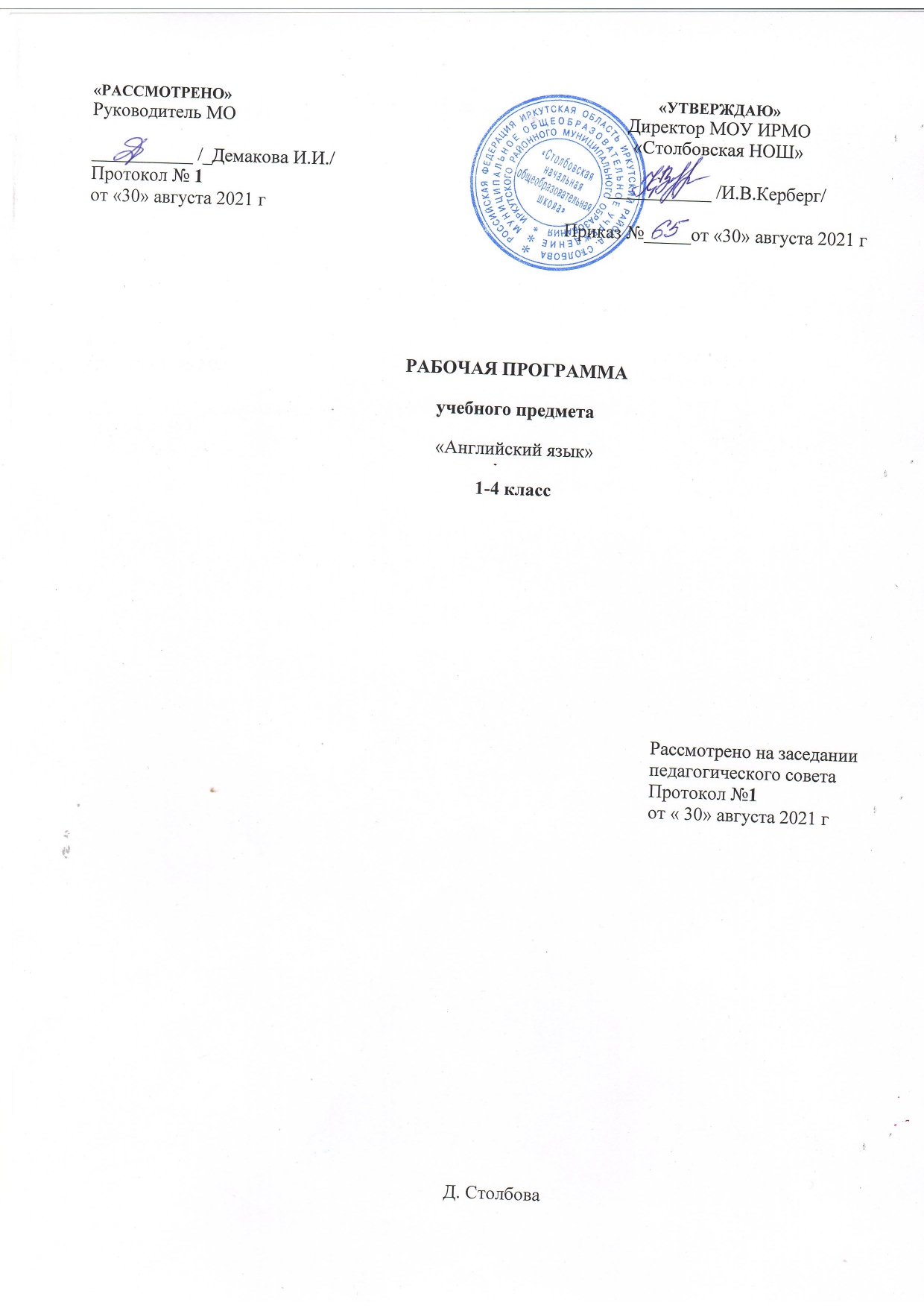 1. ПЛАНИРУЕМЫЕ РЕЗУЛЬТАТЫ ОСВОЕНИЯ УЧЕБНОГО ПРЕДМЕТА. В результате освоения основной образовательной программы начального общего образования учащиеся достигают личностные, метапредметные и предметные результаты. Личностными результатами являются: • общее представление о мире как многоязычном и поликультурном сообществе; • осознание себя гражданином своей страны; • осознание языка, в том числе иностранного, как основного средства общения между людьми; • знакомство с миром зарубежных сверстников с использованием средств изучаемого иностранного языка (через детский фольклор, некоторые образцы детской художественной литературы, традиции). Метапредметными результатами изучения английского языка в начальной школе являются: • развитие умения взаимодействовать с окружающими при выполнении разных ролей в пределах речевых потребностей и возможностей младшего школьника; • развитие коммуникативных способностей школьника, умения выбирать адекватные языковые и речевые средства для успешного решения элементарной коммуникативной задачи; • расширение общего лингвистического кругозора младшего школьника; • развитие познавательной, эмоциональной и волевой сфер младшего школьника; • формирование мотивации к изучению иностранного языка; • владение умением координированной работы с разными компонентами учебно-методического комплекта (учебником, аудиодиском и т. д.). Предметными результатами изучения английского языка в начальной школе являются: овладение начальными представлениями о нормах английского языка (фонетических, лексических, грамматических); умение (в объёме содержания курса) находить и сравнивать такие языковые единицы, как звук, буква, слово. Коммуникативные умения В говорении выпускник научится: • вести и поддерживать элементарный диалог: этикетный, диалог-расспрос, диалог-побуждение; • кратко описывать и характеризовать предмет, картинку, персонаж; • рассказывать о себе, своей семье, друге, школе, родном крае, стране и т. п. (в пределах тематики начальной школы); • воспроизводить наизусть небольшие произведения детского фольклора: рифмовки, стихотворения, песни; • кратко передавать содержание прочитанного/услышанного текста; • выражать отношение к прочитанному/услышанному. В аудировании выпускник научится: • понимать на слух речь учителя по ведению урока; связные высказывания учителя, построенные на знакомом материале и/или содержащие некоторые незнакомые слова; выказывания одноклассников; • понимать основную информацию услышанного (небольшие тексты и сообщения, построенные на изученном речевом материале, как при непосредственном общении, так и при восприятии  аудиозаписи); • извлекать конкретную информацию из услышанного; • вербально или невербально реагировать на услышанное; • понимать на слух разные типы текста (краткие диалоги, описания, рифмовки, песни); • использовать контекстуальную или языковую догадку; • не обращать внимания на незнакомые слова, не мешающие понимать основное содержание текста. В чтении выпускник овладеет техникой чтения, т. е. научится читать: • с помощью (изученных) правил чтения и с правильным словесным ударением; • с правильным логическим и фразовым ударением простые нераспространённые предложения; • основные коммуникативные типы предложений (повествовательные, вопросительные, побудительные, восклицательные); • небольшие тексты с разными стратегиями, обеспечивающими понимание основной идеи текста, полное понимание текста и понимание необходимой информации. Выпускник  также научится • читать и понимать содержание текста на уровне значения и отвечать на вопросы по содержанию текста; • определять значения незнакомых слов по знакомым словообразовательным элементам (приставки, суффиксы) и по известным составляющим элементам сложных слов, аналогии с родным языком, конверсии, контексту, иллюстративной наглядности; • пользоваться справочными материалами (англо-русским словарём, лингвострановедческим справочником) с применением знаний алфавита и транскрипции; • читать и понимать тексты, написанные разными типами шрифтов; • читать с соответствующим ритмико-интонационным оформлением простые распространённые предложения с однородными членами; • понимать внутреннюю организацию текста; • читать и понимать содержание текста на уровне смысла и соотносить события в тексте с личным опытом. В письме выпускник научится: • правильно списывать; • выполнять лексико-грамматические упражнения; • делать подписи к рисункам; • отвечать письменно на вопросы; • писать открытки-поздравления с праздником и днём рождения; • писать личные письма в рамках изучаемой тематики с опорой на образец; • правильно оформлять конверт (с опорой на образец). Языковые средства и навыки пользования ими Графика, каллиграфия и орфография Выпускник научится: • распознавать слова, написанные разными шрифтами; • отличать буквы от транскрипционных знаков; • читать слова по транскрипции; • пользоваться английским алфавитом; • писать все буквы английского алфавита и основные буквосочетания (полупечатным шрифтом); • сравнивать и анализировать буквы/буквосочетания и соответствующие транскрипционные знаки; • писать красиво (овладеет навыками английской каллиграфии); • писать правильно (овладеет основными правилами орфографии); • писать транскрипционные знаки; • группировать слова в соответствии с изученными правилами чтения; • использовать словарь для уточнения написания слова. Фонетическая сторона речи Выпускник научится: • различать на слух и адекватно произносить все звуки английского языка; • соблюдать нормы произношения звуков английского языка в чтении вслух и устной речи (долгота и краткость гласных, отсутствие оглушения звонких согласных в конце слов, отсутствие смягчения согласных перед гласными); • распознавать случаи использования связующего “r” и использовать их в речи; • соблюдать правильное ударение в изолированном слове, фразе; • понимать и использовать логическое ударение во фразе, предложении; • соблюдать правило отсутствия ударения на служебных словах; • правильно произносить предложения с однородными членами (соблюдая интонацию перечисления); • различать коммуникативный тип предложения по его интонации; • правильно произносить предложения с точки зрения их ритмико-интонационных особенностей – повествовательное (утвердительное и отрицательное), вопросительное (общий и специальный вопросы), побудительное и восклицательное предложения. Лексическая сторона речи Выпускник научится: • понимать значение лексических единиц в письменном и устном тексте в пределах тематики начальной школы; • использовать в речи лексические единицы, обслуживающие ситуации общения в пределах те-матики начальной школы в соответствии с коммуникативной задачей; • распознавать по определённым признакам части речи; • использовать правила словообразования; • догадываться о значении незнакомых слов, используя различные виды догадки (по аналогии с родным языком, словообразовательным элементам и т. д.). Грамматическая сторона речи Выпускник научится: • понимать и употреблять в речи изученные существительные с определённым/неопределённым/нулевым артиклем, прилагательные в положительной, сравнительной и превосходной степени, количественные (до 100) и порядковые (до 30) числительные; личные, притяжательные и вопросительные местоимения, глагол have (got), глагол-связку to be, модальные глаголы can, may, must, have to, видовременные формы Present/Past/Future Simple, конструкцию to be going to для выражения будущих действий, наречия времени, места и образа действия, наиболее употребительные предлоги для выражения временных и пространственных отношений; • употреблять основные коммуникативные типы предложений, безличные предложения, предложения с оборотом there is/there are, побудительные предложения в утвердительной и отрицательной формах; • понимать и использовать неопределённый, определённый и нулевой артикли; • понимать и использовать в речи указательные (this, that, these, those) и неопределённые (some, any) местоимения; • понимать и использовать в речи множественное число существительных, образованных по правилам и не по правилам; • понимать и использовать в речи сложносочинённые предложения с союзами and и but; • понимать и использовать в речи сложноподчинённые предложения с союзом because. 2. СОДЕРЖАНИЕ УЧЕБНОГО ПРЕДМЕТАВ основу определения содержания обучения положен анализ реальных или возможных потребностей учащихся      в процессе общения. Программа вычленяет круг тем и проблем, которые рассматриваются внутри учебных ситуаций (units), определенных на каждый год обучения. При этом предполагается, что учащиеся могут сталкиваться с одними и теми же темами на каждом последующем этапе обучения, что означает их концентрическое изучение. При этом, естественно, повторное обращение к той же самой тематике предполагает ее более детальный анализ, рассмотрение под иным углом зрения, углубление и расширение вопросов для обсуждения, сопоставление аналогичных проблем в различных англоязычных странах, а также в родной стране учащихся.Сферы общения и тематика, в рамках которых происходит формирование у учащихся способности использовать английский язык для реальной коммуникации на элементарном уровне, соотносятся с различными типами заданий и текстов. В большинстве своем в УМК (2—4) включаются тексты, подвергшиеся необходимой адаптации и сокращению. Они включают в себя фабульные тексты фольклорных жанров (сказки, стихи, песни), странички из путеводителей, а также тексты из всемирной сети Интернет.Содержание обучения включает следующие компоненты:сферы общения (темы, ситуации, тексты);навыки и умения коммуникативной компетенции:— речевая компетенция (умения аудирования, чтения, говорения, письменной речи на начальном уровне);— языковая компетенция (лексические, грамматические, лингвострановедческие знания и навыки оперирования ими на начальном уровне);— социокультурная компетенция (социокультурные знания и навыки вербального и невербального поведения на начальном уровне);— учебно-познавательная компетенция (общие и специальные учебные навыки, приемы учебной работы);— компенсаторная компетенция (знание приемов компенсации и компенсаторные умения).Предметное содержание устной и письменной речи соответствует образовательным и воспитательным целям, учитывает интересы младших школьников, их возрастные особенности и включает в себя следующие темы:Знакомство. Знакомство с одноклассниками, сказочными персонажами. Расспросы об имени, фамилии, возрасте людей, их роде деятельности. Основные элементы речевого этикета.Я и моя семья. Члены семьи, родственники, их возраст, профессии, занятия, домашние любимцы. Распорядок дня членов семьи, домашние обязанности, семейные праздники, подарки.Мир вокруг нас. Природа. Времена года. Цветовые характеристики. Размер и местоположение предметов в пространстве. Время. Количество. Природа. Погода зимой, весной, осенью, летом. Дикие животные. Домашние животные. Животные на ферме.Мир моих увлечений. Досуг. Мои друзья. Любимые занятия. Мои любимые сказки. Занятия с домашними питомцами. Походы в кино, любимые программы по телевизору. Любимое время года. Любимые персонажи книг. Времяпрепровождение после занятий. Любимые виды спорта.Городские здания, дом, жилище. Мой дом (квартира, комната). Предметы мебели. Обстановка. Размеры жилища. Типичное жилище англичан. Английский сад. Местоположение строений и зданий в городе.Школа, каникулы. Школьный день, друзья в школе. Предметы школьного обихода. Распорядок дня школьника. Классная комната. Учебная работа в школе. Школьный год.Начальная школа в Англии. Школьные каникулы в России. Планы на летние каникулы. Типичное времяпрепровождение во время каникул.Путешествия. Путешествия поездом, самолетом, автобусом. Выезд за город. Путешествия к морю, в другие города. Планирование поездок. Гостиницы.Человек и его мир. Личностные качества и состояние человека. Возраст и физические характеристики человека. Профессиональная деятельность людей. Повседневные занятия.Здоровье и еда. Самочувствие человека. Еда. Овощи и фрукты. Семейные трапезы. Любимая еда. Английские названия трапез. Меню и выбор блюд. Посещение кафе. Праздничный стол. Поход в магазин, покупки.Страны и города, континенты. Страны изучаемого языка. Родная страна. Континенты. Отдельные сведения о культуре и истории стран изучаемого языка. Города Великобритании. Столица. Сведения о некоторых регионах страны (Озерный край, Шотландия). Названия некоторых европейских стран, языков, их флаги и символы, отдельные достопримечательности. Россия. Москва. Родной город. Отдельные достопримечательности столицы. Символы страны.Распределение предметного содержания по годам обучения3. ТЕМАТИЧЕСКОЕ ПЛАНИРОВАНИЕ2 класс3 класс4 классПредметное содержание2 класс3 класс4 класс1. Знакомство,основныеэлементыречевогоэтикетаПриветствие, сообщение основных сведений о себе. Получениеинформации особеседнике.Выражение благодарности. Выражение просьбыПолиткорректностьпри характеристике людей, предметовили явленийВежливое выражениепросьбы. Вежливая формапобужденияк действию иответные реплики2. Я и моясемьяЧлены семьи. Домашние любимцы. Занятия членов семьи.Рабочий ишкольный деньСемейные увлечения. Возраст членов семьи.Что мы делаемхорошо, плохо,не умеем делать.День рождения иподарки. Выходные дниСемейноегенеалогическое древо.Занятия и обязанностидетей. Родственники.Обычный день семьи. Любимые занятия членов семьи.Занятия в разные дни недели3.Мир вокруг нас.Природа.Времена годаЦветовые характеристики и размер предметов.Игрушки, подарки. Местоположение предметовв пространстве.Наименованиепредметов  живой и неживой природы. Животные    наферме. Растенияв садуВремя. Местоположение предметов в пространстве. Физическиехарактеристикипредметов. Цветовая палитра мира. Дикие животные разных континентов.Времена года и погода, их описание. Названия  месяцев. Красота  окружающего мираПогода вчера и сегодня. Погода, типичная  для  разныхвремен года.Описание различной погоды. Погода в разных странах и городах.Предсказанияпогоды4. Мир увлечений,досугСпортивные занятия. Любимые занятия на досугеСпортивные и другие игры. Занятия  в разные дни недели и времена года. То, что мы любим и не любим. Время  препровождениесказочных персонажей. Пикник. Излюбленныеместа отдыха англичан. Любимые занятия на отдыхе. Любимые фильмы. Планына выходные5.Городские здания, дом,жилищеПредметы мебели в домеМоя комната.Предметы сервировки стола. Загородный домТипичное жилище англичан. Обстановка в доме, предметы интерьера, ихместоположение. Английский сад. Мой дом (квартира, комната, кухня). Местоположениестроений в городе. Жилища сказочныхперсонажей6. Школа,каникулыШкольный день.Школьные друзья. Настоящий друг. Предметы  школьного обиходаРаспорядок дня школьника. Распорядок дня английскогошкольника.Классная комната. Предметы школьноймебели. Мой класс, моя школа. Учебная работа в классе. Начальная школа в Англии.Школьный год. Школьные каникулы. Школьный ланч.Планы на летние каникулы7. ПутешествияПутешествияразными видами транспорта. Путешествия в Озерный край, Шотландию. Поездкав Москву. Путешествие на Байкал. Планирование поездок, путешествий. Гостиница8. Человек и его мирДушевное состояние и личностные качества человекаВозраст человека. Физическиехарактеристикичеловека. Адрес,телефон. ПрофессиональнаядеятельностьПовседневныезанятия различных людей. Сравнения людей по разным параметрам9. Здоровьеи едаОтдельные названия продуктов питанияСамочувствие человека. ФруктыСемейные трапезы. Еда и напитки. Трапезы: обед, ужин, чай. Типичный завтрак.Еда в холодильнике.Моя любимая еда. Овощи и фрукты.Английские названия трапез. Меню. Выбор блюд. Кафе. Праздничный стол.Поход в магазин, покупки10. Городаи страны.Страныизучаемогоязыка. РоднаястранаСтраны изучаемого языка. Отдельные сведения о их культуре и истории. Некоторые города России и зарубежья.Родной городКонтиненты. Названия некоторых европейских языков. Названия государств, их флаги. Отдельные достопримечательности России, Британии, Франции. Символы странНекоторые достопримечательности столицыТемаСодержание тематического модуляХарактеристика видов деятельности учащихсяТемаСодержание тематического модуляХарактеристика видов деятельности учащихся1.Знакомство. Основные элементы речевого этикета (10часов)Приветствие. Знакомство  со странами изучаемого языка.Английский язык и его распространение в миреПриветствие и знакомство.                   Согласные буквы и звуки. Выражение несогласия  «no»Этикет общения во время приветствия.   Выражение согласия и несогласия словами «yes», «no».Приветствие, сообщение основных сведений о себе. Согласные буквы и звуки.Введение вопросительной структуры  «Какое Ваше имя.?»Тренировка навыков аудирования.Развитие диалогической речи на тему «Знакомство».Активизация  употребления в речи английских имен и фамилий.Этикет общения при встрече и прощании. Работа с картинками.  Закрепление  и повторение лексики «Знакомство».Учащиеся:
 ведут элементарный этикетный диалог приветствия, знакомства;
 знакомятся со странами изучаемого языка;
 учатся произносить свои имена поанглийски;
 знакомятся с интернациональными словами;
 определяют свои мотивы изучения английского языка.знакомятся с английскими согласными буквами Bb, Dd, Kk, Ll, Mm, Nn, звуками, которые они передают, их транскрипционными обозначениями, учатся произносить эти буквы;
 знакомятся с гласной буквой Ее, особенностями ее чтения, транскрипционным обозначением, учатся ее произносить;
 воспринимают на слух диалоги с опорой на зрительную наглядность;
 разыгрывают этикетные диалоги на тему «Знакомство» по образцузнакомятся с английскими согласными буквами Tt, Ss, Gg, звуками, которые они передают, их транскрипционными обозначениями, учатся произносить эти буквы;
 знакомятся с гласной буквой Yy, особенностями ее чтения, транскрипционным обозначением, учатся ее произносить;
  учатся соглашаться и не соглашаться, используя слова yes, nо;
  знакомятся с устойчивым
лексическим сочетанием Nice to meet you и особенностями его употребления;
  работают над совершенствованием произносительных навыков (имитационные упражнения).знакомятся с английскими согласными буквами Ff, Рр, Vv, Ww и звуками, которые они передают, их транскрипционными обозначениями, учатся произносить эти звуки и читать буквы;
совершенствуют фонетические навыки.знакомятся с английскими согласными буквами Hh, Jj, Zz и звуками, которые они передают, их транскрипционными обозначениями, учатся произносить эти звуки и читать буквы;
  знакомятся с гласной буквой Ii, особенностями ее чтения, транскрипционным обозначением, учатся ее произносить;
  учатся оперировать вопросительной конструкцией What’s your name?;
  ведут этикетные диалоги на основе структурнофункциональной опоры. слушают, разучивают и поют песенкуприветствие;
 разыгрывают микродиалог на тему «Знакомство» без опоры;
учатся подбирать лексические единицы для описания картинки.различают на слух схожие звуки английского языка;
 учатся находить слова, в которых  встречается определенный звук;
 учатся подбирать лексические единицы для описания картинки;
учатся писать изученные английские буквы и слова.  знакомятся с английскими согласными буквами Rr, Сс, Хх и звуками, которые они передают, их транскрипционными обозначениями, учатся произносить эти звуки и читать буквы;
 знакомятся с особенностями употребления в речи английских имен и фамилий;
  воспринимают текст на слух с целью понимания основного содержания.  знакомятся с гласной буквой Ii, особенностями ее чтения, транскрипционным
обозначением, учатся ее произносить, распознавать в речи;
 называют предметы, представленные на картинках;
учатся прощаться поанглийски. слушают, разучивают и поют песенкупрощание;
 знакомятся с гласной буквой Uu, особенностями ее чтения, транскрипционным обозначением, учатся ее произносить, распознавать в речи;1.Знакомство. Основные элементы речевого этикета (10часов)Приветствие. Знакомство  со странами изучаемого языка.Английский язык и его распространение в миреПриветствие и знакомство.                   Согласные буквы и звуки. Выражение несогласия  «no»Этикет общения во время приветствия.   Выражение согласия и несогласия словами «yes», «no».Приветствие, сообщение основных сведений о себе. Согласные буквы и звуки.Введение вопросительной структуры  «Какое Ваше имя.?»Тренировка навыков аудирования.Развитие диалогической речи на тему «Знакомство».Активизация  употребления в речи английских имен и фамилий.Этикет общения при встрече и прощании. Работа с картинками.  Закрепление  и повторение лексики «Знакомство».Учащиеся:
 ведут элементарный этикетный диалог приветствия, знакомства;
 знакомятся со странами изучаемого языка;
 учатся произносить свои имена поанглийски;
 знакомятся с интернациональными словами;
 определяют свои мотивы изучения английского языка.знакомятся с английскими согласными буквами Bb, Dd, Kk, Ll, Mm, Nn, звуками, которые они передают, их транскрипционными обозначениями, учатся произносить эти буквы;
 знакомятся с гласной буквой Ее, особенностями ее чтения, транскрипционным обозначением, учатся ее произносить;
 воспринимают на слух диалоги с опорой на зрительную наглядность;
 разыгрывают этикетные диалоги на тему «Знакомство» по образцузнакомятся с английскими согласными буквами Tt, Ss, Gg, звуками, которые они передают, их транскрипционными обозначениями, учатся произносить эти буквы;
 знакомятся с гласной буквой Yy, особенностями ее чтения, транскрипционным обозначением, учатся ее произносить;
  учатся соглашаться и не соглашаться, используя слова yes, nо;
  знакомятся с устойчивым
лексическим сочетанием Nice to meet you и особенностями его употребления;
  работают над совершенствованием произносительных навыков (имитационные упражнения).знакомятся с английскими согласными буквами Ff, Рр, Vv, Ww и звуками, которые они передают, их транскрипционными обозначениями, учатся произносить эти звуки и читать буквы;
совершенствуют фонетические навыки.знакомятся с английскими согласными буквами Hh, Jj, Zz и звуками, которые они передают, их транскрипционными обозначениями, учатся произносить эти звуки и читать буквы;
  знакомятся с гласной буквой Ii, особенностями ее чтения, транскрипционным обозначением, учатся ее произносить;
  учатся оперировать вопросительной конструкцией What’s your name?;
  ведут этикетные диалоги на основе структурнофункциональной опоры. слушают, разучивают и поют песенкуприветствие;
 разыгрывают микродиалог на тему «Знакомство» без опоры;
учатся подбирать лексические единицы для описания картинки.различают на слух схожие звуки английского языка;
 учатся находить слова, в которых  встречается определенный звук;
 учатся подбирать лексические единицы для описания картинки;
учатся писать изученные английские буквы и слова.  знакомятся с английскими согласными буквами Rr, Сс, Хх и звуками, которые они передают, их транскрипционными обозначениями, учатся произносить эти звуки и читать буквы;
 знакомятся с особенностями употребления в речи английских имен и фамилий;
  воспринимают текст на слух с целью понимания основного содержания.  знакомятся с гласной буквой Ii, особенностями ее чтения, транскрипционным
обозначением, учатся ее произносить, распознавать в речи;
 называют предметы, представленные на картинках;
учатся прощаться поанглийски. слушают, разучивают и поют песенкупрощание;
 знакомятся с гласной буквой Uu, особенностями ее чтения, транскрипционным обозначением, учатся ее произносить, распознавать в речи;1.Знакомство. Основные элементы речевого этикета (10часов)Приветствие. Знакомство  со странами изучаемого языка.Английский язык и его распространение в миреПриветствие и знакомство.                   Согласные буквы и звуки. Выражение несогласия  «no»Этикет общения во время приветствия.   Выражение согласия и несогласия словами «yes», «no».Приветствие, сообщение основных сведений о себе. Согласные буквы и звуки.Введение вопросительной структуры  «Какое Ваше имя.?»Тренировка навыков аудирования.Развитие диалогической речи на тему «Знакомство».Активизация  употребления в речи английских имен и фамилий.Этикет общения при встрече и прощании. Работа с картинками.  Закрепление  и повторение лексики «Знакомство».Учащиеся:
 ведут элементарный этикетный диалог приветствия, знакомства;
 знакомятся со странами изучаемого языка;
 учатся произносить свои имена поанглийски;
 знакомятся с интернациональными словами;
 определяют свои мотивы изучения английского языка.знакомятся с английскими согласными буквами Bb, Dd, Kk, Ll, Mm, Nn, звуками, которые они передают, их транскрипционными обозначениями, учатся произносить эти буквы;
 знакомятся с гласной буквой Ее, особенностями ее чтения, транскрипционным обозначением, учатся ее произносить;
 воспринимают на слух диалоги с опорой на зрительную наглядность;
 разыгрывают этикетные диалоги на тему «Знакомство» по образцузнакомятся с английскими согласными буквами Tt, Ss, Gg, звуками, которые они передают, их транскрипционными обозначениями, учатся произносить эти буквы;
 знакомятся с гласной буквой Yy, особенностями ее чтения, транскрипционным обозначением, учатся ее произносить;
  учатся соглашаться и не соглашаться, используя слова yes, nо;
  знакомятся с устойчивым
лексическим сочетанием Nice to meet you и особенностями его употребления;
  работают над совершенствованием произносительных навыков (имитационные упражнения).знакомятся с английскими согласными буквами Ff, Рр, Vv, Ww и звуками, которые они передают, их транскрипционными обозначениями, учатся произносить эти звуки и читать буквы;
совершенствуют фонетические навыки.знакомятся с английскими согласными буквами Hh, Jj, Zz и звуками, которые они передают, их транскрипционными обозначениями, учатся произносить эти звуки и читать буквы;
  знакомятся с гласной буквой Ii, особенностями ее чтения, транскрипционным обозначением, учатся ее произносить;
  учатся оперировать вопросительной конструкцией What’s your name?;
  ведут этикетные диалоги на основе структурнофункциональной опоры. слушают, разучивают и поют песенкуприветствие;
 разыгрывают микродиалог на тему «Знакомство» без опоры;
учатся подбирать лексические единицы для описания картинки.различают на слух схожие звуки английского языка;
 учатся находить слова, в которых  встречается определенный звук;
 учатся подбирать лексические единицы для описания картинки;
учатся писать изученные английские буквы и слова.  знакомятся с английскими согласными буквами Rr, Сс, Хх и звуками, которые они передают, их транскрипционными обозначениями, учатся произносить эти звуки и читать буквы;
 знакомятся с особенностями употребления в речи английских имен и фамилий;
  воспринимают текст на слух с целью понимания основного содержания.  знакомятся с гласной буквой Ii, особенностями ее чтения, транскрипционным
обозначением, учатся ее произносить, распознавать в речи;
 называют предметы, представленные на картинках;
учатся прощаться поанглийски. слушают, разучивают и поют песенкупрощание;
 знакомятся с гласной буквой Uu, особенностями ее чтения, транскрипционным обозначением, учатся ее произносить, распознавать в речи;1.Знакомство. Основные элементы речевого этикета (10часов)Приветствие. Знакомство  со странами изучаемого языка.Английский язык и его распространение в миреПриветствие и знакомство.                   Согласные буквы и звуки. Выражение несогласия  «no»Этикет общения во время приветствия.   Выражение согласия и несогласия словами «yes», «no».Приветствие, сообщение основных сведений о себе. Согласные буквы и звуки.Введение вопросительной структуры  «Какое Ваше имя.?»Тренировка навыков аудирования.Развитие диалогической речи на тему «Знакомство».Активизация  употребления в речи английских имен и фамилий.Этикет общения при встрече и прощании. Работа с картинками.  Закрепление  и повторение лексики «Знакомство».Учащиеся:
 ведут элементарный этикетный диалог приветствия, знакомства;
 знакомятся со странами изучаемого языка;
 учатся произносить свои имена поанглийски;
 знакомятся с интернациональными словами;
 определяют свои мотивы изучения английского языка.знакомятся с английскими согласными буквами Bb, Dd, Kk, Ll, Mm, Nn, звуками, которые они передают, их транскрипционными обозначениями, учатся произносить эти буквы;
 знакомятся с гласной буквой Ее, особенностями ее чтения, транскрипционным обозначением, учатся ее произносить;
 воспринимают на слух диалоги с опорой на зрительную наглядность;
 разыгрывают этикетные диалоги на тему «Знакомство» по образцузнакомятся с английскими согласными буквами Tt, Ss, Gg, звуками, которые они передают, их транскрипционными обозначениями, учатся произносить эти буквы;
 знакомятся с гласной буквой Yy, особенностями ее чтения, транскрипционным обозначением, учатся ее произносить;
  учатся соглашаться и не соглашаться, используя слова yes, nо;
  знакомятся с устойчивым
лексическим сочетанием Nice to meet you и особенностями его употребления;
  работают над совершенствованием произносительных навыков (имитационные упражнения).знакомятся с английскими согласными буквами Ff, Рр, Vv, Ww и звуками, которые они передают, их транскрипционными обозначениями, учатся произносить эти звуки и читать буквы;
совершенствуют фонетические навыки.знакомятся с английскими согласными буквами Hh, Jj, Zz и звуками, которые они передают, их транскрипционными обозначениями, учатся произносить эти звуки и читать буквы;
  знакомятся с гласной буквой Ii, особенностями ее чтения, транскрипционным обозначением, учатся ее произносить;
  учатся оперировать вопросительной конструкцией What’s your name?;
  ведут этикетные диалоги на основе структурнофункциональной опоры. слушают, разучивают и поют песенкуприветствие;
 разыгрывают микродиалог на тему «Знакомство» без опоры;
учатся подбирать лексические единицы для описания картинки.различают на слух схожие звуки английского языка;
 учатся находить слова, в которых  встречается определенный звук;
 учатся подбирать лексические единицы для описания картинки;
учатся писать изученные английские буквы и слова.  знакомятся с английскими согласными буквами Rr, Сс, Хх и звуками, которые они передают, их транскрипционными обозначениями, учатся произносить эти звуки и читать буквы;
 знакомятся с особенностями употребления в речи английских имен и фамилий;
  воспринимают текст на слух с целью понимания основного содержания.  знакомятся с гласной буквой Ii, особенностями ее чтения, транскрипционным
обозначением, учатся ее произносить, распознавать в речи;
 называют предметы, представленные на картинках;
учатся прощаться поанглийски. слушают, разучивают и поют песенкупрощание;
 знакомятся с гласной буквой Uu, особенностями ее чтения, транскрипционным обозначением, учатся ее произносить, распознавать в речи;1.Знакомство. Основные элементы речевого этикета (10часов)Приветствие. Знакомство  со странами изучаемого языка.Английский язык и его распространение в миреПриветствие и знакомство.                   Согласные буквы и звуки. Выражение несогласия  «no»Этикет общения во время приветствия.   Выражение согласия и несогласия словами «yes», «no».Приветствие, сообщение основных сведений о себе. Согласные буквы и звуки.Введение вопросительной структуры  «Какое Ваше имя.?»Тренировка навыков аудирования.Развитие диалогической речи на тему «Знакомство».Активизация  употребления в речи английских имен и фамилий.Этикет общения при встрече и прощании. Работа с картинками.  Закрепление  и повторение лексики «Знакомство».Учащиеся:
 ведут элементарный этикетный диалог приветствия, знакомства;
 знакомятся со странами изучаемого языка;
 учатся произносить свои имена поанглийски;
 знакомятся с интернациональными словами;
 определяют свои мотивы изучения английского языка.знакомятся с английскими согласными буквами Bb, Dd, Kk, Ll, Mm, Nn, звуками, которые они передают, их транскрипционными обозначениями, учатся произносить эти буквы;
 знакомятся с гласной буквой Ее, особенностями ее чтения, транскрипционным обозначением, учатся ее произносить;
 воспринимают на слух диалоги с опорой на зрительную наглядность;
 разыгрывают этикетные диалоги на тему «Знакомство» по образцузнакомятся с английскими согласными буквами Tt, Ss, Gg, звуками, которые они передают, их транскрипционными обозначениями, учатся произносить эти буквы;
 знакомятся с гласной буквой Yy, особенностями ее чтения, транскрипционным обозначением, учатся ее произносить;
  учатся соглашаться и не соглашаться, используя слова yes, nо;
  знакомятся с устойчивым
лексическим сочетанием Nice to meet you и особенностями его употребления;
  работают над совершенствованием произносительных навыков (имитационные упражнения).знакомятся с английскими согласными буквами Ff, Рр, Vv, Ww и звуками, которые они передают, их транскрипционными обозначениями, учатся произносить эти звуки и читать буквы;
совершенствуют фонетические навыки.знакомятся с английскими согласными буквами Hh, Jj, Zz и звуками, которые они передают, их транскрипционными обозначениями, учатся произносить эти звуки и читать буквы;
  знакомятся с гласной буквой Ii, особенностями ее чтения, транскрипционным обозначением, учатся ее произносить;
  учатся оперировать вопросительной конструкцией What’s your name?;
  ведут этикетные диалоги на основе структурнофункциональной опоры. слушают, разучивают и поют песенкуприветствие;
 разыгрывают микродиалог на тему «Знакомство» без опоры;
учатся подбирать лексические единицы для описания картинки.различают на слух схожие звуки английского языка;
 учатся находить слова, в которых  встречается определенный звук;
 учатся подбирать лексические единицы для описания картинки;
учатся писать изученные английские буквы и слова.  знакомятся с английскими согласными буквами Rr, Сс, Хх и звуками, которые они передают, их транскрипционными обозначениями, учатся произносить эти звуки и читать буквы;
 знакомятся с особенностями употребления в речи английских имен и фамилий;
  воспринимают текст на слух с целью понимания основного содержания.  знакомятся с гласной буквой Ii, особенностями ее чтения, транскрипционным
обозначением, учатся ее произносить, распознавать в речи;
 называют предметы, представленные на картинках;
учатся прощаться поанглийски. слушают, разучивают и поют песенкупрощание;
 знакомятся с гласной буквой Uu, особенностями ее чтения, транскрипционным обозначением, учатся ее произносить, распознавать в речи;1.Знакомство. Основные элементы речевого этикета (10часов)Приветствие. Знакомство  со странами изучаемого языка.Английский язык и его распространение в миреПриветствие и знакомство.                   Согласные буквы и звуки. Выражение несогласия  «no»Этикет общения во время приветствия.   Выражение согласия и несогласия словами «yes», «no».Приветствие, сообщение основных сведений о себе. Согласные буквы и звуки.Введение вопросительной структуры  «Какое Ваше имя.?»Тренировка навыков аудирования.Развитие диалогической речи на тему «Знакомство».Активизация  употребления в речи английских имен и фамилий.Этикет общения при встрече и прощании. Работа с картинками.  Закрепление  и повторение лексики «Знакомство».Учащиеся:
 ведут элементарный этикетный диалог приветствия, знакомства;
 знакомятся со странами изучаемого языка;
 учатся произносить свои имена поанглийски;
 знакомятся с интернациональными словами;
 определяют свои мотивы изучения английского языка.знакомятся с английскими согласными буквами Bb, Dd, Kk, Ll, Mm, Nn, звуками, которые они передают, их транскрипционными обозначениями, учатся произносить эти буквы;
 знакомятся с гласной буквой Ее, особенностями ее чтения, транскрипционным обозначением, учатся ее произносить;
 воспринимают на слух диалоги с опорой на зрительную наглядность;
 разыгрывают этикетные диалоги на тему «Знакомство» по образцузнакомятся с английскими согласными буквами Tt, Ss, Gg, звуками, которые они передают, их транскрипционными обозначениями, учатся произносить эти буквы;
 знакомятся с гласной буквой Yy, особенностями ее чтения, транскрипционным обозначением, учатся ее произносить;
  учатся соглашаться и не соглашаться, используя слова yes, nо;
  знакомятся с устойчивым
лексическим сочетанием Nice to meet you и особенностями его употребления;
  работают над совершенствованием произносительных навыков (имитационные упражнения).знакомятся с английскими согласными буквами Ff, Рр, Vv, Ww и звуками, которые они передают, их транскрипционными обозначениями, учатся произносить эти звуки и читать буквы;
совершенствуют фонетические навыки.знакомятся с английскими согласными буквами Hh, Jj, Zz и звуками, которые они передают, их транскрипционными обозначениями, учатся произносить эти звуки и читать буквы;
  знакомятся с гласной буквой Ii, особенностями ее чтения, транскрипционным обозначением, учатся ее произносить;
  учатся оперировать вопросительной конструкцией What’s your name?;
  ведут этикетные диалоги на основе структурнофункциональной опоры. слушают, разучивают и поют песенкуприветствие;
 разыгрывают микродиалог на тему «Знакомство» без опоры;
учатся подбирать лексические единицы для описания картинки.различают на слух схожие звуки английского языка;
 учатся находить слова, в которых  встречается определенный звук;
 учатся подбирать лексические единицы для описания картинки;
учатся писать изученные английские буквы и слова.  знакомятся с английскими согласными буквами Rr, Сс, Хх и звуками, которые они передают, их транскрипционными обозначениями, учатся произносить эти звуки и читать буквы;
 знакомятся с особенностями употребления в речи английских имен и фамилий;
  воспринимают текст на слух с целью понимания основного содержания.  знакомятся с гласной буквой Ii, особенностями ее чтения, транскрипционным
обозначением, учатся ее произносить, распознавать в речи;
 называют предметы, представленные на картинках;
учатся прощаться поанглийски. слушают, разучивают и поют песенкупрощание;
 знакомятся с гласной буквой Uu, особенностями ее чтения, транскрипционным обозначением, учатся ее произносить, распознавать в речи;1.Знакомство. Основные элементы речевого этикета (10часов)Приветствие. Знакомство  со странами изучаемого языка.Английский язык и его распространение в миреПриветствие и знакомство.                   Согласные буквы и звуки. Выражение несогласия  «no»Этикет общения во время приветствия.   Выражение согласия и несогласия словами «yes», «no».Приветствие, сообщение основных сведений о себе. Согласные буквы и звуки.Введение вопросительной структуры  «Какое Ваше имя.?»Тренировка навыков аудирования.Развитие диалогической речи на тему «Знакомство».Активизация  употребления в речи английских имен и фамилий.Этикет общения при встрече и прощании. Работа с картинками.  Закрепление  и повторение лексики «Знакомство».Учащиеся:
 ведут элементарный этикетный диалог приветствия, знакомства;
 знакомятся со странами изучаемого языка;
 учатся произносить свои имена поанглийски;
 знакомятся с интернациональными словами;
 определяют свои мотивы изучения английского языка.знакомятся с английскими согласными буквами Bb, Dd, Kk, Ll, Mm, Nn, звуками, которые они передают, их транскрипционными обозначениями, учатся произносить эти буквы;
 знакомятся с гласной буквой Ее, особенностями ее чтения, транскрипционным обозначением, учатся ее произносить;
 воспринимают на слух диалоги с опорой на зрительную наглядность;
 разыгрывают этикетные диалоги на тему «Знакомство» по образцузнакомятся с английскими согласными буквами Tt, Ss, Gg, звуками, которые они передают, их транскрипционными обозначениями, учатся произносить эти буквы;
 знакомятся с гласной буквой Yy, особенностями ее чтения, транскрипционным обозначением, учатся ее произносить;
  учатся соглашаться и не соглашаться, используя слова yes, nо;
  знакомятся с устойчивым
лексическим сочетанием Nice to meet you и особенностями его употребления;
  работают над совершенствованием произносительных навыков (имитационные упражнения).знакомятся с английскими согласными буквами Ff, Рр, Vv, Ww и звуками, которые они передают, их транскрипционными обозначениями, учатся произносить эти звуки и читать буквы;
совершенствуют фонетические навыки.знакомятся с английскими согласными буквами Hh, Jj, Zz и звуками, которые они передают, их транскрипционными обозначениями, учатся произносить эти звуки и читать буквы;
  знакомятся с гласной буквой Ii, особенностями ее чтения, транскрипционным обозначением, учатся ее произносить;
  учатся оперировать вопросительной конструкцией What’s your name?;
  ведут этикетные диалоги на основе структурнофункциональной опоры. слушают, разучивают и поют песенкуприветствие;
 разыгрывают микродиалог на тему «Знакомство» без опоры;
учатся подбирать лексические единицы для описания картинки.различают на слух схожие звуки английского языка;
 учатся находить слова, в которых  встречается определенный звук;
 учатся подбирать лексические единицы для описания картинки;
учатся писать изученные английские буквы и слова.  знакомятся с английскими согласными буквами Rr, Сс, Хх и звуками, которые они передают, их транскрипционными обозначениями, учатся произносить эти звуки и читать буквы;
 знакомятся с особенностями употребления в речи английских имен и фамилий;
  воспринимают текст на слух с целью понимания основного содержания.  знакомятся с гласной буквой Ii, особенностями ее чтения, транскрипционным
обозначением, учатся ее произносить, распознавать в речи;
 называют предметы, представленные на картинках;
учатся прощаться поанглийски. слушают, разучивают и поют песенкупрощание;
 знакомятся с гласной буквой Uu, особенностями ее чтения, транскрипционным обозначением, учатся ее произносить, распознавать в речи;1.Знакомство. Основные элементы речевого этикета (10часов)Приветствие. Знакомство  со странами изучаемого языка.Английский язык и его распространение в миреПриветствие и знакомство.                   Согласные буквы и звуки. Выражение несогласия  «no»Этикет общения во время приветствия.   Выражение согласия и несогласия словами «yes», «no».Приветствие, сообщение основных сведений о себе. Согласные буквы и звуки.Введение вопросительной структуры  «Какое Ваше имя.?»Тренировка навыков аудирования.Развитие диалогической речи на тему «Знакомство».Активизация  употребления в речи английских имен и фамилий.Этикет общения при встрече и прощании. Работа с картинками.  Закрепление  и повторение лексики «Знакомство».Учащиеся:
 ведут элементарный этикетный диалог приветствия, знакомства;
 знакомятся со странами изучаемого языка;
 учатся произносить свои имена поанглийски;
 знакомятся с интернациональными словами;
 определяют свои мотивы изучения английского языка.знакомятся с английскими согласными буквами Bb, Dd, Kk, Ll, Mm, Nn, звуками, которые они передают, их транскрипционными обозначениями, учатся произносить эти буквы;
 знакомятся с гласной буквой Ее, особенностями ее чтения, транскрипционным обозначением, учатся ее произносить;
 воспринимают на слух диалоги с опорой на зрительную наглядность;
 разыгрывают этикетные диалоги на тему «Знакомство» по образцузнакомятся с английскими согласными буквами Tt, Ss, Gg, звуками, которые они передают, их транскрипционными обозначениями, учатся произносить эти буквы;
 знакомятся с гласной буквой Yy, особенностями ее чтения, транскрипционным обозначением, учатся ее произносить;
  учатся соглашаться и не соглашаться, используя слова yes, nо;
  знакомятся с устойчивым
лексическим сочетанием Nice to meet you и особенностями его употребления;
  работают над совершенствованием произносительных навыков (имитационные упражнения).знакомятся с английскими согласными буквами Ff, Рр, Vv, Ww и звуками, которые они передают, их транскрипционными обозначениями, учатся произносить эти звуки и читать буквы;
совершенствуют фонетические навыки.знакомятся с английскими согласными буквами Hh, Jj, Zz и звуками, которые они передают, их транскрипционными обозначениями, учатся произносить эти звуки и читать буквы;
  знакомятся с гласной буквой Ii, особенностями ее чтения, транскрипционным обозначением, учатся ее произносить;
  учатся оперировать вопросительной конструкцией What’s your name?;
  ведут этикетные диалоги на основе структурнофункциональной опоры. слушают, разучивают и поют песенкуприветствие;
 разыгрывают микродиалог на тему «Знакомство» без опоры;
учатся подбирать лексические единицы для описания картинки.различают на слух схожие звуки английского языка;
 учатся находить слова, в которых  встречается определенный звук;
 учатся подбирать лексические единицы для описания картинки;
учатся писать изученные английские буквы и слова.  знакомятся с английскими согласными буквами Rr, Сс, Хх и звуками, которые они передают, их транскрипционными обозначениями, учатся произносить эти звуки и читать буквы;
 знакомятся с особенностями употребления в речи английских имен и фамилий;
  воспринимают текст на слух с целью понимания основного содержания.  знакомятся с гласной буквой Ii, особенностями ее чтения, транскрипционным
обозначением, учатся ее произносить, распознавать в речи;
 называют предметы, представленные на картинках;
учатся прощаться поанглийски. слушают, разучивают и поют песенкупрощание;
 знакомятся с гласной буквой Uu, особенностями ее чтения, транскрипционным обозначением, учатся ее произносить, распознавать в речи;1.Знакомство. Основные элементы речевого этикета (10часов)Приветствие. Знакомство  со странами изучаемого языка.Английский язык и его распространение в миреПриветствие и знакомство.                   Согласные буквы и звуки. Выражение несогласия  «no»Этикет общения во время приветствия.   Выражение согласия и несогласия словами «yes», «no».Приветствие, сообщение основных сведений о себе. Согласные буквы и звуки.Введение вопросительной структуры  «Какое Ваше имя.?»Тренировка навыков аудирования.Развитие диалогической речи на тему «Знакомство».Активизация  употребления в речи английских имен и фамилий.Этикет общения при встрече и прощании. Работа с картинками.  Закрепление  и повторение лексики «Знакомство».Учащиеся:
 ведут элементарный этикетный диалог приветствия, знакомства;
 знакомятся со странами изучаемого языка;
 учатся произносить свои имена поанглийски;
 знакомятся с интернациональными словами;
 определяют свои мотивы изучения английского языка.знакомятся с английскими согласными буквами Bb, Dd, Kk, Ll, Mm, Nn, звуками, которые они передают, их транскрипционными обозначениями, учатся произносить эти буквы;
 знакомятся с гласной буквой Ее, особенностями ее чтения, транскрипционным обозначением, учатся ее произносить;
 воспринимают на слух диалоги с опорой на зрительную наглядность;
 разыгрывают этикетные диалоги на тему «Знакомство» по образцузнакомятся с английскими согласными буквами Tt, Ss, Gg, звуками, которые они передают, их транскрипционными обозначениями, учатся произносить эти буквы;
 знакомятся с гласной буквой Yy, особенностями ее чтения, транскрипционным обозначением, учатся ее произносить;
  учатся соглашаться и не соглашаться, используя слова yes, nо;
  знакомятся с устойчивым
лексическим сочетанием Nice to meet you и особенностями его употребления;
  работают над совершенствованием произносительных навыков (имитационные упражнения).знакомятся с английскими согласными буквами Ff, Рр, Vv, Ww и звуками, которые они передают, их транскрипционными обозначениями, учатся произносить эти звуки и читать буквы;
совершенствуют фонетические навыки.знакомятся с английскими согласными буквами Hh, Jj, Zz и звуками, которые они передают, их транскрипционными обозначениями, учатся произносить эти звуки и читать буквы;
  знакомятся с гласной буквой Ii, особенностями ее чтения, транскрипционным обозначением, учатся ее произносить;
  учатся оперировать вопросительной конструкцией What’s your name?;
  ведут этикетные диалоги на основе структурнофункциональной опоры. слушают, разучивают и поют песенкуприветствие;
 разыгрывают микродиалог на тему «Знакомство» без опоры;
учатся подбирать лексические единицы для описания картинки.различают на слух схожие звуки английского языка;
 учатся находить слова, в которых  встречается определенный звук;
 учатся подбирать лексические единицы для описания картинки;
учатся писать изученные английские буквы и слова.  знакомятся с английскими согласными буквами Rr, Сс, Хх и звуками, которые они передают, их транскрипционными обозначениями, учатся произносить эти звуки и читать буквы;
 знакомятся с особенностями употребления в речи английских имен и фамилий;
  воспринимают текст на слух с целью понимания основного содержания.  знакомятся с гласной буквой Ii, особенностями ее чтения, транскрипционным
обозначением, учатся ее произносить, распознавать в речи;
 называют предметы, представленные на картинках;
учатся прощаться поанглийски. слушают, разучивают и поют песенкупрощание;
 знакомятся с гласной буквой Uu, особенностями ее чтения, транскрипционным обозначением, учатся ее произносить, распознавать в речи;1.Знакомство. Основные элементы речевого этикета (10часов)Приветствие. Знакомство  со странами изучаемого языка.Английский язык и его распространение в миреПриветствие и знакомство.                   Согласные буквы и звуки. Выражение несогласия  «no»Этикет общения во время приветствия.   Выражение согласия и несогласия словами «yes», «no».Приветствие, сообщение основных сведений о себе. Согласные буквы и звуки.Введение вопросительной структуры  «Какое Ваше имя.?»Тренировка навыков аудирования.Развитие диалогической речи на тему «Знакомство».Активизация  употребления в речи английских имен и фамилий.Этикет общения при встрече и прощании. Работа с картинками.  Закрепление  и повторение лексики «Знакомство».Учащиеся:
 ведут элементарный этикетный диалог приветствия, знакомства;
 знакомятся со странами изучаемого языка;
 учатся произносить свои имена поанглийски;
 знакомятся с интернациональными словами;
 определяют свои мотивы изучения английского языка.знакомятся с английскими согласными буквами Bb, Dd, Kk, Ll, Mm, Nn, звуками, которые они передают, их транскрипционными обозначениями, учатся произносить эти буквы;
 знакомятся с гласной буквой Ее, особенностями ее чтения, транскрипционным обозначением, учатся ее произносить;
 воспринимают на слух диалоги с опорой на зрительную наглядность;
 разыгрывают этикетные диалоги на тему «Знакомство» по образцузнакомятся с английскими согласными буквами Tt, Ss, Gg, звуками, которые они передают, их транскрипционными обозначениями, учатся произносить эти буквы;
 знакомятся с гласной буквой Yy, особенностями ее чтения, транскрипционным обозначением, учатся ее произносить;
  учатся соглашаться и не соглашаться, используя слова yes, nо;
  знакомятся с устойчивым
лексическим сочетанием Nice to meet you и особенностями его употребления;
  работают над совершенствованием произносительных навыков (имитационные упражнения).знакомятся с английскими согласными буквами Ff, Рр, Vv, Ww и звуками, которые они передают, их транскрипционными обозначениями, учатся произносить эти звуки и читать буквы;
совершенствуют фонетические навыки.знакомятся с английскими согласными буквами Hh, Jj, Zz и звуками, которые они передают, их транскрипционными обозначениями, учатся произносить эти звуки и читать буквы;
  знакомятся с гласной буквой Ii, особенностями ее чтения, транскрипционным обозначением, учатся ее произносить;
  учатся оперировать вопросительной конструкцией What’s your name?;
  ведут этикетные диалоги на основе структурнофункциональной опоры. слушают, разучивают и поют песенкуприветствие;
 разыгрывают микродиалог на тему «Знакомство» без опоры;
учатся подбирать лексические единицы для описания картинки.различают на слух схожие звуки английского языка;
 учатся находить слова, в которых  встречается определенный звук;
 учатся подбирать лексические единицы для описания картинки;
учатся писать изученные английские буквы и слова.  знакомятся с английскими согласными буквами Rr, Сс, Хх и звуками, которые они передают, их транскрипционными обозначениями, учатся произносить эти звуки и читать буквы;
 знакомятся с особенностями употребления в речи английских имен и фамилий;
  воспринимают текст на слух с целью понимания основного содержания.  знакомятся с гласной буквой Ii, особенностями ее чтения, транскрипционным
обозначением, учатся ее произносить, распознавать в речи;
 называют предметы, представленные на картинках;
учатся прощаться поанглийски. слушают, разучивают и поют песенкупрощание;
 знакомятся с гласной буквой Uu, особенностями ее чтения, транскрипционным обозначением, учатся ее произносить, распознавать в речи;Приветствие. Знакомство  со странами изучаемого языка.Английский язык и его распространение в миреПриветствие и знакомство.                   Согласные буквы и звуки. Выражение несогласия  «no»Этикет общения во время приветствия.   Выражение согласия и несогласия словами «yes», «no».Приветствие, сообщение основных сведений о себе. Согласные буквы и звуки.Введение вопросительной структуры  «Какое Ваше имя.?»Тренировка навыков аудирования.Развитие диалогической речи на тему «Знакомство».Активизация  употребления в речи английских имен и фамилий.Этикет общения при встрече и прощании. Работа с картинками.  Закрепление  и повторение лексики «Знакомство».Учащиеся:
 ведут элементарный этикетный диалог приветствия, знакомства;
 знакомятся со странами изучаемого языка;
 учатся произносить свои имена поанглийски;
 знакомятся с интернациональными словами;
 определяют свои мотивы изучения английского языка.знакомятся с английскими согласными буквами Bb, Dd, Kk, Ll, Mm, Nn, звуками, которые они передают, их транскрипционными обозначениями, учатся произносить эти буквы;
 знакомятся с гласной буквой Ее, особенностями ее чтения, транскрипционным обозначением, учатся ее произносить;
 воспринимают на слух диалоги с опорой на зрительную наглядность;
 разыгрывают этикетные диалоги на тему «Знакомство» по образцузнакомятся с английскими согласными буквами Tt, Ss, Gg, звуками, которые они передают, их транскрипционными обозначениями, учатся произносить эти буквы;
 знакомятся с гласной буквой Yy, особенностями ее чтения, транскрипционным обозначением, учатся ее произносить;
  учатся соглашаться и не соглашаться, используя слова yes, nо;
  знакомятся с устойчивым
лексическим сочетанием Nice to meet you и особенностями его употребления;
  работают над совершенствованием произносительных навыков (имитационные упражнения).знакомятся с английскими согласными буквами Ff, Рр, Vv, Ww и звуками, которые они передают, их транскрипционными обозначениями, учатся произносить эти звуки и читать буквы;
совершенствуют фонетические навыки.знакомятся с английскими согласными буквами Hh, Jj, Zz и звуками, которые они передают, их транскрипционными обозначениями, учатся произносить эти звуки и читать буквы;
  знакомятся с гласной буквой Ii, особенностями ее чтения, транскрипционным обозначением, учатся ее произносить;
  учатся оперировать вопросительной конструкцией What’s your name?;
  ведут этикетные диалоги на основе структурнофункциональной опоры. слушают, разучивают и поют песенкуприветствие;
 разыгрывают микродиалог на тему «Знакомство» без опоры;
учатся подбирать лексические единицы для описания картинки.различают на слух схожие звуки английского языка;
 учатся находить слова, в которых  встречается определенный звук;
 учатся подбирать лексические единицы для описания картинки;
учатся писать изученные английские буквы и слова.  знакомятся с английскими согласными буквами Rr, Сс, Хх и звуками, которые они передают, их транскрипционными обозначениями, учатся произносить эти звуки и читать буквы;
 знакомятся с особенностями употребления в речи английских имен и фамилий;
  воспринимают текст на слух с целью понимания основного содержания.  знакомятся с гласной буквой Ii, особенностями ее чтения, транскрипционным
обозначением, учатся ее произносить, распознавать в речи;
 называют предметы, представленные на картинках;
учатся прощаться поанглийски. слушают, разучивают и поют песенкупрощание;
 знакомятся с гласной буквой Uu, особенностями ее чтения, транскрипционным обозначением, учатся ее произносить, распознавать в речи;2. Мир вокруг меня (10часов)Cочетание  букв ее, особенности его чтения. Cовершенствование   лексических навыков.Домашние животные. Неопределенный артикль в английском языке.Активизация навыков чтения. Составление слова из букв. Формирование навыков письменной речи Формирование навыков монологической речи. Отработка лексических  структурФормирование навыков говорения. Формирование навыков чтения. Формирование навыков аудирования. Активизация навыков чтения. Составление слова из букв.Учащиеся:
 учатся представлять людей друг другу;
 знакомятся с сочетанием букв ее, особенностями его чтения, транскрипционным обозначением, учатся его произносить;
 совершенствуют лексические навыки.  учатся структурировать имеющийся лексический запас по тематическому признаку;
 описывают картинки с использованием фразы I can see с опорой на образец;
 знакомятся с неопределенным артиклем в английском языке.  описывают картинку с изображением животных;
 знакомятся с английским алфавитом;
 учатся подбирать русский эквивалент к английскому слову.  осуществляют рефлексию, определяя, чему они уже научились.  учатся оперировать вопросительной конструкцией How are you? при ведении этикетного диалога;
 разыгрывают этикетные диалоги на основе диалогаобразца;
  знакомятся с сочетанием букв sh, особенностями его чтения, транскрипционным обозначением, учатся его произносить.  знакомятся с гласной буквой Аа, особенностями ее чтения, транскрипционным обозначением, учатся ее произносить, распознавать в речи;
  догадываются о значениях новых слов на основе зрительной наглядности;
  учатся распознавать схожие звуки английского языка на слух. соглашаются и не соглашаются, используя слова yes, no;
  знакомятся с сочетанием букв оо, особенностями его чтения, транскрипционным обозначением, учатся его произносить;
 ведут диалограсспрос с использованием вопросительной конструкции Where are you from? c опорой на образец;
 учатся произносить названия городов London, Moscow.  выполняют задание на аудирование с пониманием основного содержания с опорой на картинку;
 учатся выражать коммуникативные намерения;
 учатся обозначать размер предметов с использованием лексических единиц big и small.
 прогнозируют содержание и структуру фразы;
 учатся соотносить звук и его транскрипционное обозначение;
разыгрывают сценку знакомства;
 строят предложения с однородными членами с помощью союза and.
 знакомятся с соединительным союзом and, учатся его использовать в предложениях с однородными членами;
 знакомятся с сочетанием букв ck, особенностями его чтения, транскрипционным обозначением, учатся его произносить;
 учатся называть цвета предметов.2. Мир вокруг меня (10часов)Cочетание  букв ее, особенности его чтения. Cовершенствование   лексических навыков.Домашние животные. Неопределенный артикль в английском языке.Активизация навыков чтения. Составление слова из букв. Формирование навыков письменной речи Формирование навыков монологической речи. Отработка лексических  структурФормирование навыков говорения. Формирование навыков чтения. Формирование навыков аудирования. Активизация навыков чтения. Составление слова из букв.Учащиеся:
 учатся представлять людей друг другу;
 знакомятся с сочетанием букв ее, особенностями его чтения, транскрипционным обозначением, учатся его произносить;
 совершенствуют лексические навыки.  учатся структурировать имеющийся лексический запас по тематическому признаку;
 описывают картинки с использованием фразы I can see с опорой на образец;
 знакомятся с неопределенным артиклем в английском языке.  описывают картинку с изображением животных;
 знакомятся с английским алфавитом;
 учатся подбирать русский эквивалент к английскому слову.  осуществляют рефлексию, определяя, чему они уже научились.  учатся оперировать вопросительной конструкцией How are you? при ведении этикетного диалога;
 разыгрывают этикетные диалоги на основе диалогаобразца;
  знакомятся с сочетанием букв sh, особенностями его чтения, транскрипционным обозначением, учатся его произносить.  знакомятся с гласной буквой Аа, особенностями ее чтения, транскрипционным обозначением, учатся ее произносить, распознавать в речи;
  догадываются о значениях новых слов на основе зрительной наглядности;
  учатся распознавать схожие звуки английского языка на слух. соглашаются и не соглашаются, используя слова yes, no;
  знакомятся с сочетанием букв оо, особенностями его чтения, транскрипционным обозначением, учатся его произносить;
 ведут диалограсспрос с использованием вопросительной конструкции Where are you from? c опорой на образец;
 учатся произносить названия городов London, Moscow.  выполняют задание на аудирование с пониманием основного содержания с опорой на картинку;
 учатся выражать коммуникативные намерения;
 учатся обозначать размер предметов с использованием лексических единиц big и small.
 прогнозируют содержание и структуру фразы;
 учатся соотносить звук и его транскрипционное обозначение;
разыгрывают сценку знакомства;
 строят предложения с однородными членами с помощью союза and.
 знакомятся с соединительным союзом and, учатся его использовать в предложениях с однородными членами;
 знакомятся с сочетанием букв ck, особенностями его чтения, транскрипционным обозначением, учатся его произносить;
 учатся называть цвета предметов.2. Мир вокруг меня (10часов)Cочетание  букв ее, особенности его чтения. Cовершенствование   лексических навыков.Домашние животные. Неопределенный артикль в английском языке.Активизация навыков чтения. Составление слова из букв. Формирование навыков письменной речи Формирование навыков монологической речи. Отработка лексических  структурФормирование навыков говорения. Формирование навыков чтения. Формирование навыков аудирования. Активизация навыков чтения. Составление слова из букв.Учащиеся:
 учатся представлять людей друг другу;
 знакомятся с сочетанием букв ее, особенностями его чтения, транскрипционным обозначением, учатся его произносить;
 совершенствуют лексические навыки.  учатся структурировать имеющийся лексический запас по тематическому признаку;
 описывают картинки с использованием фразы I can see с опорой на образец;
 знакомятся с неопределенным артиклем в английском языке.  описывают картинку с изображением животных;
 знакомятся с английским алфавитом;
 учатся подбирать русский эквивалент к английскому слову.  осуществляют рефлексию, определяя, чему они уже научились.  учатся оперировать вопросительной конструкцией How are you? при ведении этикетного диалога;
 разыгрывают этикетные диалоги на основе диалогаобразца;
  знакомятся с сочетанием букв sh, особенностями его чтения, транскрипционным обозначением, учатся его произносить.  знакомятся с гласной буквой Аа, особенностями ее чтения, транскрипционным обозначением, учатся ее произносить, распознавать в речи;
  догадываются о значениях новых слов на основе зрительной наглядности;
  учатся распознавать схожие звуки английского языка на слух. соглашаются и не соглашаются, используя слова yes, no;
  знакомятся с сочетанием букв оо, особенностями его чтения, транскрипционным обозначением, учатся его произносить;
 ведут диалограсспрос с использованием вопросительной конструкции Where are you from? c опорой на образец;
 учатся произносить названия городов London, Moscow.  выполняют задание на аудирование с пониманием основного содержания с опорой на картинку;
 учатся выражать коммуникативные намерения;
 учатся обозначать размер предметов с использованием лексических единиц big и small.
 прогнозируют содержание и структуру фразы;
 учатся соотносить звук и его транскрипционное обозначение;
разыгрывают сценку знакомства;
 строят предложения с однородными членами с помощью союза and.
 знакомятся с соединительным союзом and, учатся его использовать в предложениях с однородными членами;
 знакомятся с сочетанием букв ck, особенностями его чтения, транскрипционным обозначением, учатся его произносить;
 учатся называть цвета предметов.2. Мир вокруг меня (10часов)Cочетание  букв ее, особенности его чтения. Cовершенствование   лексических навыков.Домашние животные. Неопределенный артикль в английском языке.Активизация навыков чтения. Составление слова из букв. Формирование навыков письменной речи Формирование навыков монологической речи. Отработка лексических  структурФормирование навыков говорения. Формирование навыков чтения. Формирование навыков аудирования. Активизация навыков чтения. Составление слова из букв.Учащиеся:
 учатся представлять людей друг другу;
 знакомятся с сочетанием букв ее, особенностями его чтения, транскрипционным обозначением, учатся его произносить;
 совершенствуют лексические навыки.  учатся структурировать имеющийся лексический запас по тематическому признаку;
 описывают картинки с использованием фразы I can see с опорой на образец;
 знакомятся с неопределенным артиклем в английском языке.  описывают картинку с изображением животных;
 знакомятся с английским алфавитом;
 учатся подбирать русский эквивалент к английскому слову.  осуществляют рефлексию, определяя, чему они уже научились.  учатся оперировать вопросительной конструкцией How are you? при ведении этикетного диалога;
 разыгрывают этикетные диалоги на основе диалогаобразца;
  знакомятся с сочетанием букв sh, особенностями его чтения, транскрипционным обозначением, учатся его произносить.  знакомятся с гласной буквой Аа, особенностями ее чтения, транскрипционным обозначением, учатся ее произносить, распознавать в речи;
  догадываются о значениях новых слов на основе зрительной наглядности;
  учатся распознавать схожие звуки английского языка на слух. соглашаются и не соглашаются, используя слова yes, no;
  знакомятся с сочетанием букв оо, особенностями его чтения, транскрипционным обозначением, учатся его произносить;
 ведут диалограсспрос с использованием вопросительной конструкции Where are you from? c опорой на образец;
 учатся произносить названия городов London, Moscow.  выполняют задание на аудирование с пониманием основного содержания с опорой на картинку;
 учатся выражать коммуникативные намерения;
 учатся обозначать размер предметов с использованием лексических единиц big и small.
 прогнозируют содержание и структуру фразы;
 учатся соотносить звук и его транскрипционное обозначение;
разыгрывают сценку знакомства;
 строят предложения с однородными членами с помощью союза and.
 знакомятся с соединительным союзом and, учатся его использовать в предложениях с однородными членами;
 знакомятся с сочетанием букв ck, особенностями его чтения, транскрипционным обозначением, учатся его произносить;
 учатся называть цвета предметов.2. Мир вокруг меня (10часов)Cочетание  букв ее, особенности его чтения. Cовершенствование   лексических навыков.Домашние животные. Неопределенный артикль в английском языке.Активизация навыков чтения. Составление слова из букв. Формирование навыков письменной речи Формирование навыков монологической речи. Отработка лексических  структурФормирование навыков говорения. Формирование навыков чтения. Формирование навыков аудирования. Активизация навыков чтения. Составление слова из букв.Учащиеся:
 учатся представлять людей друг другу;
 знакомятся с сочетанием букв ее, особенностями его чтения, транскрипционным обозначением, учатся его произносить;
 совершенствуют лексические навыки.  учатся структурировать имеющийся лексический запас по тематическому признаку;
 описывают картинки с использованием фразы I can see с опорой на образец;
 знакомятся с неопределенным артиклем в английском языке.  описывают картинку с изображением животных;
 знакомятся с английским алфавитом;
 учатся подбирать русский эквивалент к английскому слову.  осуществляют рефлексию, определяя, чему они уже научились.  учатся оперировать вопросительной конструкцией How are you? при ведении этикетного диалога;
 разыгрывают этикетные диалоги на основе диалогаобразца;
  знакомятся с сочетанием букв sh, особенностями его чтения, транскрипционным обозначением, учатся его произносить.  знакомятся с гласной буквой Аа, особенностями ее чтения, транскрипционным обозначением, учатся ее произносить, распознавать в речи;
  догадываются о значениях новых слов на основе зрительной наглядности;
  учатся распознавать схожие звуки английского языка на слух. соглашаются и не соглашаются, используя слова yes, no;
  знакомятся с сочетанием букв оо, особенностями его чтения, транскрипционным обозначением, учатся его произносить;
 ведут диалограсспрос с использованием вопросительной конструкции Where are you from? c опорой на образец;
 учатся произносить названия городов London, Moscow.  выполняют задание на аудирование с пониманием основного содержания с опорой на картинку;
 учатся выражать коммуникативные намерения;
 учатся обозначать размер предметов с использованием лексических единиц big и small.
 прогнозируют содержание и структуру фразы;
 учатся соотносить звук и его транскрипционное обозначение;
разыгрывают сценку знакомства;
 строят предложения с однородными членами с помощью союза and.
 знакомятся с соединительным союзом and, учатся его использовать в предложениях с однородными членами;
 знакомятся с сочетанием букв ck, особенностями его чтения, транскрипционным обозначением, учатся его произносить;
 учатся называть цвета предметов.2. Мир вокруг меня (10часов)Cочетание  букв ее, особенности его чтения. Cовершенствование   лексических навыков.Домашние животные. Неопределенный артикль в английском языке.Активизация навыков чтения. Составление слова из букв. Формирование навыков письменной речи Формирование навыков монологической речи. Отработка лексических  структурФормирование навыков говорения. Формирование навыков чтения. Формирование навыков аудирования. Активизация навыков чтения. Составление слова из букв.Учащиеся:
 учатся представлять людей друг другу;
 знакомятся с сочетанием букв ее, особенностями его чтения, транскрипционным обозначением, учатся его произносить;
 совершенствуют лексические навыки.  учатся структурировать имеющийся лексический запас по тематическому признаку;
 описывают картинки с использованием фразы I can see с опорой на образец;
 знакомятся с неопределенным артиклем в английском языке.  описывают картинку с изображением животных;
 знакомятся с английским алфавитом;
 учатся подбирать русский эквивалент к английскому слову.  осуществляют рефлексию, определяя, чему они уже научились.  учатся оперировать вопросительной конструкцией How are you? при ведении этикетного диалога;
 разыгрывают этикетные диалоги на основе диалогаобразца;
  знакомятся с сочетанием букв sh, особенностями его чтения, транскрипционным обозначением, учатся его произносить.  знакомятся с гласной буквой Аа, особенностями ее чтения, транскрипционным обозначением, учатся ее произносить, распознавать в речи;
  догадываются о значениях новых слов на основе зрительной наглядности;
  учатся распознавать схожие звуки английского языка на слух. соглашаются и не соглашаются, используя слова yes, no;
  знакомятся с сочетанием букв оо, особенностями его чтения, транскрипционным обозначением, учатся его произносить;
 ведут диалограсспрос с использованием вопросительной конструкции Where are you from? c опорой на образец;
 учатся произносить названия городов London, Moscow.  выполняют задание на аудирование с пониманием основного содержания с опорой на картинку;
 учатся выражать коммуникативные намерения;
 учатся обозначать размер предметов с использованием лексических единиц big и small.
 прогнозируют содержание и структуру фразы;
 учатся соотносить звук и его транскрипционное обозначение;
разыгрывают сценку знакомства;
 строят предложения с однородными членами с помощью союза and.
 знакомятся с соединительным союзом and, учатся его использовать в предложениях с однородными членами;
 знакомятся с сочетанием букв ck, особенностями его чтения, транскрипционным обозначением, учатся его произносить;
 учатся называть цвета предметов.2. Мир вокруг меня (10часов)Cочетание  букв ее, особенности его чтения. Cовершенствование   лексических навыков.Домашние животные. Неопределенный артикль в английском языке.Активизация навыков чтения. Составление слова из букв. Формирование навыков письменной речи Формирование навыков монологической речи. Отработка лексических  структурФормирование навыков говорения. Формирование навыков чтения. Формирование навыков аудирования. Активизация навыков чтения. Составление слова из букв.Учащиеся:
 учатся представлять людей друг другу;
 знакомятся с сочетанием букв ее, особенностями его чтения, транскрипционным обозначением, учатся его произносить;
 совершенствуют лексические навыки.  учатся структурировать имеющийся лексический запас по тематическому признаку;
 описывают картинки с использованием фразы I can see с опорой на образец;
 знакомятся с неопределенным артиклем в английском языке.  описывают картинку с изображением животных;
 знакомятся с английским алфавитом;
 учатся подбирать русский эквивалент к английскому слову.  осуществляют рефлексию, определяя, чему они уже научились.  учатся оперировать вопросительной конструкцией How are you? при ведении этикетного диалога;
 разыгрывают этикетные диалоги на основе диалогаобразца;
  знакомятся с сочетанием букв sh, особенностями его чтения, транскрипционным обозначением, учатся его произносить.  знакомятся с гласной буквой Аа, особенностями ее чтения, транскрипционным обозначением, учатся ее произносить, распознавать в речи;
  догадываются о значениях новых слов на основе зрительной наглядности;
  учатся распознавать схожие звуки английского языка на слух. соглашаются и не соглашаются, используя слова yes, no;
  знакомятся с сочетанием букв оо, особенностями его чтения, транскрипционным обозначением, учатся его произносить;
 ведут диалограсспрос с использованием вопросительной конструкции Where are you from? c опорой на образец;
 учатся произносить названия городов London, Moscow.  выполняют задание на аудирование с пониманием основного содержания с опорой на картинку;
 учатся выражать коммуникативные намерения;
 учатся обозначать размер предметов с использованием лексических единиц big и small.
 прогнозируют содержание и структуру фразы;
 учатся соотносить звук и его транскрипционное обозначение;
разыгрывают сценку знакомства;
 строят предложения с однородными членами с помощью союза and.
 знакомятся с соединительным союзом and, учатся его использовать в предложениях с однородными членами;
 знакомятся с сочетанием букв ck, особенностями его чтения, транскрипционным обозначением, учатся его произносить;
 учатся называть цвета предметов.2. Мир вокруг меня (10часов)Cочетание  букв ее, особенности его чтения. Cовершенствование   лексических навыков.Домашние животные. Неопределенный артикль в английском языке.Активизация навыков чтения. Составление слова из букв. Формирование навыков письменной речи Формирование навыков монологической речи. Отработка лексических  структурФормирование навыков говорения. Формирование навыков чтения. Формирование навыков аудирования. Активизация навыков чтения. Составление слова из букв.Учащиеся:
 учатся представлять людей друг другу;
 знакомятся с сочетанием букв ее, особенностями его чтения, транскрипционным обозначением, учатся его произносить;
 совершенствуют лексические навыки.  учатся структурировать имеющийся лексический запас по тематическому признаку;
 описывают картинки с использованием фразы I can see с опорой на образец;
 знакомятся с неопределенным артиклем в английском языке.  описывают картинку с изображением животных;
 знакомятся с английским алфавитом;
 учатся подбирать русский эквивалент к английскому слову.  осуществляют рефлексию, определяя, чему они уже научились.  учатся оперировать вопросительной конструкцией How are you? при ведении этикетного диалога;
 разыгрывают этикетные диалоги на основе диалогаобразца;
  знакомятся с сочетанием букв sh, особенностями его чтения, транскрипционным обозначением, учатся его произносить.  знакомятся с гласной буквой Аа, особенностями ее чтения, транскрипционным обозначением, учатся ее произносить, распознавать в речи;
  догадываются о значениях новых слов на основе зрительной наглядности;
  учатся распознавать схожие звуки английского языка на слух. соглашаются и не соглашаются, используя слова yes, no;
  знакомятся с сочетанием букв оо, особенностями его чтения, транскрипционным обозначением, учатся его произносить;
 ведут диалограсспрос с использованием вопросительной конструкции Where are you from? c опорой на образец;
 учатся произносить названия городов London, Moscow.  выполняют задание на аудирование с пониманием основного содержания с опорой на картинку;
 учатся выражать коммуникативные намерения;
 учатся обозначать размер предметов с использованием лексических единиц big и small.
 прогнозируют содержание и структуру фразы;
 учатся соотносить звук и его транскрипционное обозначение;
разыгрывают сценку знакомства;
 строят предложения с однородными членами с помощью союза and.
 знакомятся с соединительным союзом and, учатся его использовать в предложениях с однородными членами;
 знакомятся с сочетанием букв ck, особенностями его чтения, транскрипционным обозначением, учатся его произносить;
 учатся называть цвета предметов.2. Мир вокруг меня (10часов)Cочетание  букв ее, особенности его чтения. Cовершенствование   лексических навыков.Домашние животные. Неопределенный артикль в английском языке.Активизация навыков чтения. Составление слова из букв. Формирование навыков письменной речи Формирование навыков монологической речи. Отработка лексических  структурФормирование навыков говорения. Формирование навыков чтения. Формирование навыков аудирования. Активизация навыков чтения. Составление слова из букв.Учащиеся:
 учатся представлять людей друг другу;
 знакомятся с сочетанием букв ее, особенностями его чтения, транскрипционным обозначением, учатся его произносить;
 совершенствуют лексические навыки.  учатся структурировать имеющийся лексический запас по тематическому признаку;
 описывают картинки с использованием фразы I can see с опорой на образец;
 знакомятся с неопределенным артиклем в английском языке.  описывают картинку с изображением животных;
 знакомятся с английским алфавитом;
 учатся подбирать русский эквивалент к английскому слову.  осуществляют рефлексию, определяя, чему они уже научились.  учатся оперировать вопросительной конструкцией How are you? при ведении этикетного диалога;
 разыгрывают этикетные диалоги на основе диалогаобразца;
  знакомятся с сочетанием букв sh, особенностями его чтения, транскрипционным обозначением, учатся его произносить.  знакомятся с гласной буквой Аа, особенностями ее чтения, транскрипционным обозначением, учатся ее произносить, распознавать в речи;
  догадываются о значениях новых слов на основе зрительной наглядности;
  учатся распознавать схожие звуки английского языка на слух. соглашаются и не соглашаются, используя слова yes, no;
  знакомятся с сочетанием букв оо, особенностями его чтения, транскрипционным обозначением, учатся его произносить;
 ведут диалограсспрос с использованием вопросительной конструкции Where are you from? c опорой на образец;
 учатся произносить названия городов London, Moscow.  выполняют задание на аудирование с пониманием основного содержания с опорой на картинку;
 учатся выражать коммуникативные намерения;
 учатся обозначать размер предметов с использованием лексических единиц big и small.
 прогнозируют содержание и структуру фразы;
 учатся соотносить звук и его транскрипционное обозначение;
разыгрывают сценку знакомства;
 строят предложения с однородными членами с помощью союза and.
 знакомятся с соединительным союзом and, учатся его использовать в предложениях с однородными членами;
 знакомятся с сочетанием букв ck, особенностями его чтения, транскрипционным обозначением, учатся его произносить;
 учатся называть цвета предметов.2. Мир вокруг меня (10часов)Cочетание  букв ее, особенности его чтения. Cовершенствование   лексических навыков.Домашние животные. Неопределенный артикль в английском языке.Активизация навыков чтения. Составление слова из букв. Формирование навыков письменной речи Формирование навыков монологической речи. Отработка лексических  структурФормирование навыков говорения. Формирование навыков чтения. Формирование навыков аудирования. Активизация навыков чтения. Составление слова из букв.Учащиеся:
 учатся представлять людей друг другу;
 знакомятся с сочетанием букв ее, особенностями его чтения, транскрипционным обозначением, учатся его произносить;
 совершенствуют лексические навыки.  учатся структурировать имеющийся лексический запас по тематическому признаку;
 описывают картинки с использованием фразы I can see с опорой на образец;
 знакомятся с неопределенным артиклем в английском языке.  описывают картинку с изображением животных;
 знакомятся с английским алфавитом;
 учатся подбирать русский эквивалент к английскому слову.  осуществляют рефлексию, определяя, чему они уже научились.  учатся оперировать вопросительной конструкцией How are you? при ведении этикетного диалога;
 разыгрывают этикетные диалоги на основе диалогаобразца;
  знакомятся с сочетанием букв sh, особенностями его чтения, транскрипционным обозначением, учатся его произносить.  знакомятся с гласной буквой Аа, особенностями ее чтения, транскрипционным обозначением, учатся ее произносить, распознавать в речи;
  догадываются о значениях новых слов на основе зрительной наглядности;
  учатся распознавать схожие звуки английского языка на слух. соглашаются и не соглашаются, используя слова yes, no;
  знакомятся с сочетанием букв оо, особенностями его чтения, транскрипционным обозначением, учатся его произносить;
 ведут диалограсспрос с использованием вопросительной конструкции Where are you from? c опорой на образец;
 учатся произносить названия городов London, Moscow.  выполняют задание на аудирование с пониманием основного содержания с опорой на картинку;
 учатся выражать коммуникативные намерения;
 учатся обозначать размер предметов с использованием лексических единиц big и small.
 прогнозируют содержание и структуру фразы;
 учатся соотносить звук и его транскрипционное обозначение;
разыгрывают сценку знакомства;
 строят предложения с однородными членами с помощью союза and.
 знакомятся с соединительным союзом and, учатся его использовать в предложениях с однородными членами;
 знакомятся с сочетанием букв ck, особенностями его чтения, транскрипционным обозначением, учатся его произносить;
 учатся называть цвета предметов.2. Мир вокруг меня (10часов)Cочетание  букв ее, особенности его чтения. Cовершенствование   лексических навыков.Домашние животные. Неопределенный артикль в английском языке.Активизация навыков чтения. Составление слова из букв. Формирование навыков письменной речи Формирование навыков монологической речи. Отработка лексических  структурФормирование навыков говорения. Формирование навыков чтения. Формирование навыков аудирования. Активизация навыков чтения. Составление слова из букв.Учащиеся:
 учатся представлять людей друг другу;
 знакомятся с сочетанием букв ее, особенностями его чтения, транскрипционным обозначением, учатся его произносить;
 совершенствуют лексические навыки.  учатся структурировать имеющийся лексический запас по тематическому признаку;
 описывают картинки с использованием фразы I can see с опорой на образец;
 знакомятся с неопределенным артиклем в английском языке.  описывают картинку с изображением животных;
 знакомятся с английским алфавитом;
 учатся подбирать русский эквивалент к английскому слову.  осуществляют рефлексию, определяя, чему они уже научились.  учатся оперировать вопросительной конструкцией How are you? при ведении этикетного диалога;
 разыгрывают этикетные диалоги на основе диалогаобразца;
  знакомятся с сочетанием букв sh, особенностями его чтения, транскрипционным обозначением, учатся его произносить.  знакомятся с гласной буквой Аа, особенностями ее чтения, транскрипционным обозначением, учатся ее произносить, распознавать в речи;
  догадываются о значениях новых слов на основе зрительной наглядности;
  учатся распознавать схожие звуки английского языка на слух. соглашаются и не соглашаются, используя слова yes, no;
  знакомятся с сочетанием букв оо, особенностями его чтения, транскрипционным обозначением, учатся его произносить;
 ведут диалограсспрос с использованием вопросительной конструкции Where are you from? c опорой на образец;
 учатся произносить названия городов London, Moscow.  выполняют задание на аудирование с пониманием основного содержания с опорой на картинку;
 учатся выражать коммуникативные намерения;
 учатся обозначать размер предметов с использованием лексических единиц big и small.
 прогнозируют содержание и структуру фразы;
 учатся соотносить звук и его транскрипционное обозначение;
разыгрывают сценку знакомства;
 строят предложения с однородными членами с помощью союза and.
 знакомятся с соединительным союзом and, учатся его использовать в предложениях с однородными членами;
 знакомятся с сочетанием букв ck, особенностями его чтения, транскрипционным обозначением, учатся его произносить;
 учатся называть цвета предметов.3. Сказки и праздники(10часов)Сказочные герои.Празднование  Нового года. Семья.                                            Активизация новой лексики. Формирование навыков письменной речи. Активизация навыков чтения.  Формирование навыков монологической речи. Формирование навыков чтения. Грамматика: вопросительная конструкция «Что это?» и ответ на нееФормирование навыков аудирования. Формирование навыков диалогической речиАудирование  текста с опорой на картинку.Учащиеся:
 знакомятся c сочетанием букв ch, особенностями его чтения, транскрипционным обозначением, учатся его произносить;
 учатся строить предложения с использованием глаголасвязки to be в форме третьего лица единственного числа.
 учатся давать оценочные характеристики людям и предметам;
 учатся использовать в речи личное местоимении it
  учатся называть предмет и давать его характеристику;
  учатся использовать в речи вопросительную конструкцию What is it?
 знакомятся c сочетанием букв or и ar, особенностями их чтения, транскрипционными обозначениями, учатся их произносить.
 строят краткие монологические высказывания описательного характера в объеме трех простых предложений;
 учатся использовать в речи отрицательную конструкцию it isn’t;
 знакомятся с согласной буквой Ww, особенностями ее чтения в сочетаниях с буквой Uu, транскрипционным обозначением, учатся ее произносить, распознавать в речи.
 учатся выражать согласие/несогласие, участвуя в элементарном диалогерасспросе;
 учатся прогнозировать содержание и структуру высказывания;
 используют английский язык в игровой деятельности;
 ведyт диалоги с опорой на образец.
  выполняют задание на аудирование текста с пониманием основного содержания услышанного с опорой на картинку;
 читают небольшой текст, построенный на изученной лексике;
 учатся прогнозировать содержание и структуру высказывания.
 выполняют аудирование текста с пониманием основного содержания услышанного с опорой на картинку;
 учатся распознавать в речи сходные звуки английского языка;
 извлекают информацию из текста, необходимую для его соотнесения с картинкой;
учатся подбирать адекватную репликустимул к имеющейся репликереакции.
 учатся выражать согласие/несогласие, участвуя в элементарном диалогерасспросе;
 учатся прогнозировать содержание и структуру высказывания;
 используют английский язык в игровой деятельности;
 ведyт диалоги с опорой на образец.
 ведут диалоги с опорой на образец;
 учатся оперировать в речи английскими местоимениями (I, he, she, it);
 осуществляют рефлексию, определяя, чему они уже научились. 3. Сказки и праздники(10часов)Сказочные герои.Празднование  Нового года. Семья.                                            Активизация новой лексики. Формирование навыков письменной речи. Активизация навыков чтения.  Формирование навыков монологической речи. Формирование навыков чтения. Грамматика: вопросительная конструкция «Что это?» и ответ на нееФормирование навыков аудирования. Формирование навыков диалогической речиАудирование  текста с опорой на картинку.Учащиеся:
 знакомятся c сочетанием букв ch, особенностями его чтения, транскрипционным обозначением, учатся его произносить;
 учатся строить предложения с использованием глаголасвязки to be в форме третьего лица единственного числа.
 учатся давать оценочные характеристики людям и предметам;
 учатся использовать в речи личное местоимении it
  учатся называть предмет и давать его характеристику;
  учатся использовать в речи вопросительную конструкцию What is it?
 знакомятся c сочетанием букв or и ar, особенностями их чтения, транскрипционными обозначениями, учатся их произносить.
 строят краткие монологические высказывания описательного характера в объеме трех простых предложений;
 учатся использовать в речи отрицательную конструкцию it isn’t;
 знакомятся с согласной буквой Ww, особенностями ее чтения в сочетаниях с буквой Uu, транскрипционным обозначением, учатся ее произносить, распознавать в речи.
 учатся выражать согласие/несогласие, участвуя в элементарном диалогерасспросе;
 учатся прогнозировать содержание и структуру высказывания;
 используют английский язык в игровой деятельности;
 ведyт диалоги с опорой на образец.
  выполняют задание на аудирование текста с пониманием основного содержания услышанного с опорой на картинку;
 читают небольшой текст, построенный на изученной лексике;
 учатся прогнозировать содержание и структуру высказывания.
 выполняют аудирование текста с пониманием основного содержания услышанного с опорой на картинку;
 учатся распознавать в речи сходные звуки английского языка;
 извлекают информацию из текста, необходимую для его соотнесения с картинкой;
учатся подбирать адекватную репликустимул к имеющейся репликереакции.
 учатся выражать согласие/несогласие, участвуя в элементарном диалогерасспросе;
 учатся прогнозировать содержание и структуру высказывания;
 используют английский язык в игровой деятельности;
 ведyт диалоги с опорой на образец.
 ведут диалоги с опорой на образец;
 учатся оперировать в речи английскими местоимениями (I, he, she, it);
 осуществляют рефлексию, определяя, чему они уже научились. 3. Сказки и праздники(10часов)Сказочные герои.Празднование  Нового года. Семья.                                            Активизация новой лексики. Формирование навыков письменной речи. Активизация навыков чтения.  Формирование навыков монологической речи. Формирование навыков чтения. Грамматика: вопросительная конструкция «Что это?» и ответ на нееФормирование навыков аудирования. Формирование навыков диалогической речиАудирование  текста с опорой на картинку.Учащиеся:
 знакомятся c сочетанием букв ch, особенностями его чтения, транскрипционным обозначением, учатся его произносить;
 учатся строить предложения с использованием глаголасвязки to be в форме третьего лица единственного числа.
 учатся давать оценочные характеристики людям и предметам;
 учатся использовать в речи личное местоимении it
  учатся называть предмет и давать его характеристику;
  учатся использовать в речи вопросительную конструкцию What is it?
 знакомятся c сочетанием букв or и ar, особенностями их чтения, транскрипционными обозначениями, учатся их произносить.
 строят краткие монологические высказывания описательного характера в объеме трех простых предложений;
 учатся использовать в речи отрицательную конструкцию it isn’t;
 знакомятся с согласной буквой Ww, особенностями ее чтения в сочетаниях с буквой Uu, транскрипционным обозначением, учатся ее произносить, распознавать в речи.
 учатся выражать согласие/несогласие, участвуя в элементарном диалогерасспросе;
 учатся прогнозировать содержание и структуру высказывания;
 используют английский язык в игровой деятельности;
 ведyт диалоги с опорой на образец.
  выполняют задание на аудирование текста с пониманием основного содержания услышанного с опорой на картинку;
 читают небольшой текст, построенный на изученной лексике;
 учатся прогнозировать содержание и структуру высказывания.
 выполняют аудирование текста с пониманием основного содержания услышанного с опорой на картинку;
 учатся распознавать в речи сходные звуки английского языка;
 извлекают информацию из текста, необходимую для его соотнесения с картинкой;
учатся подбирать адекватную репликустимул к имеющейся репликереакции.
 учатся выражать согласие/несогласие, участвуя в элементарном диалогерасспросе;
 учатся прогнозировать содержание и структуру высказывания;
 используют английский язык в игровой деятельности;
 ведyт диалоги с опорой на образец.
 ведут диалоги с опорой на образец;
 учатся оперировать в речи английскими местоимениями (I, he, she, it);
 осуществляют рефлексию, определяя, чему они уже научились. 3. Сказки и праздники(10часов)Сказочные герои.Празднование  Нового года. Семья.                                            Активизация новой лексики. Формирование навыков письменной речи. Активизация навыков чтения.  Формирование навыков монологической речи. Формирование навыков чтения. Грамматика: вопросительная конструкция «Что это?» и ответ на нееФормирование навыков аудирования. Формирование навыков диалогической речиАудирование  текста с опорой на картинку.Учащиеся:
 знакомятся c сочетанием букв ch, особенностями его чтения, транскрипционным обозначением, учатся его произносить;
 учатся строить предложения с использованием глаголасвязки to be в форме третьего лица единственного числа.
 учатся давать оценочные характеристики людям и предметам;
 учатся использовать в речи личное местоимении it
  учатся называть предмет и давать его характеристику;
  учатся использовать в речи вопросительную конструкцию What is it?
 знакомятся c сочетанием букв or и ar, особенностями их чтения, транскрипционными обозначениями, учатся их произносить.
 строят краткие монологические высказывания описательного характера в объеме трех простых предложений;
 учатся использовать в речи отрицательную конструкцию it isn’t;
 знакомятся с согласной буквой Ww, особенностями ее чтения в сочетаниях с буквой Uu, транскрипционным обозначением, учатся ее произносить, распознавать в речи.
 учатся выражать согласие/несогласие, участвуя в элементарном диалогерасспросе;
 учатся прогнозировать содержание и структуру высказывания;
 используют английский язык в игровой деятельности;
 ведyт диалоги с опорой на образец.
  выполняют задание на аудирование текста с пониманием основного содержания услышанного с опорой на картинку;
 читают небольшой текст, построенный на изученной лексике;
 учатся прогнозировать содержание и структуру высказывания.
 выполняют аудирование текста с пониманием основного содержания услышанного с опорой на картинку;
 учатся распознавать в речи сходные звуки английского языка;
 извлекают информацию из текста, необходимую для его соотнесения с картинкой;
учатся подбирать адекватную репликустимул к имеющейся репликереакции.
 учатся выражать согласие/несогласие, участвуя в элементарном диалогерасспросе;
 учатся прогнозировать содержание и структуру высказывания;
 используют английский язык в игровой деятельности;
 ведyт диалоги с опорой на образец.
 ведут диалоги с опорой на образец;
 учатся оперировать в речи английскими местоимениями (I, he, she, it);
 осуществляют рефлексию, определяя, чему они уже научились. 3. Сказки и праздники(10часов)Сказочные герои.Празднование  Нового года. Семья.                                            Активизация новой лексики. Формирование навыков письменной речи. Активизация навыков чтения.  Формирование навыков монологической речи. Формирование навыков чтения. Грамматика: вопросительная конструкция «Что это?» и ответ на нееФормирование навыков аудирования. Формирование навыков диалогической речиАудирование  текста с опорой на картинку.Учащиеся:
 знакомятся c сочетанием букв ch, особенностями его чтения, транскрипционным обозначением, учатся его произносить;
 учатся строить предложения с использованием глаголасвязки to be в форме третьего лица единственного числа.
 учатся давать оценочные характеристики людям и предметам;
 учатся использовать в речи личное местоимении it
  учатся называть предмет и давать его характеристику;
  учатся использовать в речи вопросительную конструкцию What is it?
 знакомятся c сочетанием букв or и ar, особенностями их чтения, транскрипционными обозначениями, учатся их произносить.
 строят краткие монологические высказывания описательного характера в объеме трех простых предложений;
 учатся использовать в речи отрицательную конструкцию it isn’t;
 знакомятся с согласной буквой Ww, особенностями ее чтения в сочетаниях с буквой Uu, транскрипционным обозначением, учатся ее произносить, распознавать в речи.
 учатся выражать согласие/несогласие, участвуя в элементарном диалогерасспросе;
 учатся прогнозировать содержание и структуру высказывания;
 используют английский язык в игровой деятельности;
 ведyт диалоги с опорой на образец.
  выполняют задание на аудирование текста с пониманием основного содержания услышанного с опорой на картинку;
 читают небольшой текст, построенный на изученной лексике;
 учатся прогнозировать содержание и структуру высказывания.
 выполняют аудирование текста с пониманием основного содержания услышанного с опорой на картинку;
 учатся распознавать в речи сходные звуки английского языка;
 извлекают информацию из текста, необходимую для его соотнесения с картинкой;
учатся подбирать адекватную репликустимул к имеющейся репликереакции.
 учатся выражать согласие/несогласие, участвуя в элементарном диалогерасспросе;
 учатся прогнозировать содержание и структуру высказывания;
 используют английский язык в игровой деятельности;
 ведyт диалоги с опорой на образец.
 ведут диалоги с опорой на образец;
 учатся оперировать в речи английскими местоимениями (I, he, she, it);
 осуществляют рефлексию, определяя, чему они уже научились. 3. Сказки и праздники(10часов)Сказочные герои.Празднование  Нового года. Семья.                                            Активизация новой лексики. Формирование навыков письменной речи. Активизация навыков чтения.  Формирование навыков монологической речи. Формирование навыков чтения. Грамматика: вопросительная конструкция «Что это?» и ответ на нееФормирование навыков аудирования. Формирование навыков диалогической речиАудирование  текста с опорой на картинку.Учащиеся:
 знакомятся c сочетанием букв ch, особенностями его чтения, транскрипционным обозначением, учатся его произносить;
 учатся строить предложения с использованием глаголасвязки to be в форме третьего лица единственного числа.
 учатся давать оценочные характеристики людям и предметам;
 учатся использовать в речи личное местоимении it
  учатся называть предмет и давать его характеристику;
  учатся использовать в речи вопросительную конструкцию What is it?
 знакомятся c сочетанием букв or и ar, особенностями их чтения, транскрипционными обозначениями, учатся их произносить.
 строят краткие монологические высказывания описательного характера в объеме трех простых предложений;
 учатся использовать в речи отрицательную конструкцию it isn’t;
 знакомятся с согласной буквой Ww, особенностями ее чтения в сочетаниях с буквой Uu, транскрипционным обозначением, учатся ее произносить, распознавать в речи.
 учатся выражать согласие/несогласие, участвуя в элементарном диалогерасспросе;
 учатся прогнозировать содержание и структуру высказывания;
 используют английский язык в игровой деятельности;
 ведyт диалоги с опорой на образец.
  выполняют задание на аудирование текста с пониманием основного содержания услышанного с опорой на картинку;
 читают небольшой текст, построенный на изученной лексике;
 учатся прогнозировать содержание и структуру высказывания.
 выполняют аудирование текста с пониманием основного содержания услышанного с опорой на картинку;
 учатся распознавать в речи сходные звуки английского языка;
 извлекают информацию из текста, необходимую для его соотнесения с картинкой;
учатся подбирать адекватную репликустимул к имеющейся репликереакции.
 учатся выражать согласие/несогласие, участвуя в элементарном диалогерасспросе;
 учатся прогнозировать содержание и структуру высказывания;
 используют английский язык в игровой деятельности;
 ведyт диалоги с опорой на образец.
 ведут диалоги с опорой на образец;
 учатся оперировать в речи английскими местоимениями (I, he, she, it);
 осуществляют рефлексию, определяя, чему они уже научились. 3. Сказки и праздники(10часов)Сказочные герои.Празднование  Нового года. Семья.                                            Активизация новой лексики. Формирование навыков письменной речи. Активизация навыков чтения.  Формирование навыков монологической речи. Формирование навыков чтения. Грамматика: вопросительная конструкция «Что это?» и ответ на нееФормирование навыков аудирования. Формирование навыков диалогической речиАудирование  текста с опорой на картинку.Учащиеся:
 знакомятся c сочетанием букв ch, особенностями его чтения, транскрипционным обозначением, учатся его произносить;
 учатся строить предложения с использованием глаголасвязки to be в форме третьего лица единственного числа.
 учатся давать оценочные характеристики людям и предметам;
 учатся использовать в речи личное местоимении it
  учатся называть предмет и давать его характеристику;
  учатся использовать в речи вопросительную конструкцию What is it?
 знакомятся c сочетанием букв or и ar, особенностями их чтения, транскрипционными обозначениями, учатся их произносить.
 строят краткие монологические высказывания описательного характера в объеме трех простых предложений;
 учатся использовать в речи отрицательную конструкцию it isn’t;
 знакомятся с согласной буквой Ww, особенностями ее чтения в сочетаниях с буквой Uu, транскрипционным обозначением, учатся ее произносить, распознавать в речи.
 учатся выражать согласие/несогласие, участвуя в элементарном диалогерасспросе;
 учатся прогнозировать содержание и структуру высказывания;
 используют английский язык в игровой деятельности;
 ведyт диалоги с опорой на образец.
  выполняют задание на аудирование текста с пониманием основного содержания услышанного с опорой на картинку;
 читают небольшой текст, построенный на изученной лексике;
 учатся прогнозировать содержание и структуру высказывания.
 выполняют аудирование текста с пониманием основного содержания услышанного с опорой на картинку;
 учатся распознавать в речи сходные звуки английского языка;
 извлекают информацию из текста, необходимую для его соотнесения с картинкой;
учатся подбирать адекватную репликустимул к имеющейся репликереакции.
 учатся выражать согласие/несогласие, участвуя в элементарном диалогерасспросе;
 учатся прогнозировать содержание и структуру высказывания;
 используют английский язык в игровой деятельности;
 ведyт диалоги с опорой на образец.
 ведут диалоги с опорой на образец;
 учатся оперировать в речи английскими местоимениями (I, he, she, it);
 осуществляют рефлексию, определяя, чему они уже научились. 3. Сказки и праздники(10часов)Сказочные герои.Празднование  Нового года. Семья.                                            Активизация новой лексики. Формирование навыков письменной речи. Активизация навыков чтения.  Формирование навыков монологической речи. Формирование навыков чтения. Грамматика: вопросительная конструкция «Что это?» и ответ на нееФормирование навыков аудирования. Формирование навыков диалогической речиАудирование  текста с опорой на картинку.Учащиеся:
 знакомятся c сочетанием букв ch, особенностями его чтения, транскрипционным обозначением, учатся его произносить;
 учатся строить предложения с использованием глаголасвязки to be в форме третьего лица единственного числа.
 учатся давать оценочные характеристики людям и предметам;
 учатся использовать в речи личное местоимении it
  учатся называть предмет и давать его характеристику;
  учатся использовать в речи вопросительную конструкцию What is it?
 знакомятся c сочетанием букв or и ar, особенностями их чтения, транскрипционными обозначениями, учатся их произносить.
 строят краткие монологические высказывания описательного характера в объеме трех простых предложений;
 учатся использовать в речи отрицательную конструкцию it isn’t;
 знакомятся с согласной буквой Ww, особенностями ее чтения в сочетаниях с буквой Uu, транскрипционным обозначением, учатся ее произносить, распознавать в речи.
 учатся выражать согласие/несогласие, участвуя в элементарном диалогерасспросе;
 учатся прогнозировать содержание и структуру высказывания;
 используют английский язык в игровой деятельности;
 ведyт диалоги с опорой на образец.
  выполняют задание на аудирование текста с пониманием основного содержания услышанного с опорой на картинку;
 читают небольшой текст, построенный на изученной лексике;
 учатся прогнозировать содержание и структуру высказывания.
 выполняют аудирование текста с пониманием основного содержания услышанного с опорой на картинку;
 учатся распознавать в речи сходные звуки английского языка;
 извлекают информацию из текста, необходимую для его соотнесения с картинкой;
учатся подбирать адекватную репликустимул к имеющейся репликереакции.
 учатся выражать согласие/несогласие, участвуя в элементарном диалогерасспросе;
 учатся прогнозировать содержание и структуру высказывания;
 используют английский язык в игровой деятельности;
 ведyт диалоги с опорой на образец.
 ведут диалоги с опорой на образец;
 учатся оперировать в речи английскими местоимениями (I, he, she, it);
 осуществляют рефлексию, определяя, чему они уже научились. 3. Сказки и праздники(10часов)Сказочные герои.Празднование  Нового года. Семья.                                            Активизация новой лексики. Формирование навыков письменной речи. Активизация навыков чтения.  Формирование навыков монологической речи. Формирование навыков чтения. Грамматика: вопросительная конструкция «Что это?» и ответ на нееФормирование навыков аудирования. Формирование навыков диалогической речиАудирование  текста с опорой на картинку.Учащиеся:
 знакомятся c сочетанием букв ch, особенностями его чтения, транскрипционным обозначением, учатся его произносить;
 учатся строить предложения с использованием глаголасвязки to be в форме третьего лица единственного числа.
 учатся давать оценочные характеристики людям и предметам;
 учатся использовать в речи личное местоимении it
  учатся называть предмет и давать его характеристику;
  учатся использовать в речи вопросительную конструкцию What is it?
 знакомятся c сочетанием букв or и ar, особенностями их чтения, транскрипционными обозначениями, учатся их произносить.
 строят краткие монологические высказывания описательного характера в объеме трех простых предложений;
 учатся использовать в речи отрицательную конструкцию it isn’t;
 знакомятся с согласной буквой Ww, особенностями ее чтения в сочетаниях с буквой Uu, транскрипционным обозначением, учатся ее произносить, распознавать в речи.
 учатся выражать согласие/несогласие, участвуя в элементарном диалогерасспросе;
 учатся прогнозировать содержание и структуру высказывания;
 используют английский язык в игровой деятельности;
 ведyт диалоги с опорой на образец.
  выполняют задание на аудирование текста с пониманием основного содержания услышанного с опорой на картинку;
 читают небольшой текст, построенный на изученной лексике;
 учатся прогнозировать содержание и структуру высказывания.
 выполняют аудирование текста с пониманием основного содержания услышанного с опорой на картинку;
 учатся распознавать в речи сходные звуки английского языка;
 извлекают информацию из текста, необходимую для его соотнесения с картинкой;
учатся подбирать адекватную репликустимул к имеющейся репликереакции.
 учатся выражать согласие/несогласие, участвуя в элементарном диалогерасспросе;
 учатся прогнозировать содержание и структуру высказывания;
 используют английский язык в игровой деятельности;
 ведyт диалоги с опорой на образец.
 ведут диалоги с опорой на образец;
 учатся оперировать в речи английскими местоимениями (I, he, she, it);
 осуществляют рефлексию, определяя, чему они уже научились. 3. Сказки и праздники(10часов)Сказочные герои.Празднование  Нового года. Семья.                                            Активизация новой лексики. Формирование навыков письменной речи. Активизация навыков чтения.  Формирование навыков монологической речи. Формирование навыков чтения. Грамматика: вопросительная конструкция «Что это?» и ответ на нееФормирование навыков аудирования. Формирование навыков диалогической речиАудирование  текста с опорой на картинку.Учащиеся:
 знакомятся c сочетанием букв ch, особенностями его чтения, транскрипционным обозначением, учатся его произносить;
 учатся строить предложения с использованием глаголасвязки to be в форме третьего лица единственного числа.
 учатся давать оценочные характеристики людям и предметам;
 учатся использовать в речи личное местоимении it
  учатся называть предмет и давать его характеристику;
  учатся использовать в речи вопросительную конструкцию What is it?
 знакомятся c сочетанием букв or и ar, особенностями их чтения, транскрипционными обозначениями, учатся их произносить.
 строят краткие монологические высказывания описательного характера в объеме трех простых предложений;
 учатся использовать в речи отрицательную конструкцию it isn’t;
 знакомятся с согласной буквой Ww, особенностями ее чтения в сочетаниях с буквой Uu, транскрипционным обозначением, учатся ее произносить, распознавать в речи.
 учатся выражать согласие/несогласие, участвуя в элементарном диалогерасспросе;
 учатся прогнозировать содержание и структуру высказывания;
 используют английский язык в игровой деятельности;
 ведyт диалоги с опорой на образец.
  выполняют задание на аудирование текста с пониманием основного содержания услышанного с опорой на картинку;
 читают небольшой текст, построенный на изученной лексике;
 учатся прогнозировать содержание и структуру высказывания.
 выполняют аудирование текста с пониманием основного содержания услышанного с опорой на картинку;
 учатся распознавать в речи сходные звуки английского языка;
 извлекают информацию из текста, необходимую для его соотнесения с картинкой;
учатся подбирать адекватную репликустимул к имеющейся репликереакции.
 учатся выражать согласие/несогласие, участвуя в элементарном диалогерасспросе;
 учатся прогнозировать содержание и структуру высказывания;
 используют английский язык в игровой деятельности;
 ведyт диалоги с опорой на образец.
 ведут диалоги с опорой на образец;
 учатся оперировать в речи английскими местоимениями (I, he, she, it);
 осуществляют рефлексию, определяя, чему они уже научились. Сказочные герои.Празднование  Нового года. Семья.                                            Активизация новой лексики. Формирование навыков письменной речи. Активизация навыков чтения.  Формирование навыков монологической речи. Формирование навыков чтения. Грамматика: вопросительная конструкция «Что это?» и ответ на нееФормирование навыков аудирования. Формирование навыков диалогической речиАудирование  текста с опорой на картинку.Учащиеся:
 знакомятся c сочетанием букв ch, особенностями его чтения, транскрипционным обозначением, учатся его произносить;
 учатся строить предложения с использованием глаголасвязки to be в форме третьего лица единственного числа.
 учатся давать оценочные характеристики людям и предметам;
 учатся использовать в речи личное местоимении it
  учатся называть предмет и давать его характеристику;
  учатся использовать в речи вопросительную конструкцию What is it?
 знакомятся c сочетанием букв or и ar, особенностями их чтения, транскрипционными обозначениями, учатся их произносить.
 строят краткие монологические высказывания описательного характера в объеме трех простых предложений;
 учатся использовать в речи отрицательную конструкцию it isn’t;
 знакомятся с согласной буквой Ww, особенностями ее чтения в сочетаниях с буквой Uu, транскрипционным обозначением, учатся ее произносить, распознавать в речи.
 учатся выражать согласие/несогласие, участвуя в элементарном диалогерасспросе;
 учатся прогнозировать содержание и структуру высказывания;
 используют английский язык в игровой деятельности;
 ведyт диалоги с опорой на образец.
  выполняют задание на аудирование текста с пониманием основного содержания услышанного с опорой на картинку;
 читают небольшой текст, построенный на изученной лексике;
 учатся прогнозировать содержание и структуру высказывания.
 выполняют аудирование текста с пониманием основного содержания услышанного с опорой на картинку;
 учатся распознавать в речи сходные звуки английского языка;
 извлекают информацию из текста, необходимую для его соотнесения с картинкой;
учатся подбирать адекватную репликустимул к имеющейся репликереакции.
 учатся выражать согласие/несогласие, участвуя в элементарном диалогерасспросе;
 учатся прогнозировать содержание и структуру высказывания;
 используют английский язык в игровой деятельности;
 ведyт диалоги с опорой на образец.
 ведут диалоги с опорой на образец;
 учатся оперировать в речи английскими местоимениями (I, he, she, it);
 осуществляют рефлексию, определяя, чему они уже научились. 4. Я и моя семья.(10часов)Семья. Члены семьи, их характеристики. Активизация новой лексики. Формирование навыков письменной речи.Грамматика: союз «и» Отработка лексикограмматических структур. Грамматика: личные местоимения в форме третьего лица единственного числа Грамматика: полная и краткая форма глагола «быть».Формирование навыков диалогической речи.Отработка лексических структур. Формирование навыков чтения.Формирование навыков говорения.Учащиеся:
 учатся воспринимать на слух краткие сообщения о членах семьи;
 учатся давать оценочные характеристики членам своей семьи;
 строят краткие монологические высказывания, характеризуя людей и животных;
 читают слова, словосочетания и предложения со знакомыми словами, акцентируя внимание на определенных звуках;
 учатся использовать в речи личные местоимения I, he, she, it;
 проводят сравнение утвердительных и вопросительных структур с глаголом to be (форма it), выводят различительные признаки данных конструкций;
 отвечают на общие вопросы с указанием глагольной формой;
 пишут слова и словосочетания.
 воспринимают на слух повествовательные предложения;
 знакомятся с чтением букв Аа и Ее в открытом слоге;
 учатся называть эти буквы в алфавите;
 знакомятся с новыми словами, содержащими звуки [ei], [i:];
 читают слова, словосочетания и предложения с этими словами;
 учатся задавать специальные вопросы What is it? и Who is it? и отвечать на них;
 знакомятся с альтернативными вопросами;
 учатся писать новые слова и сочетания с ними.
 воспринимают на слух речь диалогического характера, вычленяют необходимые фразы;
 читают незнакомые сложные слова, выводят их значения на базе известных им значений частей;
 ведут диалограсспрос на элементарном уровне;
 прогнозируют вопрос по ответу;
 решают коммуникативную задачу по выявлению друзей;
 знакомятся с формой повелительного наклонения;
 учатся оперировать данной формой глагола в речи;
 подбирают подписи к картинкам;
 учатся писать краткие просьбы и приказания.
 воспринимают на слух звучащие предложения;
 выполняют команды диктора, воспринимаемые на слух;
 знакомятся с иной формой неопределенного артикля (an); 
 знакомятся с чтением буквы Оо в открытом слоге;
 знакомятся с дифтонгом [@U], а также с новыми словами, содержащими этот дифтонг, догадываются о значении эти слов на основе зрительной наглядности;
читают диалог;
 учатся подбирать рифму к заданным словам;
 знакомятся со структурой I see в значении «Понятно»;
 воспринимают на слух указания и принимают решения о правильности их исполнения с опорой на картинки;
 объединяют слова по ассоциации;
 учатся завершать высказывания с опорой на зрительную наглядность;
 устанавливают логические связи в ряду слов, исключая ненужные;
 учатся образовывать словосочетания по модели Adj + N;
 тренируются в использовании сочинительного союза and;
 устанавливают логические связи между краткими текстами и изображениями зрительного ряда;
 пишут слова, словосочетания команды.
 тренируются в корректном использовании форм неопределённого артикля.
 знакомятся с английскими названиями русских городов;
 учатся говорить, откуда родом разные люди;
 тренируются в корректном использовании личных местоимений he и she;
 знакомятся с новыми словами, содержащими звук [ju:], местоимением you;
 тренируются в использовании структуры can see;
 читают и пишут новые слова и сочетания с ними.
 воспринимают на слух фразы, устанавливают недостающие элементы в тексте;
 устанавливают логические связи между картинками и вариантами подписей к ним, выбирая правильные;
 знакомятся с глаголом to be во множественном и единственном числе (кроме 3го лица множественного числа);
 учатся использовать эти формы в речи;4. Я и моя семья.(10часов)Семья. Члены семьи, их характеристики. Активизация новой лексики. Формирование навыков письменной речи.Грамматика: союз «и» Отработка лексикограмматических структур. Грамматика: личные местоимения в форме третьего лица единственного числа Грамматика: полная и краткая форма глагола «быть».Формирование навыков диалогической речи.Отработка лексических структур. Формирование навыков чтения.Формирование навыков говорения.Учащиеся:
 учатся воспринимать на слух краткие сообщения о членах семьи;
 учатся давать оценочные характеристики членам своей семьи;
 строят краткие монологические высказывания, характеризуя людей и животных;
 читают слова, словосочетания и предложения со знакомыми словами, акцентируя внимание на определенных звуках;
 учатся использовать в речи личные местоимения I, he, she, it;
 проводят сравнение утвердительных и вопросительных структур с глаголом to be (форма it), выводят различительные признаки данных конструкций;
 отвечают на общие вопросы с указанием глагольной формой;
 пишут слова и словосочетания.
 воспринимают на слух повествовательные предложения;
 знакомятся с чтением букв Аа и Ее в открытом слоге;
 учатся называть эти буквы в алфавите;
 знакомятся с новыми словами, содержащими звуки [ei], [i:];
 читают слова, словосочетания и предложения с этими словами;
 учатся задавать специальные вопросы What is it? и Who is it? и отвечать на них;
 знакомятся с альтернативными вопросами;
 учатся писать новые слова и сочетания с ними.
 воспринимают на слух речь диалогического характера, вычленяют необходимые фразы;
 читают незнакомые сложные слова, выводят их значения на базе известных им значений частей;
 ведут диалограсспрос на элементарном уровне;
 прогнозируют вопрос по ответу;
 решают коммуникативную задачу по выявлению друзей;
 знакомятся с формой повелительного наклонения;
 учатся оперировать данной формой глагола в речи;
 подбирают подписи к картинкам;
 учатся писать краткие просьбы и приказания.
 воспринимают на слух звучащие предложения;
 выполняют команды диктора, воспринимаемые на слух;
 знакомятся с иной формой неопределенного артикля (an); 
 знакомятся с чтением буквы Оо в открытом слоге;
 знакомятся с дифтонгом [@U], а также с новыми словами, содержащими этот дифтонг, догадываются о значении эти слов на основе зрительной наглядности;
читают диалог;
 учатся подбирать рифму к заданным словам;
 знакомятся со структурой I see в значении «Понятно»;
 воспринимают на слух указания и принимают решения о правильности их исполнения с опорой на картинки;
 объединяют слова по ассоциации;
 учатся завершать высказывания с опорой на зрительную наглядность;
 устанавливают логические связи в ряду слов, исключая ненужные;
 учатся образовывать словосочетания по модели Adj + N;
 тренируются в использовании сочинительного союза and;
 устанавливают логические связи между краткими текстами и изображениями зрительного ряда;
 пишут слова, словосочетания команды.
 тренируются в корректном использовании форм неопределённого артикля.
 знакомятся с английскими названиями русских городов;
 учатся говорить, откуда родом разные люди;
 тренируются в корректном использовании личных местоимений he и she;
 знакомятся с новыми словами, содержащими звук [ju:], местоимением you;
 тренируются в использовании структуры can see;
 читают и пишут новые слова и сочетания с ними.
 воспринимают на слух фразы, устанавливают недостающие элементы в тексте;
 устанавливают логические связи между картинками и вариантами подписей к ним, выбирая правильные;
 знакомятся с глаголом to be во множественном и единственном числе (кроме 3го лица множественного числа);
 учатся использовать эти формы в речи;4. Я и моя семья.(10часов)Семья. Члены семьи, их характеристики. Активизация новой лексики. Формирование навыков письменной речи.Грамматика: союз «и» Отработка лексикограмматических структур. Грамматика: личные местоимения в форме третьего лица единственного числа Грамматика: полная и краткая форма глагола «быть».Формирование навыков диалогической речи.Отработка лексических структур. Формирование навыков чтения.Формирование навыков говорения.Учащиеся:
 учатся воспринимать на слух краткие сообщения о членах семьи;
 учатся давать оценочные характеристики членам своей семьи;
 строят краткие монологические высказывания, характеризуя людей и животных;
 читают слова, словосочетания и предложения со знакомыми словами, акцентируя внимание на определенных звуках;
 учатся использовать в речи личные местоимения I, he, she, it;
 проводят сравнение утвердительных и вопросительных структур с глаголом to be (форма it), выводят различительные признаки данных конструкций;
 отвечают на общие вопросы с указанием глагольной формой;
 пишут слова и словосочетания.
 воспринимают на слух повествовательные предложения;
 знакомятся с чтением букв Аа и Ее в открытом слоге;
 учатся называть эти буквы в алфавите;
 знакомятся с новыми словами, содержащими звуки [ei], [i:];
 читают слова, словосочетания и предложения с этими словами;
 учатся задавать специальные вопросы What is it? и Who is it? и отвечать на них;
 знакомятся с альтернативными вопросами;
 учатся писать новые слова и сочетания с ними.
 воспринимают на слух речь диалогического характера, вычленяют необходимые фразы;
 читают незнакомые сложные слова, выводят их значения на базе известных им значений частей;
 ведут диалограсспрос на элементарном уровне;
 прогнозируют вопрос по ответу;
 решают коммуникативную задачу по выявлению друзей;
 знакомятся с формой повелительного наклонения;
 учатся оперировать данной формой глагола в речи;
 подбирают подписи к картинкам;
 учатся писать краткие просьбы и приказания.
 воспринимают на слух звучащие предложения;
 выполняют команды диктора, воспринимаемые на слух;
 знакомятся с иной формой неопределенного артикля (an); 
 знакомятся с чтением буквы Оо в открытом слоге;
 знакомятся с дифтонгом [@U], а также с новыми словами, содержащими этот дифтонг, догадываются о значении эти слов на основе зрительной наглядности;
читают диалог;
 учатся подбирать рифму к заданным словам;
 знакомятся со структурой I see в значении «Понятно»;
 воспринимают на слух указания и принимают решения о правильности их исполнения с опорой на картинки;
 объединяют слова по ассоциации;
 учатся завершать высказывания с опорой на зрительную наглядность;
 устанавливают логические связи в ряду слов, исключая ненужные;
 учатся образовывать словосочетания по модели Adj + N;
 тренируются в использовании сочинительного союза and;
 устанавливают логические связи между краткими текстами и изображениями зрительного ряда;
 пишут слова, словосочетания команды.
 тренируются в корректном использовании форм неопределённого артикля.
 знакомятся с английскими названиями русских городов;
 учатся говорить, откуда родом разные люди;
 тренируются в корректном использовании личных местоимений he и she;
 знакомятся с новыми словами, содержащими звук [ju:], местоимением you;
 тренируются в использовании структуры can see;
 читают и пишут новые слова и сочетания с ними.
 воспринимают на слух фразы, устанавливают недостающие элементы в тексте;
 устанавливают логические связи между картинками и вариантами подписей к ним, выбирая правильные;
 знакомятся с глаголом to be во множественном и единственном числе (кроме 3го лица множественного числа);
 учатся использовать эти формы в речи;4. Я и моя семья.(10часов)Семья. Члены семьи, их характеристики. Активизация новой лексики. Формирование навыков письменной речи.Грамматика: союз «и» Отработка лексикограмматических структур. Грамматика: личные местоимения в форме третьего лица единственного числа Грамматика: полная и краткая форма глагола «быть».Формирование навыков диалогической речи.Отработка лексических структур. Формирование навыков чтения.Формирование навыков говорения.Учащиеся:
 учатся воспринимать на слух краткие сообщения о членах семьи;
 учатся давать оценочные характеристики членам своей семьи;
 строят краткие монологические высказывания, характеризуя людей и животных;
 читают слова, словосочетания и предложения со знакомыми словами, акцентируя внимание на определенных звуках;
 учатся использовать в речи личные местоимения I, he, she, it;
 проводят сравнение утвердительных и вопросительных структур с глаголом to be (форма it), выводят различительные признаки данных конструкций;
 отвечают на общие вопросы с указанием глагольной формой;
 пишут слова и словосочетания.
 воспринимают на слух повествовательные предложения;
 знакомятся с чтением букв Аа и Ее в открытом слоге;
 учатся называть эти буквы в алфавите;
 знакомятся с новыми словами, содержащими звуки [ei], [i:];
 читают слова, словосочетания и предложения с этими словами;
 учатся задавать специальные вопросы What is it? и Who is it? и отвечать на них;
 знакомятся с альтернативными вопросами;
 учатся писать новые слова и сочетания с ними.
 воспринимают на слух речь диалогического характера, вычленяют необходимые фразы;
 читают незнакомые сложные слова, выводят их значения на базе известных им значений частей;
 ведут диалограсспрос на элементарном уровне;
 прогнозируют вопрос по ответу;
 решают коммуникативную задачу по выявлению друзей;
 знакомятся с формой повелительного наклонения;
 учатся оперировать данной формой глагола в речи;
 подбирают подписи к картинкам;
 учатся писать краткие просьбы и приказания.
 воспринимают на слух звучащие предложения;
 выполняют команды диктора, воспринимаемые на слух;
 знакомятся с иной формой неопределенного артикля (an); 
 знакомятся с чтением буквы Оо в открытом слоге;
 знакомятся с дифтонгом [@U], а также с новыми словами, содержащими этот дифтонг, догадываются о значении эти слов на основе зрительной наглядности;
читают диалог;
 учатся подбирать рифму к заданным словам;
 знакомятся со структурой I see в значении «Понятно»;
 воспринимают на слух указания и принимают решения о правильности их исполнения с опорой на картинки;
 объединяют слова по ассоциации;
 учатся завершать высказывания с опорой на зрительную наглядность;
 устанавливают логические связи в ряду слов, исключая ненужные;
 учатся образовывать словосочетания по модели Adj + N;
 тренируются в использовании сочинительного союза and;
 устанавливают логические связи между краткими текстами и изображениями зрительного ряда;
 пишут слова, словосочетания команды.
 тренируются в корректном использовании форм неопределённого артикля.
 знакомятся с английскими названиями русских городов;
 учатся говорить, откуда родом разные люди;
 тренируются в корректном использовании личных местоимений he и she;
 знакомятся с новыми словами, содержащими звук [ju:], местоимением you;
 тренируются в использовании структуры can see;
 читают и пишут новые слова и сочетания с ними.
 воспринимают на слух фразы, устанавливают недостающие элементы в тексте;
 устанавливают логические связи между картинками и вариантами подписей к ним, выбирая правильные;
 знакомятся с глаголом to be во множественном и единственном числе (кроме 3го лица множественного числа);
 учатся использовать эти формы в речи;4. Я и моя семья.(10часов)Семья. Члены семьи, их характеристики. Активизация новой лексики. Формирование навыков письменной речи.Грамматика: союз «и» Отработка лексикограмматических структур. Грамматика: личные местоимения в форме третьего лица единственного числа Грамматика: полная и краткая форма глагола «быть».Формирование навыков диалогической речи.Отработка лексических структур. Формирование навыков чтения.Формирование навыков говорения.Учащиеся:
 учатся воспринимать на слух краткие сообщения о членах семьи;
 учатся давать оценочные характеристики членам своей семьи;
 строят краткие монологические высказывания, характеризуя людей и животных;
 читают слова, словосочетания и предложения со знакомыми словами, акцентируя внимание на определенных звуках;
 учатся использовать в речи личные местоимения I, he, she, it;
 проводят сравнение утвердительных и вопросительных структур с глаголом to be (форма it), выводят различительные признаки данных конструкций;
 отвечают на общие вопросы с указанием глагольной формой;
 пишут слова и словосочетания.
 воспринимают на слух повествовательные предложения;
 знакомятся с чтением букв Аа и Ее в открытом слоге;
 учатся называть эти буквы в алфавите;
 знакомятся с новыми словами, содержащими звуки [ei], [i:];
 читают слова, словосочетания и предложения с этими словами;
 учатся задавать специальные вопросы What is it? и Who is it? и отвечать на них;
 знакомятся с альтернативными вопросами;
 учатся писать новые слова и сочетания с ними.
 воспринимают на слух речь диалогического характера, вычленяют необходимые фразы;
 читают незнакомые сложные слова, выводят их значения на базе известных им значений частей;
 ведут диалограсспрос на элементарном уровне;
 прогнозируют вопрос по ответу;
 решают коммуникативную задачу по выявлению друзей;
 знакомятся с формой повелительного наклонения;
 учатся оперировать данной формой глагола в речи;
 подбирают подписи к картинкам;
 учатся писать краткие просьбы и приказания.
 воспринимают на слух звучащие предложения;
 выполняют команды диктора, воспринимаемые на слух;
 знакомятся с иной формой неопределенного артикля (an); 
 знакомятся с чтением буквы Оо в открытом слоге;
 знакомятся с дифтонгом [@U], а также с новыми словами, содержащими этот дифтонг, догадываются о значении эти слов на основе зрительной наглядности;
читают диалог;
 учатся подбирать рифму к заданным словам;
 знакомятся со структурой I see в значении «Понятно»;
 воспринимают на слух указания и принимают решения о правильности их исполнения с опорой на картинки;
 объединяют слова по ассоциации;
 учатся завершать высказывания с опорой на зрительную наглядность;
 устанавливают логические связи в ряду слов, исключая ненужные;
 учатся образовывать словосочетания по модели Adj + N;
 тренируются в использовании сочинительного союза and;
 устанавливают логические связи между краткими текстами и изображениями зрительного ряда;
 пишут слова, словосочетания команды.
 тренируются в корректном использовании форм неопределённого артикля.
 знакомятся с английскими названиями русских городов;
 учатся говорить, откуда родом разные люди;
 тренируются в корректном использовании личных местоимений he и she;
 знакомятся с новыми словами, содержащими звук [ju:], местоимением you;
 тренируются в использовании структуры can see;
 читают и пишут новые слова и сочетания с ними.
 воспринимают на слух фразы, устанавливают недостающие элементы в тексте;
 устанавливают логические связи между картинками и вариантами подписей к ним, выбирая правильные;
 знакомятся с глаголом to be во множественном и единственном числе (кроме 3го лица множественного числа);
 учатся использовать эти формы в речи;4. Я и моя семья.(10часов)Семья. Члены семьи, их характеристики. Активизация новой лексики. Формирование навыков письменной речи.Грамматика: союз «и» Отработка лексикограмматических структур. Грамматика: личные местоимения в форме третьего лица единственного числа Грамматика: полная и краткая форма глагола «быть».Формирование навыков диалогической речи.Отработка лексических структур. Формирование навыков чтения.Формирование навыков говорения.Учащиеся:
 учатся воспринимать на слух краткие сообщения о членах семьи;
 учатся давать оценочные характеристики членам своей семьи;
 строят краткие монологические высказывания, характеризуя людей и животных;
 читают слова, словосочетания и предложения со знакомыми словами, акцентируя внимание на определенных звуках;
 учатся использовать в речи личные местоимения I, he, she, it;
 проводят сравнение утвердительных и вопросительных структур с глаголом to be (форма it), выводят различительные признаки данных конструкций;
 отвечают на общие вопросы с указанием глагольной формой;
 пишут слова и словосочетания.
 воспринимают на слух повествовательные предложения;
 знакомятся с чтением букв Аа и Ее в открытом слоге;
 учатся называть эти буквы в алфавите;
 знакомятся с новыми словами, содержащими звуки [ei], [i:];
 читают слова, словосочетания и предложения с этими словами;
 учатся задавать специальные вопросы What is it? и Who is it? и отвечать на них;
 знакомятся с альтернативными вопросами;
 учатся писать новые слова и сочетания с ними.
 воспринимают на слух речь диалогического характера, вычленяют необходимые фразы;
 читают незнакомые сложные слова, выводят их значения на базе известных им значений частей;
 ведут диалограсспрос на элементарном уровне;
 прогнозируют вопрос по ответу;
 решают коммуникативную задачу по выявлению друзей;
 знакомятся с формой повелительного наклонения;
 учатся оперировать данной формой глагола в речи;
 подбирают подписи к картинкам;
 учатся писать краткие просьбы и приказания.
 воспринимают на слух звучащие предложения;
 выполняют команды диктора, воспринимаемые на слух;
 знакомятся с иной формой неопределенного артикля (an); 
 знакомятся с чтением буквы Оо в открытом слоге;
 знакомятся с дифтонгом [@U], а также с новыми словами, содержащими этот дифтонг, догадываются о значении эти слов на основе зрительной наглядности;
читают диалог;
 учатся подбирать рифму к заданным словам;
 знакомятся со структурой I see в значении «Понятно»;
 воспринимают на слух указания и принимают решения о правильности их исполнения с опорой на картинки;
 объединяют слова по ассоциации;
 учатся завершать высказывания с опорой на зрительную наглядность;
 устанавливают логические связи в ряду слов, исключая ненужные;
 учатся образовывать словосочетания по модели Adj + N;
 тренируются в использовании сочинительного союза and;
 устанавливают логические связи между краткими текстами и изображениями зрительного ряда;
 пишут слова, словосочетания команды.
 тренируются в корректном использовании форм неопределённого артикля.
 знакомятся с английскими названиями русских городов;
 учатся говорить, откуда родом разные люди;
 тренируются в корректном использовании личных местоимений he и she;
 знакомятся с новыми словами, содержащими звук [ju:], местоимением you;
 тренируются в использовании структуры can see;
 читают и пишут новые слова и сочетания с ними.
 воспринимают на слух фразы, устанавливают недостающие элементы в тексте;
 устанавливают логические связи между картинками и вариантами подписей к ним, выбирая правильные;
 знакомятся с глаголом to be во множественном и единственном числе (кроме 3го лица множественного числа);
 учатся использовать эти формы в речи;4. Я и моя семья.(10часов)Семья. Члены семьи, их характеристики. Активизация новой лексики. Формирование навыков письменной речи.Грамматика: союз «и» Отработка лексикограмматических структур. Грамматика: личные местоимения в форме третьего лица единственного числа Грамматика: полная и краткая форма глагола «быть».Формирование навыков диалогической речи.Отработка лексических структур. Формирование навыков чтения.Формирование навыков говорения.Учащиеся:
 учатся воспринимать на слух краткие сообщения о членах семьи;
 учатся давать оценочные характеристики членам своей семьи;
 строят краткие монологические высказывания, характеризуя людей и животных;
 читают слова, словосочетания и предложения со знакомыми словами, акцентируя внимание на определенных звуках;
 учатся использовать в речи личные местоимения I, he, she, it;
 проводят сравнение утвердительных и вопросительных структур с глаголом to be (форма it), выводят различительные признаки данных конструкций;
 отвечают на общие вопросы с указанием глагольной формой;
 пишут слова и словосочетания.
 воспринимают на слух повествовательные предложения;
 знакомятся с чтением букв Аа и Ее в открытом слоге;
 учатся называть эти буквы в алфавите;
 знакомятся с новыми словами, содержащими звуки [ei], [i:];
 читают слова, словосочетания и предложения с этими словами;
 учатся задавать специальные вопросы What is it? и Who is it? и отвечать на них;
 знакомятся с альтернативными вопросами;
 учатся писать новые слова и сочетания с ними.
 воспринимают на слух речь диалогического характера, вычленяют необходимые фразы;
 читают незнакомые сложные слова, выводят их значения на базе известных им значений частей;
 ведут диалограсспрос на элементарном уровне;
 прогнозируют вопрос по ответу;
 решают коммуникативную задачу по выявлению друзей;
 знакомятся с формой повелительного наклонения;
 учатся оперировать данной формой глагола в речи;
 подбирают подписи к картинкам;
 учатся писать краткие просьбы и приказания.
 воспринимают на слух звучащие предложения;
 выполняют команды диктора, воспринимаемые на слух;
 знакомятся с иной формой неопределенного артикля (an); 
 знакомятся с чтением буквы Оо в открытом слоге;
 знакомятся с дифтонгом [@U], а также с новыми словами, содержащими этот дифтонг, догадываются о значении эти слов на основе зрительной наглядности;
читают диалог;
 учатся подбирать рифму к заданным словам;
 знакомятся со структурой I see в значении «Понятно»;
 воспринимают на слух указания и принимают решения о правильности их исполнения с опорой на картинки;
 объединяют слова по ассоциации;
 учатся завершать высказывания с опорой на зрительную наглядность;
 устанавливают логические связи в ряду слов, исключая ненужные;
 учатся образовывать словосочетания по модели Adj + N;
 тренируются в использовании сочинительного союза and;
 устанавливают логические связи между краткими текстами и изображениями зрительного ряда;
 пишут слова, словосочетания команды.
 тренируются в корректном использовании форм неопределённого артикля.
 знакомятся с английскими названиями русских городов;
 учатся говорить, откуда родом разные люди;
 тренируются в корректном использовании личных местоимений he и she;
 знакомятся с новыми словами, содержащими звук [ju:], местоимением you;
 тренируются в использовании структуры can see;
 читают и пишут новые слова и сочетания с ними.
 воспринимают на слух фразы, устанавливают недостающие элементы в тексте;
 устанавливают логические связи между картинками и вариантами подписей к ним, выбирая правильные;
 знакомятся с глаголом to be во множественном и единственном числе (кроме 3го лица множественного числа);
 учатся использовать эти формы в речи;4. Я и моя семья.(10часов)Семья. Члены семьи, их характеристики. Активизация новой лексики. Формирование навыков письменной речи.Грамматика: союз «и» Отработка лексикограмматических структур. Грамматика: личные местоимения в форме третьего лица единственного числа Грамматика: полная и краткая форма глагола «быть».Формирование навыков диалогической речи.Отработка лексических структур. Формирование навыков чтения.Формирование навыков говорения.Учащиеся:
 учатся воспринимать на слух краткие сообщения о членах семьи;
 учатся давать оценочные характеристики членам своей семьи;
 строят краткие монологические высказывания, характеризуя людей и животных;
 читают слова, словосочетания и предложения со знакомыми словами, акцентируя внимание на определенных звуках;
 учатся использовать в речи личные местоимения I, he, she, it;
 проводят сравнение утвердительных и вопросительных структур с глаголом to be (форма it), выводят различительные признаки данных конструкций;
 отвечают на общие вопросы с указанием глагольной формой;
 пишут слова и словосочетания.
 воспринимают на слух повествовательные предложения;
 знакомятся с чтением букв Аа и Ее в открытом слоге;
 учатся называть эти буквы в алфавите;
 знакомятся с новыми словами, содержащими звуки [ei], [i:];
 читают слова, словосочетания и предложения с этими словами;
 учатся задавать специальные вопросы What is it? и Who is it? и отвечать на них;
 знакомятся с альтернативными вопросами;
 учатся писать новые слова и сочетания с ними.
 воспринимают на слух речь диалогического характера, вычленяют необходимые фразы;
 читают незнакомые сложные слова, выводят их значения на базе известных им значений частей;
 ведут диалограсспрос на элементарном уровне;
 прогнозируют вопрос по ответу;
 решают коммуникативную задачу по выявлению друзей;
 знакомятся с формой повелительного наклонения;
 учатся оперировать данной формой глагола в речи;
 подбирают подписи к картинкам;
 учатся писать краткие просьбы и приказания.
 воспринимают на слух звучащие предложения;
 выполняют команды диктора, воспринимаемые на слух;
 знакомятся с иной формой неопределенного артикля (an); 
 знакомятся с чтением буквы Оо в открытом слоге;
 знакомятся с дифтонгом [@U], а также с новыми словами, содержащими этот дифтонг, догадываются о значении эти слов на основе зрительной наглядности;
читают диалог;
 учатся подбирать рифму к заданным словам;
 знакомятся со структурой I see в значении «Понятно»;
 воспринимают на слух указания и принимают решения о правильности их исполнения с опорой на картинки;
 объединяют слова по ассоциации;
 учатся завершать высказывания с опорой на зрительную наглядность;
 устанавливают логические связи в ряду слов, исключая ненужные;
 учатся образовывать словосочетания по модели Adj + N;
 тренируются в использовании сочинительного союза and;
 устанавливают логические связи между краткими текстами и изображениями зрительного ряда;
 пишут слова, словосочетания команды.
 тренируются в корректном использовании форм неопределённого артикля.
 знакомятся с английскими названиями русских городов;
 учатся говорить, откуда родом разные люди;
 тренируются в корректном использовании личных местоимений he и she;
 знакомятся с новыми словами, содержащими звук [ju:], местоимением you;
 тренируются в использовании структуры can see;
 читают и пишут новые слова и сочетания с ними.
 воспринимают на слух фразы, устанавливают недостающие элементы в тексте;
 устанавливают логические связи между картинками и вариантами подписей к ним, выбирая правильные;
 знакомятся с глаголом to be во множественном и единственном числе (кроме 3го лица множественного числа);
 учатся использовать эти формы в речи;4. Я и моя семья.(10часов)Семья. Члены семьи, их характеристики. Активизация новой лексики. Формирование навыков письменной речи.Грамматика: союз «и» Отработка лексикограмматических структур. Грамматика: личные местоимения в форме третьего лица единственного числа Грамматика: полная и краткая форма глагола «быть».Формирование навыков диалогической речи.Отработка лексических структур. Формирование навыков чтения.Формирование навыков говорения.Учащиеся:
 учатся воспринимать на слух краткие сообщения о членах семьи;
 учатся давать оценочные характеристики членам своей семьи;
 строят краткие монологические высказывания, характеризуя людей и животных;
 читают слова, словосочетания и предложения со знакомыми словами, акцентируя внимание на определенных звуках;
 учатся использовать в речи личные местоимения I, he, she, it;
 проводят сравнение утвердительных и вопросительных структур с глаголом to be (форма it), выводят различительные признаки данных конструкций;
 отвечают на общие вопросы с указанием глагольной формой;
 пишут слова и словосочетания.
 воспринимают на слух повествовательные предложения;
 знакомятся с чтением букв Аа и Ее в открытом слоге;
 учатся называть эти буквы в алфавите;
 знакомятся с новыми словами, содержащими звуки [ei], [i:];
 читают слова, словосочетания и предложения с этими словами;
 учатся задавать специальные вопросы What is it? и Who is it? и отвечать на них;
 знакомятся с альтернативными вопросами;
 учатся писать новые слова и сочетания с ними.
 воспринимают на слух речь диалогического характера, вычленяют необходимые фразы;
 читают незнакомые сложные слова, выводят их значения на базе известных им значений частей;
 ведут диалограсспрос на элементарном уровне;
 прогнозируют вопрос по ответу;
 решают коммуникативную задачу по выявлению друзей;
 знакомятся с формой повелительного наклонения;
 учатся оперировать данной формой глагола в речи;
 подбирают подписи к картинкам;
 учатся писать краткие просьбы и приказания.
 воспринимают на слух звучащие предложения;
 выполняют команды диктора, воспринимаемые на слух;
 знакомятся с иной формой неопределенного артикля (an); 
 знакомятся с чтением буквы Оо в открытом слоге;
 знакомятся с дифтонгом [@U], а также с новыми словами, содержащими этот дифтонг, догадываются о значении эти слов на основе зрительной наглядности;
читают диалог;
 учатся подбирать рифму к заданным словам;
 знакомятся со структурой I see в значении «Понятно»;
 воспринимают на слух указания и принимают решения о правильности их исполнения с опорой на картинки;
 объединяют слова по ассоциации;
 учатся завершать высказывания с опорой на зрительную наглядность;
 устанавливают логические связи в ряду слов, исключая ненужные;
 учатся образовывать словосочетания по модели Adj + N;
 тренируются в использовании сочинительного союза and;
 устанавливают логические связи между краткими текстами и изображениями зрительного ряда;
 пишут слова, словосочетания команды.
 тренируются в корректном использовании форм неопределённого артикля.
 знакомятся с английскими названиями русских городов;
 учатся говорить, откуда родом разные люди;
 тренируются в корректном использовании личных местоимений he и she;
 знакомятся с новыми словами, содержащими звук [ju:], местоимением you;
 тренируются в использовании структуры can see;
 читают и пишут новые слова и сочетания с ними.
 воспринимают на слух фразы, устанавливают недостающие элементы в тексте;
 устанавливают логические связи между картинками и вариантами подписей к ним, выбирая правильные;
 знакомятся с глаголом to be во множественном и единственном числе (кроме 3го лица множественного числа);
 учатся использовать эти формы в речи;4. Я и моя семья.(10часов)Семья. Члены семьи, их характеристики. Активизация новой лексики. Формирование навыков письменной речи.Грамматика: союз «и» Отработка лексикограмматических структур. Грамматика: личные местоимения в форме третьего лица единственного числа Грамматика: полная и краткая форма глагола «быть».Формирование навыков диалогической речи.Отработка лексических структур. Формирование навыков чтения.Формирование навыков говорения.Учащиеся:
 учатся воспринимать на слух краткие сообщения о членах семьи;
 учатся давать оценочные характеристики членам своей семьи;
 строят краткие монологические высказывания, характеризуя людей и животных;
 читают слова, словосочетания и предложения со знакомыми словами, акцентируя внимание на определенных звуках;
 учатся использовать в речи личные местоимения I, he, she, it;
 проводят сравнение утвердительных и вопросительных структур с глаголом to be (форма it), выводят различительные признаки данных конструкций;
 отвечают на общие вопросы с указанием глагольной формой;
 пишут слова и словосочетания.
 воспринимают на слух повествовательные предложения;
 знакомятся с чтением букв Аа и Ее в открытом слоге;
 учатся называть эти буквы в алфавите;
 знакомятся с новыми словами, содержащими звуки [ei], [i:];
 читают слова, словосочетания и предложения с этими словами;
 учатся задавать специальные вопросы What is it? и Who is it? и отвечать на них;
 знакомятся с альтернативными вопросами;
 учатся писать новые слова и сочетания с ними.
 воспринимают на слух речь диалогического характера, вычленяют необходимые фразы;
 читают незнакомые сложные слова, выводят их значения на базе известных им значений частей;
 ведут диалограсспрос на элементарном уровне;
 прогнозируют вопрос по ответу;
 решают коммуникативную задачу по выявлению друзей;
 знакомятся с формой повелительного наклонения;
 учатся оперировать данной формой глагола в речи;
 подбирают подписи к картинкам;
 учатся писать краткие просьбы и приказания.
 воспринимают на слух звучащие предложения;
 выполняют команды диктора, воспринимаемые на слух;
 знакомятся с иной формой неопределенного артикля (an); 
 знакомятся с чтением буквы Оо в открытом слоге;
 знакомятся с дифтонгом [@U], а также с новыми словами, содержащими этот дифтонг, догадываются о значении эти слов на основе зрительной наглядности;
читают диалог;
 учатся подбирать рифму к заданным словам;
 знакомятся со структурой I see в значении «Понятно»;
 воспринимают на слух указания и принимают решения о правильности их исполнения с опорой на картинки;
 объединяют слова по ассоциации;
 учатся завершать высказывания с опорой на зрительную наглядность;
 устанавливают логические связи в ряду слов, исключая ненужные;
 учатся образовывать словосочетания по модели Adj + N;
 тренируются в использовании сочинительного союза and;
 устанавливают логические связи между краткими текстами и изображениями зрительного ряда;
 пишут слова, словосочетания команды.
 тренируются в корректном использовании форм неопределённого артикля.
 знакомятся с английскими названиями русских городов;
 учатся говорить, откуда родом разные люди;
 тренируются в корректном использовании личных местоимений he и she;
 знакомятся с новыми словами, содержащими звук [ju:], местоимением you;
 тренируются в использовании структуры can see;
 читают и пишут новые слова и сочетания с ними.
 воспринимают на слух фразы, устанавливают недостающие элементы в тексте;
 устанавливают логические связи между картинками и вариантами подписей к ним, выбирая правильные;
 знакомятся с глаголом to be во множественном и единственном числе (кроме 3го лица множественного числа);
 учатся использовать эти формы в речи;4. Я и моя семья.(10часов)Семья. Члены семьи, их характеристики. Активизация новой лексики. Формирование навыков письменной речи.Грамматика: союз «и» Отработка лексикограмматических структур. Грамматика: личные местоимения в форме третьего лица единственного числа Грамматика: полная и краткая форма глагола «быть».Формирование навыков диалогической речи.Отработка лексических структур. Формирование навыков чтения.Формирование навыков говорения.Учащиеся:
 учатся воспринимать на слух краткие сообщения о членах семьи;
 учатся давать оценочные характеристики членам своей семьи;
 строят краткие монологические высказывания, характеризуя людей и животных;
 читают слова, словосочетания и предложения со знакомыми словами, акцентируя внимание на определенных звуках;
 учатся использовать в речи личные местоимения I, he, she, it;
 проводят сравнение утвердительных и вопросительных структур с глаголом to be (форма it), выводят различительные признаки данных конструкций;
 отвечают на общие вопросы с указанием глагольной формой;
 пишут слова и словосочетания.
 воспринимают на слух повествовательные предложения;
 знакомятся с чтением букв Аа и Ее в открытом слоге;
 учатся называть эти буквы в алфавите;
 знакомятся с новыми словами, содержащими звуки [ei], [i:];
 читают слова, словосочетания и предложения с этими словами;
 учатся задавать специальные вопросы What is it? и Who is it? и отвечать на них;
 знакомятся с альтернативными вопросами;
 учатся писать новые слова и сочетания с ними.
 воспринимают на слух речь диалогического характера, вычленяют необходимые фразы;
 читают незнакомые сложные слова, выводят их значения на базе известных им значений частей;
 ведут диалограсспрос на элементарном уровне;
 прогнозируют вопрос по ответу;
 решают коммуникативную задачу по выявлению друзей;
 знакомятся с формой повелительного наклонения;
 учатся оперировать данной формой глагола в речи;
 подбирают подписи к картинкам;
 учатся писать краткие просьбы и приказания.
 воспринимают на слух звучащие предложения;
 выполняют команды диктора, воспринимаемые на слух;
 знакомятся с иной формой неопределенного артикля (an); 
 знакомятся с чтением буквы Оо в открытом слоге;
 знакомятся с дифтонгом [@U], а также с новыми словами, содержащими этот дифтонг, догадываются о значении эти слов на основе зрительной наглядности;
читают диалог;
 учатся подбирать рифму к заданным словам;
 знакомятся со структурой I see в значении «Понятно»;
 воспринимают на слух указания и принимают решения о правильности их исполнения с опорой на картинки;
 объединяют слова по ассоциации;
 учатся завершать высказывания с опорой на зрительную наглядность;
 устанавливают логические связи в ряду слов, исключая ненужные;
 учатся образовывать словосочетания по модели Adj + N;
 тренируются в использовании сочинительного союза and;
 устанавливают логические связи между краткими текстами и изображениями зрительного ряда;
 пишут слова, словосочетания команды.
 тренируются в корректном использовании форм неопределённого артикля.
 знакомятся с английскими названиями русских городов;
 учатся говорить, откуда родом разные люди;
 тренируются в корректном использовании личных местоимений he и she;
 знакомятся с новыми словами, содержащими звук [ju:], местоимением you;
 тренируются в использовании структуры can see;
 читают и пишут новые слова и сочетания с ними.
 воспринимают на слух фразы, устанавливают недостающие элементы в тексте;
 устанавливают логические связи между картинками и вариантами подписей к ним, выбирая правильные;
 знакомятся с глаголом to be во множественном и единственном числе (кроме 3го лица множественного числа);
 учатся использовать эти формы в речи;5.Городские здания, дом, жилище.(10часов) Введение лексики по теме: «Городские здания, дом, жилище».Активизация новой лексики. Формирование навыков письменной речи. Формирование навыков аудирования.Формирование навыков диалогической речи Грамматика: числительные до двенадцатиАктивизация грамматических структур. Формирование навыков аудирования.Формирование навыков говорения. Отработка лексикограмматических структур.Учащиеся:
 воспринимают на слух информацию о том, как зовут неких персонажей;
 читают слова, соотнося их произношение с определенным транскрипционным значком;
 работают в парах, ведут этикетные диалоги на структурнофункциональной основе;
 прогнозируют содержание предлагаемого предложения на основе двух заданных;
 читают тексты, решают смысловые задачи на их основе;
 выполняют письменные задания по корректному написанию слов, структур.
 воспринимают на слух предложения и соотносят их с вариантами, данными в учебнике, осуществляя правильный выбор;
 учатся читать слова с одинаковыми гласными буквами в I и II типах слога, с опорой на графическое изображение транскрипционного знака;
 читают предложения и текст;
 отвечают на вопросы;
 соблюдают нормы произношения английского языка при чтении вслух и в устной речи;
 ведут этикетный диалог знакомства;
 пишут буквосочетания, слова, фразы;
 дают характеристики людям, животным, предметам. воспринимают на слух фразы, соотносят их с вариантами, данными в учебнике, выбирая нужный;
 знакомятся с чтением гласных Ii и Yy в открытом слоге;
 знакомятся со словами, содержащими данные звуки;
 проводят семантизацию новых слов с опорой на зрительный ряд;
 читают слова, словосочетания, предложения;
 структурируют знакомый лексический материал по логикосемантическим признакам;
 пишут слова, словосочетания, предложения.
воспринимают на слух фразы;
 соблюдают нормы произношения английского языка при чтении вслух и в устной речи, корректно произносят предложения с точки зрения их ритмикоинтонационных особенностей;
 разыгрывают диалоги о местонахождении объектов;
 знакомятся с вариантами ответов на общие вопросы, содержащие глагол to be во множественном числе;
 учатся оперировать подобными ответами в речи;
 знакомятся с предлогом in, выводя его семантику по контексту;
 составляют предложения по образцу;
 пишут слова, словосочетания, предложения.
 воспринимают на слух микроситуации, дифференцируют звуки и слова;
 соблюдают нормы произношения английского языка при чтении вслух и в устной речи, корректно произносят предложения с точки зрения их ритмикоинтонационных особенностей;
работают в парах, в рамках ролевой игры, расспрашивают друг друга о состоянии дел, о местонахождении; завершают читаемые тексты логически подобранными лексическими единицами; 
 знакомятся с иным возможным чтением буквосочетания th;
 знакомятся с новыми словами, содержащими звук [T];
 семантизируют данные лексические единицы с опорой на зрительный ряд;
 читают словосочетания и предложения с новыми словами;
 пишут новые слова, словосочетания и предложения с ними.
 воспринимают на слух микроситуации, микродиалоги;
 соблюдают нормы произношения английского языка при чтении вслух и в устной речи, корректно произносят предложения с точки зрения их ритмикоинтонационных особенностей;
 читают знакомые и незнакомые слова5.Городские здания, дом, жилище.(10часов) Введение лексики по теме: «Городские здания, дом, жилище».Активизация новой лексики. Формирование навыков письменной речи. Формирование навыков аудирования.Формирование навыков диалогической речи Грамматика: числительные до двенадцатиАктивизация грамматических структур. Формирование навыков аудирования.Формирование навыков говорения. Отработка лексикограмматических структур.Учащиеся:
 воспринимают на слух информацию о том, как зовут неких персонажей;
 читают слова, соотнося их произношение с определенным транскрипционным значком;
 работают в парах, ведут этикетные диалоги на структурнофункциональной основе;
 прогнозируют содержание предлагаемого предложения на основе двух заданных;
 читают тексты, решают смысловые задачи на их основе;
 выполняют письменные задания по корректному написанию слов, структур.
 воспринимают на слух предложения и соотносят их с вариантами, данными в учебнике, осуществляя правильный выбор;
 учатся читать слова с одинаковыми гласными буквами в I и II типах слога, с опорой на графическое изображение транскрипционного знака;
 читают предложения и текст;
 отвечают на вопросы;
 соблюдают нормы произношения английского языка при чтении вслух и в устной речи;
 ведут этикетный диалог знакомства;
 пишут буквосочетания, слова, фразы;
 дают характеристики людям, животным, предметам. воспринимают на слух фразы, соотносят их с вариантами, данными в учебнике, выбирая нужный;
 знакомятся с чтением гласных Ii и Yy в открытом слоге;
 знакомятся со словами, содержащими данные звуки;
 проводят семантизацию новых слов с опорой на зрительный ряд;
 читают слова, словосочетания, предложения;
 структурируют знакомый лексический материал по логикосемантическим признакам;
 пишут слова, словосочетания, предложения.
воспринимают на слух фразы;
 соблюдают нормы произношения английского языка при чтении вслух и в устной речи, корректно произносят предложения с точки зрения их ритмикоинтонационных особенностей;
 разыгрывают диалоги о местонахождении объектов;
 знакомятся с вариантами ответов на общие вопросы, содержащие глагол to be во множественном числе;
 учатся оперировать подобными ответами в речи;
 знакомятся с предлогом in, выводя его семантику по контексту;
 составляют предложения по образцу;
 пишут слова, словосочетания, предложения.
 воспринимают на слух микроситуации, дифференцируют звуки и слова;
 соблюдают нормы произношения английского языка при чтении вслух и в устной речи, корректно произносят предложения с точки зрения их ритмикоинтонационных особенностей;
работают в парах, в рамках ролевой игры, расспрашивают друг друга о состоянии дел, о местонахождении; завершают читаемые тексты логически подобранными лексическими единицами; 
 знакомятся с иным возможным чтением буквосочетания th;
 знакомятся с новыми словами, содержащими звук [T];
 семантизируют данные лексические единицы с опорой на зрительный ряд;
 читают словосочетания и предложения с новыми словами;
 пишут новые слова, словосочетания и предложения с ними.
 воспринимают на слух микроситуации, микродиалоги;
 соблюдают нормы произношения английского языка при чтении вслух и в устной речи, корректно произносят предложения с точки зрения их ритмикоинтонационных особенностей;
 читают знакомые и незнакомые слова5.Городские здания, дом, жилище.(10часов) Введение лексики по теме: «Городские здания, дом, жилище».Активизация новой лексики. Формирование навыков письменной речи. Формирование навыков аудирования.Формирование навыков диалогической речи Грамматика: числительные до двенадцатиАктивизация грамматических структур. Формирование навыков аудирования.Формирование навыков говорения. Отработка лексикограмматических структур.Учащиеся:
 воспринимают на слух информацию о том, как зовут неких персонажей;
 читают слова, соотнося их произношение с определенным транскрипционным значком;
 работают в парах, ведут этикетные диалоги на структурнофункциональной основе;
 прогнозируют содержание предлагаемого предложения на основе двух заданных;
 читают тексты, решают смысловые задачи на их основе;
 выполняют письменные задания по корректному написанию слов, структур.
 воспринимают на слух предложения и соотносят их с вариантами, данными в учебнике, осуществляя правильный выбор;
 учатся читать слова с одинаковыми гласными буквами в I и II типах слога, с опорой на графическое изображение транскрипционного знака;
 читают предложения и текст;
 отвечают на вопросы;
 соблюдают нормы произношения английского языка при чтении вслух и в устной речи;
 ведут этикетный диалог знакомства;
 пишут буквосочетания, слова, фразы;
 дают характеристики людям, животным, предметам. воспринимают на слух фразы, соотносят их с вариантами, данными в учебнике, выбирая нужный;
 знакомятся с чтением гласных Ii и Yy в открытом слоге;
 знакомятся со словами, содержащими данные звуки;
 проводят семантизацию новых слов с опорой на зрительный ряд;
 читают слова, словосочетания, предложения;
 структурируют знакомый лексический материал по логикосемантическим признакам;
 пишут слова, словосочетания, предложения.
воспринимают на слух фразы;
 соблюдают нормы произношения английского языка при чтении вслух и в устной речи, корректно произносят предложения с точки зрения их ритмикоинтонационных особенностей;
 разыгрывают диалоги о местонахождении объектов;
 знакомятся с вариантами ответов на общие вопросы, содержащие глагол to be во множественном числе;
 учатся оперировать подобными ответами в речи;
 знакомятся с предлогом in, выводя его семантику по контексту;
 составляют предложения по образцу;
 пишут слова, словосочетания, предложения.
 воспринимают на слух микроситуации, дифференцируют звуки и слова;
 соблюдают нормы произношения английского языка при чтении вслух и в устной речи, корректно произносят предложения с точки зрения их ритмикоинтонационных особенностей;
работают в парах, в рамках ролевой игры, расспрашивают друг друга о состоянии дел, о местонахождении; завершают читаемые тексты логически подобранными лексическими единицами; 
 знакомятся с иным возможным чтением буквосочетания th;
 знакомятся с новыми словами, содержащими звук [T];
 семантизируют данные лексические единицы с опорой на зрительный ряд;
 читают словосочетания и предложения с новыми словами;
 пишут новые слова, словосочетания и предложения с ними.
 воспринимают на слух микроситуации, микродиалоги;
 соблюдают нормы произношения английского языка при чтении вслух и в устной речи, корректно произносят предложения с точки зрения их ритмикоинтонационных особенностей;
 читают знакомые и незнакомые слова5.Городские здания, дом, жилище.(10часов) Введение лексики по теме: «Городские здания, дом, жилище».Активизация новой лексики. Формирование навыков письменной речи. Формирование навыков аудирования.Формирование навыков диалогической речи Грамматика: числительные до двенадцатиАктивизация грамматических структур. Формирование навыков аудирования.Формирование навыков говорения. Отработка лексикограмматических структур.Учащиеся:
 воспринимают на слух информацию о том, как зовут неких персонажей;
 читают слова, соотнося их произношение с определенным транскрипционным значком;
 работают в парах, ведут этикетные диалоги на структурнофункциональной основе;
 прогнозируют содержание предлагаемого предложения на основе двух заданных;
 читают тексты, решают смысловые задачи на их основе;
 выполняют письменные задания по корректному написанию слов, структур.
 воспринимают на слух предложения и соотносят их с вариантами, данными в учебнике, осуществляя правильный выбор;
 учатся читать слова с одинаковыми гласными буквами в I и II типах слога, с опорой на графическое изображение транскрипционного знака;
 читают предложения и текст;
 отвечают на вопросы;
 соблюдают нормы произношения английского языка при чтении вслух и в устной речи;
 ведут этикетный диалог знакомства;
 пишут буквосочетания, слова, фразы;
 дают характеристики людям, животным, предметам. воспринимают на слух фразы, соотносят их с вариантами, данными в учебнике, выбирая нужный;
 знакомятся с чтением гласных Ii и Yy в открытом слоге;
 знакомятся со словами, содержащими данные звуки;
 проводят семантизацию новых слов с опорой на зрительный ряд;
 читают слова, словосочетания, предложения;
 структурируют знакомый лексический материал по логикосемантическим признакам;
 пишут слова, словосочетания, предложения.
воспринимают на слух фразы;
 соблюдают нормы произношения английского языка при чтении вслух и в устной речи, корректно произносят предложения с точки зрения их ритмикоинтонационных особенностей;
 разыгрывают диалоги о местонахождении объектов;
 знакомятся с вариантами ответов на общие вопросы, содержащие глагол to be во множественном числе;
 учатся оперировать подобными ответами в речи;
 знакомятся с предлогом in, выводя его семантику по контексту;
 составляют предложения по образцу;
 пишут слова, словосочетания, предложения.
 воспринимают на слух микроситуации, дифференцируют звуки и слова;
 соблюдают нормы произношения английского языка при чтении вслух и в устной речи, корректно произносят предложения с точки зрения их ритмикоинтонационных особенностей;
работают в парах, в рамках ролевой игры, расспрашивают друг друга о состоянии дел, о местонахождении; завершают читаемые тексты логически подобранными лексическими единицами; 
 знакомятся с иным возможным чтением буквосочетания th;
 знакомятся с новыми словами, содержащими звук [T];
 семантизируют данные лексические единицы с опорой на зрительный ряд;
 читают словосочетания и предложения с новыми словами;
 пишут новые слова, словосочетания и предложения с ними.
 воспринимают на слух микроситуации, микродиалоги;
 соблюдают нормы произношения английского языка при чтении вслух и в устной речи, корректно произносят предложения с точки зрения их ритмикоинтонационных особенностей;
 читают знакомые и незнакомые слова5.Городские здания, дом, жилище.(10часов) Введение лексики по теме: «Городские здания, дом, жилище».Активизация новой лексики. Формирование навыков письменной речи. Формирование навыков аудирования.Формирование навыков диалогической речи Грамматика: числительные до двенадцатиАктивизация грамматических структур. Формирование навыков аудирования.Формирование навыков говорения. Отработка лексикограмматических структур.Учащиеся:
 воспринимают на слух информацию о том, как зовут неких персонажей;
 читают слова, соотнося их произношение с определенным транскрипционным значком;
 работают в парах, ведут этикетные диалоги на структурнофункциональной основе;
 прогнозируют содержание предлагаемого предложения на основе двух заданных;
 читают тексты, решают смысловые задачи на их основе;
 выполняют письменные задания по корректному написанию слов, структур.
 воспринимают на слух предложения и соотносят их с вариантами, данными в учебнике, осуществляя правильный выбор;
 учатся читать слова с одинаковыми гласными буквами в I и II типах слога, с опорой на графическое изображение транскрипционного знака;
 читают предложения и текст;
 отвечают на вопросы;
 соблюдают нормы произношения английского языка при чтении вслух и в устной речи;
 ведут этикетный диалог знакомства;
 пишут буквосочетания, слова, фразы;
 дают характеристики людям, животным, предметам. воспринимают на слух фразы, соотносят их с вариантами, данными в учебнике, выбирая нужный;
 знакомятся с чтением гласных Ii и Yy в открытом слоге;
 знакомятся со словами, содержащими данные звуки;
 проводят семантизацию новых слов с опорой на зрительный ряд;
 читают слова, словосочетания, предложения;
 структурируют знакомый лексический материал по логикосемантическим признакам;
 пишут слова, словосочетания, предложения.
воспринимают на слух фразы;
 соблюдают нормы произношения английского языка при чтении вслух и в устной речи, корректно произносят предложения с точки зрения их ритмикоинтонационных особенностей;
 разыгрывают диалоги о местонахождении объектов;
 знакомятся с вариантами ответов на общие вопросы, содержащие глагол to be во множественном числе;
 учатся оперировать подобными ответами в речи;
 знакомятся с предлогом in, выводя его семантику по контексту;
 составляют предложения по образцу;
 пишут слова, словосочетания, предложения.
 воспринимают на слух микроситуации, дифференцируют звуки и слова;
 соблюдают нормы произношения английского языка при чтении вслух и в устной речи, корректно произносят предложения с точки зрения их ритмикоинтонационных особенностей;
работают в парах, в рамках ролевой игры, расспрашивают друг друга о состоянии дел, о местонахождении; завершают читаемые тексты логически подобранными лексическими единицами; 
 знакомятся с иным возможным чтением буквосочетания th;
 знакомятся с новыми словами, содержащими звук [T];
 семантизируют данные лексические единицы с опорой на зрительный ряд;
 читают словосочетания и предложения с новыми словами;
 пишут новые слова, словосочетания и предложения с ними.
 воспринимают на слух микроситуации, микродиалоги;
 соблюдают нормы произношения английского языка при чтении вслух и в устной речи, корректно произносят предложения с точки зрения их ритмикоинтонационных особенностей;
 читают знакомые и незнакомые слова5.Городские здания, дом, жилище.(10часов) Введение лексики по теме: «Городские здания, дом, жилище».Активизация новой лексики. Формирование навыков письменной речи. Формирование навыков аудирования.Формирование навыков диалогической речи Грамматика: числительные до двенадцатиАктивизация грамматических структур. Формирование навыков аудирования.Формирование навыков говорения. Отработка лексикограмматических структур.Учащиеся:
 воспринимают на слух информацию о том, как зовут неких персонажей;
 читают слова, соотнося их произношение с определенным транскрипционным значком;
 работают в парах, ведут этикетные диалоги на структурнофункциональной основе;
 прогнозируют содержание предлагаемого предложения на основе двух заданных;
 читают тексты, решают смысловые задачи на их основе;
 выполняют письменные задания по корректному написанию слов, структур.
 воспринимают на слух предложения и соотносят их с вариантами, данными в учебнике, осуществляя правильный выбор;
 учатся читать слова с одинаковыми гласными буквами в I и II типах слога, с опорой на графическое изображение транскрипционного знака;
 читают предложения и текст;
 отвечают на вопросы;
 соблюдают нормы произношения английского языка при чтении вслух и в устной речи;
 ведут этикетный диалог знакомства;
 пишут буквосочетания, слова, фразы;
 дают характеристики людям, животным, предметам. воспринимают на слух фразы, соотносят их с вариантами, данными в учебнике, выбирая нужный;
 знакомятся с чтением гласных Ii и Yy в открытом слоге;
 знакомятся со словами, содержащими данные звуки;
 проводят семантизацию новых слов с опорой на зрительный ряд;
 читают слова, словосочетания, предложения;
 структурируют знакомый лексический материал по логикосемантическим признакам;
 пишут слова, словосочетания, предложения.
воспринимают на слух фразы;
 соблюдают нормы произношения английского языка при чтении вслух и в устной речи, корректно произносят предложения с точки зрения их ритмикоинтонационных особенностей;
 разыгрывают диалоги о местонахождении объектов;
 знакомятся с вариантами ответов на общие вопросы, содержащие глагол to be во множественном числе;
 учатся оперировать подобными ответами в речи;
 знакомятся с предлогом in, выводя его семантику по контексту;
 составляют предложения по образцу;
 пишут слова, словосочетания, предложения.
 воспринимают на слух микроситуации, дифференцируют звуки и слова;
 соблюдают нормы произношения английского языка при чтении вслух и в устной речи, корректно произносят предложения с точки зрения их ритмикоинтонационных особенностей;
работают в парах, в рамках ролевой игры, расспрашивают друг друга о состоянии дел, о местонахождении; завершают читаемые тексты логически подобранными лексическими единицами; 
 знакомятся с иным возможным чтением буквосочетания th;
 знакомятся с новыми словами, содержащими звук [T];
 семантизируют данные лексические единицы с опорой на зрительный ряд;
 читают словосочетания и предложения с новыми словами;
 пишут новые слова, словосочетания и предложения с ними.
 воспринимают на слух микроситуации, микродиалоги;
 соблюдают нормы произношения английского языка при чтении вслух и в устной речи, корректно произносят предложения с точки зрения их ритмикоинтонационных особенностей;
 читают знакомые и незнакомые слова5.Городские здания, дом, жилище.(10часов) Введение лексики по теме: «Городские здания, дом, жилище».Активизация новой лексики. Формирование навыков письменной речи. Формирование навыков аудирования.Формирование навыков диалогической речи Грамматика: числительные до двенадцатиАктивизация грамматических структур. Формирование навыков аудирования.Формирование навыков говорения. Отработка лексикограмматических структур.Учащиеся:
 воспринимают на слух информацию о том, как зовут неких персонажей;
 читают слова, соотнося их произношение с определенным транскрипционным значком;
 работают в парах, ведут этикетные диалоги на структурнофункциональной основе;
 прогнозируют содержание предлагаемого предложения на основе двух заданных;
 читают тексты, решают смысловые задачи на их основе;
 выполняют письменные задания по корректному написанию слов, структур.
 воспринимают на слух предложения и соотносят их с вариантами, данными в учебнике, осуществляя правильный выбор;
 учатся читать слова с одинаковыми гласными буквами в I и II типах слога, с опорой на графическое изображение транскрипционного знака;
 читают предложения и текст;
 отвечают на вопросы;
 соблюдают нормы произношения английского языка при чтении вслух и в устной речи;
 ведут этикетный диалог знакомства;
 пишут буквосочетания, слова, фразы;
 дают характеристики людям, животным, предметам. воспринимают на слух фразы, соотносят их с вариантами, данными в учебнике, выбирая нужный;
 знакомятся с чтением гласных Ii и Yy в открытом слоге;
 знакомятся со словами, содержащими данные звуки;
 проводят семантизацию новых слов с опорой на зрительный ряд;
 читают слова, словосочетания, предложения;
 структурируют знакомый лексический материал по логикосемантическим признакам;
 пишут слова, словосочетания, предложения.
воспринимают на слух фразы;
 соблюдают нормы произношения английского языка при чтении вслух и в устной речи, корректно произносят предложения с точки зрения их ритмикоинтонационных особенностей;
 разыгрывают диалоги о местонахождении объектов;
 знакомятся с вариантами ответов на общие вопросы, содержащие глагол to be во множественном числе;
 учатся оперировать подобными ответами в речи;
 знакомятся с предлогом in, выводя его семантику по контексту;
 составляют предложения по образцу;
 пишут слова, словосочетания, предложения.
 воспринимают на слух микроситуации, дифференцируют звуки и слова;
 соблюдают нормы произношения английского языка при чтении вслух и в устной речи, корректно произносят предложения с точки зрения их ритмикоинтонационных особенностей;
работают в парах, в рамках ролевой игры, расспрашивают друг друга о состоянии дел, о местонахождении; завершают читаемые тексты логически подобранными лексическими единицами; 
 знакомятся с иным возможным чтением буквосочетания th;
 знакомятся с новыми словами, содержащими звук [T];
 семантизируют данные лексические единицы с опорой на зрительный ряд;
 читают словосочетания и предложения с новыми словами;
 пишут новые слова, словосочетания и предложения с ними.
 воспринимают на слух микроситуации, микродиалоги;
 соблюдают нормы произношения английского языка при чтении вслух и в устной речи, корректно произносят предложения с точки зрения их ритмикоинтонационных особенностей;
 читают знакомые и незнакомые слова5.Городские здания, дом, жилище.(10часов) Введение лексики по теме: «Городские здания, дом, жилище».Активизация новой лексики. Формирование навыков письменной речи. Формирование навыков аудирования.Формирование навыков диалогической речи Грамматика: числительные до двенадцатиАктивизация грамматических структур. Формирование навыков аудирования.Формирование навыков говорения. Отработка лексикограмматических структур.Учащиеся:
 воспринимают на слух информацию о том, как зовут неких персонажей;
 читают слова, соотнося их произношение с определенным транскрипционным значком;
 работают в парах, ведут этикетные диалоги на структурнофункциональной основе;
 прогнозируют содержание предлагаемого предложения на основе двух заданных;
 читают тексты, решают смысловые задачи на их основе;
 выполняют письменные задания по корректному написанию слов, структур.
 воспринимают на слух предложения и соотносят их с вариантами, данными в учебнике, осуществляя правильный выбор;
 учатся читать слова с одинаковыми гласными буквами в I и II типах слога, с опорой на графическое изображение транскрипционного знака;
 читают предложения и текст;
 отвечают на вопросы;
 соблюдают нормы произношения английского языка при чтении вслух и в устной речи;
 ведут этикетный диалог знакомства;
 пишут буквосочетания, слова, фразы;
 дают характеристики людям, животным, предметам. воспринимают на слух фразы, соотносят их с вариантами, данными в учебнике, выбирая нужный;
 знакомятся с чтением гласных Ii и Yy в открытом слоге;
 знакомятся со словами, содержащими данные звуки;
 проводят семантизацию новых слов с опорой на зрительный ряд;
 читают слова, словосочетания, предложения;
 структурируют знакомый лексический материал по логикосемантическим признакам;
 пишут слова, словосочетания, предложения.
воспринимают на слух фразы;
 соблюдают нормы произношения английского языка при чтении вслух и в устной речи, корректно произносят предложения с точки зрения их ритмикоинтонационных особенностей;
 разыгрывают диалоги о местонахождении объектов;
 знакомятся с вариантами ответов на общие вопросы, содержащие глагол to be во множественном числе;
 учатся оперировать подобными ответами в речи;
 знакомятся с предлогом in, выводя его семантику по контексту;
 составляют предложения по образцу;
 пишут слова, словосочетания, предложения.
 воспринимают на слух микроситуации, дифференцируют звуки и слова;
 соблюдают нормы произношения английского языка при чтении вслух и в устной речи, корректно произносят предложения с точки зрения их ритмикоинтонационных особенностей;
работают в парах, в рамках ролевой игры, расспрашивают друг друга о состоянии дел, о местонахождении; завершают читаемые тексты логически подобранными лексическими единицами; 
 знакомятся с иным возможным чтением буквосочетания th;
 знакомятся с новыми словами, содержащими звук [T];
 семантизируют данные лексические единицы с опорой на зрительный ряд;
 читают словосочетания и предложения с новыми словами;
 пишут новые слова, словосочетания и предложения с ними.
 воспринимают на слух микроситуации, микродиалоги;
 соблюдают нормы произношения английского языка при чтении вслух и в устной речи, корректно произносят предложения с точки зрения их ритмикоинтонационных особенностей;
 читают знакомые и незнакомые слова5.Городские здания, дом, жилище.(10часов) Введение лексики по теме: «Городские здания, дом, жилище».Активизация новой лексики. Формирование навыков письменной речи. Формирование навыков аудирования.Формирование навыков диалогической речи Грамматика: числительные до двенадцатиАктивизация грамматических структур. Формирование навыков аудирования.Формирование навыков говорения. Отработка лексикограмматических структур.Учащиеся:
 воспринимают на слух информацию о том, как зовут неких персонажей;
 читают слова, соотнося их произношение с определенным транскрипционным значком;
 работают в парах, ведут этикетные диалоги на структурнофункциональной основе;
 прогнозируют содержание предлагаемого предложения на основе двух заданных;
 читают тексты, решают смысловые задачи на их основе;
 выполняют письменные задания по корректному написанию слов, структур.
 воспринимают на слух предложения и соотносят их с вариантами, данными в учебнике, осуществляя правильный выбор;
 учатся читать слова с одинаковыми гласными буквами в I и II типах слога, с опорой на графическое изображение транскрипционного знака;
 читают предложения и текст;
 отвечают на вопросы;
 соблюдают нормы произношения английского языка при чтении вслух и в устной речи;
 ведут этикетный диалог знакомства;
 пишут буквосочетания, слова, фразы;
 дают характеристики людям, животным, предметам. воспринимают на слух фразы, соотносят их с вариантами, данными в учебнике, выбирая нужный;
 знакомятся с чтением гласных Ii и Yy в открытом слоге;
 знакомятся со словами, содержащими данные звуки;
 проводят семантизацию новых слов с опорой на зрительный ряд;
 читают слова, словосочетания, предложения;
 структурируют знакомый лексический материал по логикосемантическим признакам;
 пишут слова, словосочетания, предложения.
воспринимают на слух фразы;
 соблюдают нормы произношения английского языка при чтении вслух и в устной речи, корректно произносят предложения с точки зрения их ритмикоинтонационных особенностей;
 разыгрывают диалоги о местонахождении объектов;
 знакомятся с вариантами ответов на общие вопросы, содержащие глагол to be во множественном числе;
 учатся оперировать подобными ответами в речи;
 знакомятся с предлогом in, выводя его семантику по контексту;
 составляют предложения по образцу;
 пишут слова, словосочетания, предложения.
 воспринимают на слух микроситуации, дифференцируют звуки и слова;
 соблюдают нормы произношения английского языка при чтении вслух и в устной речи, корректно произносят предложения с точки зрения их ритмикоинтонационных особенностей;
работают в парах, в рамках ролевой игры, расспрашивают друг друга о состоянии дел, о местонахождении; завершают читаемые тексты логически подобранными лексическими единицами; 
 знакомятся с иным возможным чтением буквосочетания th;
 знакомятся с новыми словами, содержащими звук [T];
 семантизируют данные лексические единицы с опорой на зрительный ряд;
 читают словосочетания и предложения с новыми словами;
 пишут новые слова, словосочетания и предложения с ними.
 воспринимают на слух микроситуации, микродиалоги;
 соблюдают нормы произношения английского языка при чтении вслух и в устной речи, корректно произносят предложения с точки зрения их ритмикоинтонационных особенностей;
 читают знакомые и незнакомые слова5.Городские здания, дом, жилище.(10часов) Введение лексики по теме: «Городские здания, дом, жилище».Активизация новой лексики. Формирование навыков письменной речи. Формирование навыков аудирования.Формирование навыков диалогической речи Грамматика: числительные до двенадцатиАктивизация грамматических структур. Формирование навыков аудирования.Формирование навыков говорения. Отработка лексикограмматических структур.Учащиеся:
 воспринимают на слух информацию о том, как зовут неких персонажей;
 читают слова, соотнося их произношение с определенным транскрипционным значком;
 работают в парах, ведут этикетные диалоги на структурнофункциональной основе;
 прогнозируют содержание предлагаемого предложения на основе двух заданных;
 читают тексты, решают смысловые задачи на их основе;
 выполняют письменные задания по корректному написанию слов, структур.
 воспринимают на слух предложения и соотносят их с вариантами, данными в учебнике, осуществляя правильный выбор;
 учатся читать слова с одинаковыми гласными буквами в I и II типах слога, с опорой на графическое изображение транскрипционного знака;
 читают предложения и текст;
 отвечают на вопросы;
 соблюдают нормы произношения английского языка при чтении вслух и в устной речи;
 ведут этикетный диалог знакомства;
 пишут буквосочетания, слова, фразы;
 дают характеристики людям, животным, предметам. воспринимают на слух фразы, соотносят их с вариантами, данными в учебнике, выбирая нужный;
 знакомятся с чтением гласных Ii и Yy в открытом слоге;
 знакомятся со словами, содержащими данные звуки;
 проводят семантизацию новых слов с опорой на зрительный ряд;
 читают слова, словосочетания, предложения;
 структурируют знакомый лексический материал по логикосемантическим признакам;
 пишут слова, словосочетания, предложения.
воспринимают на слух фразы;
 соблюдают нормы произношения английского языка при чтении вслух и в устной речи, корректно произносят предложения с точки зрения их ритмикоинтонационных особенностей;
 разыгрывают диалоги о местонахождении объектов;
 знакомятся с вариантами ответов на общие вопросы, содержащие глагол to be во множественном числе;
 учатся оперировать подобными ответами в речи;
 знакомятся с предлогом in, выводя его семантику по контексту;
 составляют предложения по образцу;
 пишут слова, словосочетания, предложения.
 воспринимают на слух микроситуации, дифференцируют звуки и слова;
 соблюдают нормы произношения английского языка при чтении вслух и в устной речи, корректно произносят предложения с точки зрения их ритмикоинтонационных особенностей;
работают в парах, в рамках ролевой игры, расспрашивают друг друга о состоянии дел, о местонахождении; завершают читаемые тексты логически подобранными лексическими единицами; 
 знакомятся с иным возможным чтением буквосочетания th;
 знакомятся с новыми словами, содержащими звук [T];
 семантизируют данные лексические единицы с опорой на зрительный ряд;
 читают словосочетания и предложения с новыми словами;
 пишут новые слова, словосочетания и предложения с ними.
 воспринимают на слух микроситуации, микродиалоги;
 соблюдают нормы произношения английского языка при чтении вслух и в устной речи, корректно произносят предложения с точки зрения их ритмикоинтонационных особенностей;
 читают знакомые и незнакомые слова6. На ферме. Мир животных.(10часов)Животные на ферме.Обозначение и выражение времени.                                               Активизация новой лексики. Грамматика: множественное число существительных. Формирование навыков говорения. Формирование грамматических навыков в устной речи. Грамматика: глагол «нравится» Отработка лексикограмматических структур. Формирование навыков письменной речи. Формирование навыков чтения.Учащиеся:
 воспринимают на слух числительные, слова во множественном числе;
 выявляют зависимость звучания окончания множественного числа существительных от предшествующих звуков;
 читают слова и словосочетания, содержащие существительные во множественном числе;
 решают языковые загадки;
 читают и используют числительные в речи;
 пишут слова во множественном числе и сочетания с ними
 воспринимают слова, словосочетания и фразы на слух;
 соблюдают нормы произношения английского языка при чтении вслух и в устной речи, корректно произносят предложения с точки зрения их ритмикоинтонационных особенностей;
 называют животных во множественном числе;
 сообщают о том, что они видят и в каком количестве;
 выбирают из предложенного ряда слов существительные во множественном числе;
 разучивают рифмовку;
 пишут слова и фразы.
 воспринимают на слух вопросы и ответы на них, решают языковые загадки;
 знакомятся с краткой формой возможного ответа на общий вопрос с глаголом to be во множественном числе;
 перефразируют предложения с полной формой глагола;
 знакомятся с буквосочетаниями ir, er, ur и их чтением под ударением;
читают слова с указанными буквосочетаниями, словосочетания и предложения с этими словами, используют их в речи;
 воспринимают на слух микроситуации и микродиалоги;
 отвечают на вопросы по образцу;
 читают слова и словосочетания;
 соотносят звуки с буквосочетаниями;
 соблюдают нормы произношения английского языка при чтении вслух и в устной речи, корректно произносят предложения с точки зрения их ритмикоинтонационных особенностей;
 знакомятся со структурой I like;
 читают вслед за диктором фразы с данной структурой;
 используют её в речи;
 подбирают слова в рифму;
 пишут слова и словосочетания.
 воспринимают на слух фразы;
знакомятся с названиями фруктов;
 используют структуру I like в речи;
 читают слова, словосочетания и фразы с глаголом to like;
 знакомятся с предлогами on, under, by, семантизируют их с опорой на средства зрительной наглядности;
 знакомятся с определенным артиклем;
 используют новые предлоги и определенный артикль в речи;
 пишут слова и словосочетания с ними. воспринимают на слух микроситуации;
 подбирают подписи к рисункам из трех предложенных;
 сообщают о местоположении собственных предметов школьного обихода;
 читают фразы о преференциях сказочного персонажа учебника;
 знакомятся с названиями профессий и занятий людей;
 пишут названия профессий и словосочетания с ними.
 воспринимают на слух фразы;
 знакомятся с новыми буквосочетаниями ow 
 учатся произносить данные сочетания в односложных словах;
 знакомятся с новыми словами, содержащими данные буквосочетания;
 соотносят лексические единицы с опорой на зрительную наглядность;
 читают новые слова, словосочетания и предложения с ними; знакомятся с вариантами произношения определенного артикля в зависимости от первой буквы следующего слова в синтагматическом ряду;
разучивают и поют песню;
 работают в парах, задают специальные вопросы со словом Where и отвечают на них;
 описывают картинки в пределах изучаемой тематики;
 пишут слова, словосочетания и предложения.6. На ферме. Мир животных.(10часов)Животные на ферме.Обозначение и выражение времени.                                               Активизация новой лексики. Грамматика: множественное число существительных. Формирование навыков говорения. Формирование грамматических навыков в устной речи. Грамматика: глагол «нравится» Отработка лексикограмматических структур. Формирование навыков письменной речи. Формирование навыков чтения.Учащиеся:
 воспринимают на слух числительные, слова во множественном числе;
 выявляют зависимость звучания окончания множественного числа существительных от предшествующих звуков;
 читают слова и словосочетания, содержащие существительные во множественном числе;
 решают языковые загадки;
 читают и используют числительные в речи;
 пишут слова во множественном числе и сочетания с ними
 воспринимают слова, словосочетания и фразы на слух;
 соблюдают нормы произношения английского языка при чтении вслух и в устной речи, корректно произносят предложения с точки зрения их ритмикоинтонационных особенностей;
 называют животных во множественном числе;
 сообщают о том, что они видят и в каком количестве;
 выбирают из предложенного ряда слов существительные во множественном числе;
 разучивают рифмовку;
 пишут слова и фразы.
 воспринимают на слух вопросы и ответы на них, решают языковые загадки;
 знакомятся с краткой формой возможного ответа на общий вопрос с глаголом to be во множественном числе;
 перефразируют предложения с полной формой глагола;
 знакомятся с буквосочетаниями ir, er, ur и их чтением под ударением;
читают слова с указанными буквосочетаниями, словосочетания и предложения с этими словами, используют их в речи;
 воспринимают на слух микроситуации и микродиалоги;
 отвечают на вопросы по образцу;
 читают слова и словосочетания;
 соотносят звуки с буквосочетаниями;
 соблюдают нормы произношения английского языка при чтении вслух и в устной речи, корректно произносят предложения с точки зрения их ритмикоинтонационных особенностей;
 знакомятся со структурой I like;
 читают вслед за диктором фразы с данной структурой;
 используют её в речи;
 подбирают слова в рифму;
 пишут слова и словосочетания.
 воспринимают на слух фразы;
знакомятся с названиями фруктов;
 используют структуру I like в речи;
 читают слова, словосочетания и фразы с глаголом to like;
 знакомятся с предлогами on, under, by, семантизируют их с опорой на средства зрительной наглядности;
 знакомятся с определенным артиклем;
 используют новые предлоги и определенный артикль в речи;
 пишут слова и словосочетания с ними. воспринимают на слух микроситуации;
 подбирают подписи к рисункам из трех предложенных;
 сообщают о местоположении собственных предметов школьного обихода;
 читают фразы о преференциях сказочного персонажа учебника;
 знакомятся с названиями профессий и занятий людей;
 пишут названия профессий и словосочетания с ними.
 воспринимают на слух фразы;
 знакомятся с новыми буквосочетаниями ow 
 учатся произносить данные сочетания в односложных словах;
 знакомятся с новыми словами, содержащими данные буквосочетания;
 соотносят лексические единицы с опорой на зрительную наглядность;
 читают новые слова, словосочетания и предложения с ними; знакомятся с вариантами произношения определенного артикля в зависимости от первой буквы следующего слова в синтагматическом ряду;
разучивают и поют песню;
 работают в парах, задают специальные вопросы со словом Where и отвечают на них;
 описывают картинки в пределах изучаемой тематики;
 пишут слова, словосочетания и предложения.6. На ферме. Мир животных.(10часов)Животные на ферме.Обозначение и выражение времени.                                               Активизация новой лексики. Грамматика: множественное число существительных. Формирование навыков говорения. Формирование грамматических навыков в устной речи. Грамматика: глагол «нравится» Отработка лексикограмматических структур. Формирование навыков письменной речи. Формирование навыков чтения.Учащиеся:
 воспринимают на слух числительные, слова во множественном числе;
 выявляют зависимость звучания окончания множественного числа существительных от предшествующих звуков;
 читают слова и словосочетания, содержащие существительные во множественном числе;
 решают языковые загадки;
 читают и используют числительные в речи;
 пишут слова во множественном числе и сочетания с ними
 воспринимают слова, словосочетания и фразы на слух;
 соблюдают нормы произношения английского языка при чтении вслух и в устной речи, корректно произносят предложения с точки зрения их ритмикоинтонационных особенностей;
 называют животных во множественном числе;
 сообщают о том, что они видят и в каком количестве;
 выбирают из предложенного ряда слов существительные во множественном числе;
 разучивают рифмовку;
 пишут слова и фразы.
 воспринимают на слух вопросы и ответы на них, решают языковые загадки;
 знакомятся с краткой формой возможного ответа на общий вопрос с глаголом to be во множественном числе;
 перефразируют предложения с полной формой глагола;
 знакомятся с буквосочетаниями ir, er, ur и их чтением под ударением;
читают слова с указанными буквосочетаниями, словосочетания и предложения с этими словами, используют их в речи;
 воспринимают на слух микроситуации и микродиалоги;
 отвечают на вопросы по образцу;
 читают слова и словосочетания;
 соотносят звуки с буквосочетаниями;
 соблюдают нормы произношения английского языка при чтении вслух и в устной речи, корректно произносят предложения с точки зрения их ритмикоинтонационных особенностей;
 знакомятся со структурой I like;
 читают вслед за диктором фразы с данной структурой;
 используют её в речи;
 подбирают слова в рифму;
 пишут слова и словосочетания.
 воспринимают на слух фразы;
знакомятся с названиями фруктов;
 используют структуру I like в речи;
 читают слова, словосочетания и фразы с глаголом to like;
 знакомятся с предлогами on, under, by, семантизируют их с опорой на средства зрительной наглядности;
 знакомятся с определенным артиклем;
 используют новые предлоги и определенный артикль в речи;
 пишут слова и словосочетания с ними. воспринимают на слух микроситуации;
 подбирают подписи к рисункам из трех предложенных;
 сообщают о местоположении собственных предметов школьного обихода;
 читают фразы о преференциях сказочного персонажа учебника;
 знакомятся с названиями профессий и занятий людей;
 пишут названия профессий и словосочетания с ними.
 воспринимают на слух фразы;
 знакомятся с новыми буквосочетаниями ow 
 учатся произносить данные сочетания в односложных словах;
 знакомятся с новыми словами, содержащими данные буквосочетания;
 соотносят лексические единицы с опорой на зрительную наглядность;
 читают новые слова, словосочетания и предложения с ними; знакомятся с вариантами произношения определенного артикля в зависимости от первой буквы следующего слова в синтагматическом ряду;
разучивают и поют песню;
 работают в парах, задают специальные вопросы со словом Where и отвечают на них;
 описывают картинки в пределах изучаемой тематики;
 пишут слова, словосочетания и предложения.6. На ферме. Мир животных.(10часов)Животные на ферме.Обозначение и выражение времени.                                               Активизация новой лексики. Грамматика: множественное число существительных. Формирование навыков говорения. Формирование грамматических навыков в устной речи. Грамматика: глагол «нравится» Отработка лексикограмматических структур. Формирование навыков письменной речи. Формирование навыков чтения.Учащиеся:
 воспринимают на слух числительные, слова во множественном числе;
 выявляют зависимость звучания окончания множественного числа существительных от предшествующих звуков;
 читают слова и словосочетания, содержащие существительные во множественном числе;
 решают языковые загадки;
 читают и используют числительные в речи;
 пишут слова во множественном числе и сочетания с ними
 воспринимают слова, словосочетания и фразы на слух;
 соблюдают нормы произношения английского языка при чтении вслух и в устной речи, корректно произносят предложения с точки зрения их ритмикоинтонационных особенностей;
 называют животных во множественном числе;
 сообщают о том, что они видят и в каком количестве;
 выбирают из предложенного ряда слов существительные во множественном числе;
 разучивают рифмовку;
 пишут слова и фразы.
 воспринимают на слух вопросы и ответы на них, решают языковые загадки;
 знакомятся с краткой формой возможного ответа на общий вопрос с глаголом to be во множественном числе;
 перефразируют предложения с полной формой глагола;
 знакомятся с буквосочетаниями ir, er, ur и их чтением под ударением;
читают слова с указанными буквосочетаниями, словосочетания и предложения с этими словами, используют их в речи;
 воспринимают на слух микроситуации и микродиалоги;
 отвечают на вопросы по образцу;
 читают слова и словосочетания;
 соотносят звуки с буквосочетаниями;
 соблюдают нормы произношения английского языка при чтении вслух и в устной речи, корректно произносят предложения с точки зрения их ритмикоинтонационных особенностей;
 знакомятся со структурой I like;
 читают вслед за диктором фразы с данной структурой;
 используют её в речи;
 подбирают слова в рифму;
 пишут слова и словосочетания.
 воспринимают на слух фразы;
знакомятся с названиями фруктов;
 используют структуру I like в речи;
 читают слова, словосочетания и фразы с глаголом to like;
 знакомятся с предлогами on, under, by, семантизируют их с опорой на средства зрительной наглядности;
 знакомятся с определенным артиклем;
 используют новые предлоги и определенный артикль в речи;
 пишут слова и словосочетания с ними. воспринимают на слух микроситуации;
 подбирают подписи к рисункам из трех предложенных;
 сообщают о местоположении собственных предметов школьного обихода;
 читают фразы о преференциях сказочного персонажа учебника;
 знакомятся с названиями профессий и занятий людей;
 пишут названия профессий и словосочетания с ними.
 воспринимают на слух фразы;
 знакомятся с новыми буквосочетаниями ow 
 учатся произносить данные сочетания в односложных словах;
 знакомятся с новыми словами, содержащими данные буквосочетания;
 соотносят лексические единицы с опорой на зрительную наглядность;
 читают новые слова, словосочетания и предложения с ними; знакомятся с вариантами произношения определенного артикля в зависимости от первой буквы следующего слова в синтагматическом ряду;
разучивают и поют песню;
 работают в парах, задают специальные вопросы со словом Where и отвечают на них;
 описывают картинки в пределах изучаемой тематики;
 пишут слова, словосочетания и предложения.6. На ферме. Мир животных.(10часов)Животные на ферме.Обозначение и выражение времени.                                               Активизация новой лексики. Грамматика: множественное число существительных. Формирование навыков говорения. Формирование грамматических навыков в устной речи. Грамматика: глагол «нравится» Отработка лексикограмматических структур. Формирование навыков письменной речи. Формирование навыков чтения.Учащиеся:
 воспринимают на слух числительные, слова во множественном числе;
 выявляют зависимость звучания окончания множественного числа существительных от предшествующих звуков;
 читают слова и словосочетания, содержащие существительные во множественном числе;
 решают языковые загадки;
 читают и используют числительные в речи;
 пишут слова во множественном числе и сочетания с ними
 воспринимают слова, словосочетания и фразы на слух;
 соблюдают нормы произношения английского языка при чтении вслух и в устной речи, корректно произносят предложения с точки зрения их ритмикоинтонационных особенностей;
 называют животных во множественном числе;
 сообщают о том, что они видят и в каком количестве;
 выбирают из предложенного ряда слов существительные во множественном числе;
 разучивают рифмовку;
 пишут слова и фразы.
 воспринимают на слух вопросы и ответы на них, решают языковые загадки;
 знакомятся с краткой формой возможного ответа на общий вопрос с глаголом to be во множественном числе;
 перефразируют предложения с полной формой глагола;
 знакомятся с буквосочетаниями ir, er, ur и их чтением под ударением;
читают слова с указанными буквосочетаниями, словосочетания и предложения с этими словами, используют их в речи;
 воспринимают на слух микроситуации и микродиалоги;
 отвечают на вопросы по образцу;
 читают слова и словосочетания;
 соотносят звуки с буквосочетаниями;
 соблюдают нормы произношения английского языка при чтении вслух и в устной речи, корректно произносят предложения с точки зрения их ритмикоинтонационных особенностей;
 знакомятся со структурой I like;
 читают вслед за диктором фразы с данной структурой;
 используют её в речи;
 подбирают слова в рифму;
 пишут слова и словосочетания.
 воспринимают на слух фразы;
знакомятся с названиями фруктов;
 используют структуру I like в речи;
 читают слова, словосочетания и фразы с глаголом to like;
 знакомятся с предлогами on, under, by, семантизируют их с опорой на средства зрительной наглядности;
 знакомятся с определенным артиклем;
 используют новые предлоги и определенный артикль в речи;
 пишут слова и словосочетания с ними. воспринимают на слух микроситуации;
 подбирают подписи к рисункам из трех предложенных;
 сообщают о местоположении собственных предметов школьного обихода;
 читают фразы о преференциях сказочного персонажа учебника;
 знакомятся с названиями профессий и занятий людей;
 пишут названия профессий и словосочетания с ними.
 воспринимают на слух фразы;
 знакомятся с новыми буквосочетаниями ow 
 учатся произносить данные сочетания в односложных словах;
 знакомятся с новыми словами, содержащими данные буквосочетания;
 соотносят лексические единицы с опорой на зрительную наглядность;
 читают новые слова, словосочетания и предложения с ними; знакомятся с вариантами произношения определенного артикля в зависимости от первой буквы следующего слова в синтагматическом ряду;
разучивают и поют песню;
 работают в парах, задают специальные вопросы со словом Where и отвечают на них;
 описывают картинки в пределах изучаемой тематики;
 пишут слова, словосочетания и предложения.6. На ферме. Мир животных.(10часов)Животные на ферме.Обозначение и выражение времени.                                               Активизация новой лексики. Грамматика: множественное число существительных. Формирование навыков говорения. Формирование грамматических навыков в устной речи. Грамматика: глагол «нравится» Отработка лексикограмматических структур. Формирование навыков письменной речи. Формирование навыков чтения.Учащиеся:
 воспринимают на слух числительные, слова во множественном числе;
 выявляют зависимость звучания окончания множественного числа существительных от предшествующих звуков;
 читают слова и словосочетания, содержащие существительные во множественном числе;
 решают языковые загадки;
 читают и используют числительные в речи;
 пишут слова во множественном числе и сочетания с ними
 воспринимают слова, словосочетания и фразы на слух;
 соблюдают нормы произношения английского языка при чтении вслух и в устной речи, корректно произносят предложения с точки зрения их ритмикоинтонационных особенностей;
 называют животных во множественном числе;
 сообщают о том, что они видят и в каком количестве;
 выбирают из предложенного ряда слов существительные во множественном числе;
 разучивают рифмовку;
 пишут слова и фразы.
 воспринимают на слух вопросы и ответы на них, решают языковые загадки;
 знакомятся с краткой формой возможного ответа на общий вопрос с глаголом to be во множественном числе;
 перефразируют предложения с полной формой глагола;
 знакомятся с буквосочетаниями ir, er, ur и их чтением под ударением;
читают слова с указанными буквосочетаниями, словосочетания и предложения с этими словами, используют их в речи;
 воспринимают на слух микроситуации и микродиалоги;
 отвечают на вопросы по образцу;
 читают слова и словосочетания;
 соотносят звуки с буквосочетаниями;
 соблюдают нормы произношения английского языка при чтении вслух и в устной речи, корректно произносят предложения с точки зрения их ритмикоинтонационных особенностей;
 знакомятся со структурой I like;
 читают вслед за диктором фразы с данной структурой;
 используют её в речи;
 подбирают слова в рифму;
 пишут слова и словосочетания.
 воспринимают на слух фразы;
знакомятся с названиями фруктов;
 используют структуру I like в речи;
 читают слова, словосочетания и фразы с глаголом to like;
 знакомятся с предлогами on, under, by, семантизируют их с опорой на средства зрительной наглядности;
 знакомятся с определенным артиклем;
 используют новые предлоги и определенный артикль в речи;
 пишут слова и словосочетания с ними. воспринимают на слух микроситуации;
 подбирают подписи к рисункам из трех предложенных;
 сообщают о местоположении собственных предметов школьного обихода;
 читают фразы о преференциях сказочного персонажа учебника;
 знакомятся с названиями профессий и занятий людей;
 пишут названия профессий и словосочетания с ними.
 воспринимают на слух фразы;
 знакомятся с новыми буквосочетаниями ow 
 учатся произносить данные сочетания в односложных словах;
 знакомятся с новыми словами, содержащими данные буквосочетания;
 соотносят лексические единицы с опорой на зрительную наглядность;
 читают новые слова, словосочетания и предложения с ними; знакомятся с вариантами произношения определенного артикля в зависимости от первой буквы следующего слова в синтагматическом ряду;
разучивают и поют песню;
 работают в парах, задают специальные вопросы со словом Where и отвечают на них;
 описывают картинки в пределах изучаемой тематики;
 пишут слова, словосочетания и предложения.6. На ферме. Мир животных.(10часов)Животные на ферме.Обозначение и выражение времени.                                               Активизация новой лексики. Грамматика: множественное число существительных. Формирование навыков говорения. Формирование грамматических навыков в устной речи. Грамматика: глагол «нравится» Отработка лексикограмматических структур. Формирование навыков письменной речи. Формирование навыков чтения.Учащиеся:
 воспринимают на слух числительные, слова во множественном числе;
 выявляют зависимость звучания окончания множественного числа существительных от предшествующих звуков;
 читают слова и словосочетания, содержащие существительные во множественном числе;
 решают языковые загадки;
 читают и используют числительные в речи;
 пишут слова во множественном числе и сочетания с ними
 воспринимают слова, словосочетания и фразы на слух;
 соблюдают нормы произношения английского языка при чтении вслух и в устной речи, корректно произносят предложения с точки зрения их ритмикоинтонационных особенностей;
 называют животных во множественном числе;
 сообщают о том, что они видят и в каком количестве;
 выбирают из предложенного ряда слов существительные во множественном числе;
 разучивают рифмовку;
 пишут слова и фразы.
 воспринимают на слух вопросы и ответы на них, решают языковые загадки;
 знакомятся с краткой формой возможного ответа на общий вопрос с глаголом to be во множественном числе;
 перефразируют предложения с полной формой глагола;
 знакомятся с буквосочетаниями ir, er, ur и их чтением под ударением;
читают слова с указанными буквосочетаниями, словосочетания и предложения с этими словами, используют их в речи;
 воспринимают на слух микроситуации и микродиалоги;
 отвечают на вопросы по образцу;
 читают слова и словосочетания;
 соотносят звуки с буквосочетаниями;
 соблюдают нормы произношения английского языка при чтении вслух и в устной речи, корректно произносят предложения с точки зрения их ритмикоинтонационных особенностей;
 знакомятся со структурой I like;
 читают вслед за диктором фразы с данной структурой;
 используют её в речи;
 подбирают слова в рифму;
 пишут слова и словосочетания.
 воспринимают на слух фразы;
знакомятся с названиями фруктов;
 используют структуру I like в речи;
 читают слова, словосочетания и фразы с глаголом to like;
 знакомятся с предлогами on, under, by, семантизируют их с опорой на средства зрительной наглядности;
 знакомятся с определенным артиклем;
 используют новые предлоги и определенный артикль в речи;
 пишут слова и словосочетания с ними. воспринимают на слух микроситуации;
 подбирают подписи к рисункам из трех предложенных;
 сообщают о местоположении собственных предметов школьного обихода;
 читают фразы о преференциях сказочного персонажа учебника;
 знакомятся с названиями профессий и занятий людей;
 пишут названия профессий и словосочетания с ними.
 воспринимают на слух фразы;
 знакомятся с новыми буквосочетаниями ow 
 учатся произносить данные сочетания в односложных словах;
 знакомятся с новыми словами, содержащими данные буквосочетания;
 соотносят лексические единицы с опорой на зрительную наглядность;
 читают новые слова, словосочетания и предложения с ними; знакомятся с вариантами произношения определенного артикля в зависимости от первой буквы следующего слова в синтагматическом ряду;
разучивают и поют песню;
 работают в парах, задают специальные вопросы со словом Where и отвечают на них;
 описывают картинки в пределах изучаемой тематики;
 пишут слова, словосочетания и предложения.6. На ферме. Мир животных.(10часов)Животные на ферме.Обозначение и выражение времени.                                               Активизация новой лексики. Грамматика: множественное число существительных. Формирование навыков говорения. Формирование грамматических навыков в устной речи. Грамматика: глагол «нравится» Отработка лексикограмматических структур. Формирование навыков письменной речи. Формирование навыков чтения.Учащиеся:
 воспринимают на слух числительные, слова во множественном числе;
 выявляют зависимость звучания окончания множественного числа существительных от предшествующих звуков;
 читают слова и словосочетания, содержащие существительные во множественном числе;
 решают языковые загадки;
 читают и используют числительные в речи;
 пишут слова во множественном числе и сочетания с ними
 воспринимают слова, словосочетания и фразы на слух;
 соблюдают нормы произношения английского языка при чтении вслух и в устной речи, корректно произносят предложения с точки зрения их ритмикоинтонационных особенностей;
 называют животных во множественном числе;
 сообщают о том, что они видят и в каком количестве;
 выбирают из предложенного ряда слов существительные во множественном числе;
 разучивают рифмовку;
 пишут слова и фразы.
 воспринимают на слух вопросы и ответы на них, решают языковые загадки;
 знакомятся с краткой формой возможного ответа на общий вопрос с глаголом to be во множественном числе;
 перефразируют предложения с полной формой глагола;
 знакомятся с буквосочетаниями ir, er, ur и их чтением под ударением;
читают слова с указанными буквосочетаниями, словосочетания и предложения с этими словами, используют их в речи;
 воспринимают на слух микроситуации и микродиалоги;
 отвечают на вопросы по образцу;
 читают слова и словосочетания;
 соотносят звуки с буквосочетаниями;
 соблюдают нормы произношения английского языка при чтении вслух и в устной речи, корректно произносят предложения с точки зрения их ритмикоинтонационных особенностей;
 знакомятся со структурой I like;
 читают вслед за диктором фразы с данной структурой;
 используют её в речи;
 подбирают слова в рифму;
 пишут слова и словосочетания.
 воспринимают на слух фразы;
знакомятся с названиями фруктов;
 используют структуру I like в речи;
 читают слова, словосочетания и фразы с глаголом to like;
 знакомятся с предлогами on, under, by, семантизируют их с опорой на средства зрительной наглядности;
 знакомятся с определенным артиклем;
 используют новые предлоги и определенный артикль в речи;
 пишут слова и словосочетания с ними. воспринимают на слух микроситуации;
 подбирают подписи к рисункам из трех предложенных;
 сообщают о местоположении собственных предметов школьного обихода;
 читают фразы о преференциях сказочного персонажа учебника;
 знакомятся с названиями профессий и занятий людей;
 пишут названия профессий и словосочетания с ними.
 воспринимают на слух фразы;
 знакомятся с новыми буквосочетаниями ow 
 учатся произносить данные сочетания в односложных словах;
 знакомятся с новыми словами, содержащими данные буквосочетания;
 соотносят лексические единицы с опорой на зрительную наглядность;
 читают новые слова, словосочетания и предложения с ними; знакомятся с вариантами произношения определенного артикля в зависимости от первой буквы следующего слова в синтагматическом ряду;
разучивают и поют песню;
 работают в парах, задают специальные вопросы со словом Where и отвечают на них;
 описывают картинки в пределах изучаемой тематики;
 пишут слова, словосочетания и предложения.6. На ферме. Мир животных.(10часов)Животные на ферме.Обозначение и выражение времени.                                               Активизация новой лексики. Грамматика: множественное число существительных. Формирование навыков говорения. Формирование грамматических навыков в устной речи. Грамматика: глагол «нравится» Отработка лексикограмматических структур. Формирование навыков письменной речи. Формирование навыков чтения.Учащиеся:
 воспринимают на слух числительные, слова во множественном числе;
 выявляют зависимость звучания окончания множественного числа существительных от предшествующих звуков;
 читают слова и словосочетания, содержащие существительные во множественном числе;
 решают языковые загадки;
 читают и используют числительные в речи;
 пишут слова во множественном числе и сочетания с ними
 воспринимают слова, словосочетания и фразы на слух;
 соблюдают нормы произношения английского языка при чтении вслух и в устной речи, корректно произносят предложения с точки зрения их ритмикоинтонационных особенностей;
 называют животных во множественном числе;
 сообщают о том, что они видят и в каком количестве;
 выбирают из предложенного ряда слов существительные во множественном числе;
 разучивают рифмовку;
 пишут слова и фразы.
 воспринимают на слух вопросы и ответы на них, решают языковые загадки;
 знакомятся с краткой формой возможного ответа на общий вопрос с глаголом to be во множественном числе;
 перефразируют предложения с полной формой глагола;
 знакомятся с буквосочетаниями ir, er, ur и их чтением под ударением;
читают слова с указанными буквосочетаниями, словосочетания и предложения с этими словами, используют их в речи;
 воспринимают на слух микроситуации и микродиалоги;
 отвечают на вопросы по образцу;
 читают слова и словосочетания;
 соотносят звуки с буквосочетаниями;
 соблюдают нормы произношения английского языка при чтении вслух и в устной речи, корректно произносят предложения с точки зрения их ритмикоинтонационных особенностей;
 знакомятся со структурой I like;
 читают вслед за диктором фразы с данной структурой;
 используют её в речи;
 подбирают слова в рифму;
 пишут слова и словосочетания.
 воспринимают на слух фразы;
знакомятся с названиями фруктов;
 используют структуру I like в речи;
 читают слова, словосочетания и фразы с глаголом to like;
 знакомятся с предлогами on, under, by, семантизируют их с опорой на средства зрительной наглядности;
 знакомятся с определенным артиклем;
 используют новые предлоги и определенный артикль в речи;
 пишут слова и словосочетания с ними. воспринимают на слух микроситуации;
 подбирают подписи к рисункам из трех предложенных;
 сообщают о местоположении собственных предметов школьного обихода;
 читают фразы о преференциях сказочного персонажа учебника;
 знакомятся с названиями профессий и занятий людей;
 пишут названия профессий и словосочетания с ними.
 воспринимают на слух фразы;
 знакомятся с новыми буквосочетаниями ow 
 учатся произносить данные сочетания в односложных словах;
 знакомятся с новыми словами, содержащими данные буквосочетания;
 соотносят лексические единицы с опорой на зрительную наглядность;
 читают новые слова, словосочетания и предложения с ними; знакомятся с вариантами произношения определенного артикля в зависимости от первой буквы следующего слова в синтагматическом ряду;
разучивают и поют песню;
 работают в парах, задают специальные вопросы со словом Where и отвечают на них;
 описывают картинки в пределах изучаемой тематики;
 пишут слова, словосочетания и предложения.7. Мир увлечений. Досуг. Выходные.(8часов.)Любимые занятия на досуге: что мы любим делать, что мы  обычно делаем. Активизация новой лексики.  Глагол to be.  Личные местоимения.Отработка лексикограмматических структур.Формирование навыков монологической речи.Формирование навыков аудирования.Формирование навыков чтения. Формирование навыков диалогической речи.Учащиеся:
 знакомятся с английским алфавитом;
 разучивают и поют песню АВС;
 читают слова и текст;
 отвечают на вопросы по картинке;
 отвечают на вопросы по тексту;
 вычленяют из текста специфическую информацию;
 устанавливают ассоциации между словами;
 используют в речи названия цветов;
 дают качественные характеристики объектам;
 воспринимают на слух фразы;
 устанавливают некорректности в описании картинки;
 перефразируют предложения;
 знакомятся с аналогом русского вопроса «Который час?»;
 учатся правильно отвечать на указанный вопрос;
 читают фразы вслед за диктором, используют средства обозначения времени в речи;
 читают текст, логически завершая его необходимыми предлогами (со зрительной опорой);
 отвечают на вопросы по тексту;
 пишут слова, словосочетания, предложения
 воспринимают на слух микроситуацию;
 знакомятся с иным чтением буквосочетания оо [u:];
 знакомятся с новыми словами, содержащими этот звук;
 семантизируют новые слова с опорой на зрительный ряд;
 решают языковые головоломки;
 читают словосочетания со словами, содержащими звуки [u:] и [U], вслед за диктором;
 выбирают подписи к рисункам из двух предложенных;
 заканчивают предложения необходимыми формами глагола to be;
 пишут слова, словосочетания, предложения.Учащиеся: воспринимают на слух фразы и решают поставленные перед ними коммуникативные задачи, определяя местоположение субъектов и их преференции;
 завершают предложения, используя необходимые глаголы из списка предложенных;
 читают текст о преференциях тролля;
 рассказывают о том, что им нравится, используя текст о тролле в качестве образца;
 знакомятся с новыми глаголами, повторяют их за диктором;
 читают фразы с новыми глаголами;
 используют данные глаголы в речи;
 пишут слова, словосочетания, предложения.
 воспринимают на слух текст;
 выбирают иллюстрацию к услышанному тексту;
 используют языковую догадку, пытаясь установить значения сложных слов, зная значения составляющих их основ;
 читают словосочетания и предложения;
 читают текст с целью извлечения специфической информации;
 рассказывают о любимых занятиях людей;
 составляют предложения о том, что люди повсеместно делают в различных местах;
 пишут словосочетания и предложения.
 осуществляют рефлексию, определяя, чему они научились в области аудирования, чтения, говорения, письма.
 осуществляют рефлексию, определяя, чему они научились в области чтения..
 осуществляют рефлексию, определяя, чему они научились в области  говорения.7. Мир увлечений. Досуг. Выходные.(8часов.)Любимые занятия на досуге: что мы любим делать, что мы  обычно делаем. Активизация новой лексики.  Глагол to be.  Личные местоимения.Отработка лексикограмматических структур.Формирование навыков монологической речи.Формирование навыков аудирования.Формирование навыков чтения. Формирование навыков диалогической речи.Учащиеся:
 знакомятся с английским алфавитом;
 разучивают и поют песню АВС;
 читают слова и текст;
 отвечают на вопросы по картинке;
 отвечают на вопросы по тексту;
 вычленяют из текста специфическую информацию;
 устанавливают ассоциации между словами;
 используют в речи названия цветов;
 дают качественные характеристики объектам;
 воспринимают на слух фразы;
 устанавливают некорректности в описании картинки;
 перефразируют предложения;
 знакомятся с аналогом русского вопроса «Который час?»;
 учатся правильно отвечать на указанный вопрос;
 читают фразы вслед за диктором, используют средства обозначения времени в речи;
 читают текст, логически завершая его необходимыми предлогами (со зрительной опорой);
 отвечают на вопросы по тексту;
 пишут слова, словосочетания, предложения
 воспринимают на слух микроситуацию;
 знакомятся с иным чтением буквосочетания оо [u:];
 знакомятся с новыми словами, содержащими этот звук;
 семантизируют новые слова с опорой на зрительный ряд;
 решают языковые головоломки;
 читают словосочетания со словами, содержащими звуки [u:] и [U], вслед за диктором;
 выбирают подписи к рисункам из двух предложенных;
 заканчивают предложения необходимыми формами глагола to be;
 пишут слова, словосочетания, предложения.Учащиеся: воспринимают на слух фразы и решают поставленные перед ними коммуникативные задачи, определяя местоположение субъектов и их преференции;
 завершают предложения, используя необходимые глаголы из списка предложенных;
 читают текст о преференциях тролля;
 рассказывают о том, что им нравится, используя текст о тролле в качестве образца;
 знакомятся с новыми глаголами, повторяют их за диктором;
 читают фразы с новыми глаголами;
 используют данные глаголы в речи;
 пишут слова, словосочетания, предложения.
 воспринимают на слух текст;
 выбирают иллюстрацию к услышанному тексту;
 используют языковую догадку, пытаясь установить значения сложных слов, зная значения составляющих их основ;
 читают словосочетания и предложения;
 читают текст с целью извлечения специфической информации;
 рассказывают о любимых занятиях людей;
 составляют предложения о том, что люди повсеместно делают в различных местах;
 пишут словосочетания и предложения.
 осуществляют рефлексию, определяя, чему они научились в области аудирования, чтения, говорения, письма.
 осуществляют рефлексию, определяя, чему они научились в области чтения..
 осуществляют рефлексию, определяя, чему они научились в области  говорения.7. Мир увлечений. Досуг. Выходные.(8часов.)Любимые занятия на досуге: что мы любим делать, что мы  обычно делаем. Активизация новой лексики.  Глагол to be.  Личные местоимения.Отработка лексикограмматических структур.Формирование навыков монологической речи.Формирование навыков аудирования.Формирование навыков чтения. Формирование навыков диалогической речи.Учащиеся:
 знакомятся с английским алфавитом;
 разучивают и поют песню АВС;
 читают слова и текст;
 отвечают на вопросы по картинке;
 отвечают на вопросы по тексту;
 вычленяют из текста специфическую информацию;
 устанавливают ассоциации между словами;
 используют в речи названия цветов;
 дают качественные характеристики объектам;
 воспринимают на слух фразы;
 устанавливают некорректности в описании картинки;
 перефразируют предложения;
 знакомятся с аналогом русского вопроса «Который час?»;
 учатся правильно отвечать на указанный вопрос;
 читают фразы вслед за диктором, используют средства обозначения времени в речи;
 читают текст, логически завершая его необходимыми предлогами (со зрительной опорой);
 отвечают на вопросы по тексту;
 пишут слова, словосочетания, предложения
 воспринимают на слух микроситуацию;
 знакомятся с иным чтением буквосочетания оо [u:];
 знакомятся с новыми словами, содержащими этот звук;
 семантизируют новые слова с опорой на зрительный ряд;
 решают языковые головоломки;
 читают словосочетания со словами, содержащими звуки [u:] и [U], вслед за диктором;
 выбирают подписи к рисункам из двух предложенных;
 заканчивают предложения необходимыми формами глагола to be;
 пишут слова, словосочетания, предложения.Учащиеся: воспринимают на слух фразы и решают поставленные перед ними коммуникативные задачи, определяя местоположение субъектов и их преференции;
 завершают предложения, используя необходимые глаголы из списка предложенных;
 читают текст о преференциях тролля;
 рассказывают о том, что им нравится, используя текст о тролле в качестве образца;
 знакомятся с новыми глаголами, повторяют их за диктором;
 читают фразы с новыми глаголами;
 используют данные глаголы в речи;
 пишут слова, словосочетания, предложения.
 воспринимают на слух текст;
 выбирают иллюстрацию к услышанному тексту;
 используют языковую догадку, пытаясь установить значения сложных слов, зная значения составляющих их основ;
 читают словосочетания и предложения;
 читают текст с целью извлечения специфической информации;
 рассказывают о любимых занятиях людей;
 составляют предложения о том, что люди повсеместно делают в различных местах;
 пишут словосочетания и предложения.
 осуществляют рефлексию, определяя, чему они научились в области аудирования, чтения, говорения, письма.
 осуществляют рефлексию, определяя, чему они научились в области чтения..
 осуществляют рефлексию, определяя, чему они научились в области  говорения.7. Мир увлечений. Досуг. Выходные.(8часов.)Любимые занятия на досуге: что мы любим делать, что мы  обычно делаем. Активизация новой лексики.  Глагол to be.  Личные местоимения.Отработка лексикограмматических структур.Формирование навыков монологической речи.Формирование навыков аудирования.Формирование навыков чтения. Формирование навыков диалогической речи.Учащиеся:
 знакомятся с английским алфавитом;
 разучивают и поют песню АВС;
 читают слова и текст;
 отвечают на вопросы по картинке;
 отвечают на вопросы по тексту;
 вычленяют из текста специфическую информацию;
 устанавливают ассоциации между словами;
 используют в речи названия цветов;
 дают качественные характеристики объектам;
 воспринимают на слух фразы;
 устанавливают некорректности в описании картинки;
 перефразируют предложения;
 знакомятся с аналогом русского вопроса «Который час?»;
 учатся правильно отвечать на указанный вопрос;
 читают фразы вслед за диктором, используют средства обозначения времени в речи;
 читают текст, логически завершая его необходимыми предлогами (со зрительной опорой);
 отвечают на вопросы по тексту;
 пишут слова, словосочетания, предложения
 воспринимают на слух микроситуацию;
 знакомятся с иным чтением буквосочетания оо [u:];
 знакомятся с новыми словами, содержащими этот звук;
 семантизируют новые слова с опорой на зрительный ряд;
 решают языковые головоломки;
 читают словосочетания со словами, содержащими звуки [u:] и [U], вслед за диктором;
 выбирают подписи к рисункам из двух предложенных;
 заканчивают предложения необходимыми формами глагола to be;
 пишут слова, словосочетания, предложения.Учащиеся: воспринимают на слух фразы и решают поставленные перед ними коммуникативные задачи, определяя местоположение субъектов и их преференции;
 завершают предложения, используя необходимые глаголы из списка предложенных;
 читают текст о преференциях тролля;
 рассказывают о том, что им нравится, используя текст о тролле в качестве образца;
 знакомятся с новыми глаголами, повторяют их за диктором;
 читают фразы с новыми глаголами;
 используют данные глаголы в речи;
 пишут слова, словосочетания, предложения.
 воспринимают на слух текст;
 выбирают иллюстрацию к услышанному тексту;
 используют языковую догадку, пытаясь установить значения сложных слов, зная значения составляющих их основ;
 читают словосочетания и предложения;
 читают текст с целью извлечения специфической информации;
 рассказывают о любимых занятиях людей;
 составляют предложения о том, что люди повсеместно делают в различных местах;
 пишут словосочетания и предложения.
 осуществляют рефлексию, определяя, чему они научились в области аудирования, чтения, говорения, письма.
 осуществляют рефлексию, определяя, чему они научились в области чтения..
 осуществляют рефлексию, определяя, чему они научились в области  говорения.7. Мир увлечений. Досуг. Выходные.(8часов.)Любимые занятия на досуге: что мы любим делать, что мы  обычно делаем. Активизация новой лексики.  Глагол to be.  Личные местоимения.Отработка лексикограмматических структур.Формирование навыков монологической речи.Формирование навыков аудирования.Формирование навыков чтения. Формирование навыков диалогической речи.Учащиеся:
 знакомятся с английским алфавитом;
 разучивают и поют песню АВС;
 читают слова и текст;
 отвечают на вопросы по картинке;
 отвечают на вопросы по тексту;
 вычленяют из текста специфическую информацию;
 устанавливают ассоциации между словами;
 используют в речи названия цветов;
 дают качественные характеристики объектам;
 воспринимают на слух фразы;
 устанавливают некорректности в описании картинки;
 перефразируют предложения;
 знакомятся с аналогом русского вопроса «Который час?»;
 учатся правильно отвечать на указанный вопрос;
 читают фразы вслед за диктором, используют средства обозначения времени в речи;
 читают текст, логически завершая его необходимыми предлогами (со зрительной опорой);
 отвечают на вопросы по тексту;
 пишут слова, словосочетания, предложения
 воспринимают на слух микроситуацию;
 знакомятся с иным чтением буквосочетания оо [u:];
 знакомятся с новыми словами, содержащими этот звук;
 семантизируют новые слова с опорой на зрительный ряд;
 решают языковые головоломки;
 читают словосочетания со словами, содержащими звуки [u:] и [U], вслед за диктором;
 выбирают подписи к рисункам из двух предложенных;
 заканчивают предложения необходимыми формами глагола to be;
 пишут слова, словосочетания, предложения.Учащиеся: воспринимают на слух фразы и решают поставленные перед ними коммуникативные задачи, определяя местоположение субъектов и их преференции;
 завершают предложения, используя необходимые глаголы из списка предложенных;
 читают текст о преференциях тролля;
 рассказывают о том, что им нравится, используя текст о тролле в качестве образца;
 знакомятся с новыми глаголами, повторяют их за диктором;
 читают фразы с новыми глаголами;
 используют данные глаголы в речи;
 пишут слова, словосочетания, предложения.
 воспринимают на слух текст;
 выбирают иллюстрацию к услышанному тексту;
 используют языковую догадку, пытаясь установить значения сложных слов, зная значения составляющих их основ;
 читают словосочетания и предложения;
 читают текст с целью извлечения специфической информации;
 рассказывают о любимых занятиях людей;
 составляют предложения о том, что люди повсеместно делают в различных местах;
 пишут словосочетания и предложения.
 осуществляют рефлексию, определяя, чему они научились в области аудирования, чтения, говорения, письма.
 осуществляют рефлексию, определяя, чему они научились в области чтения..
 осуществляют рефлексию, определяя, чему они научились в области  говорения.7. Мир увлечений. Досуг. Выходные.(8часов.)Любимые занятия на досуге: что мы любим делать, что мы  обычно делаем. Активизация новой лексики.  Глагол to be.  Личные местоимения.Отработка лексикограмматических структур.Формирование навыков монологической речи.Формирование навыков аудирования.Формирование навыков чтения. Формирование навыков диалогической речи.Учащиеся:
 знакомятся с английским алфавитом;
 разучивают и поют песню АВС;
 читают слова и текст;
 отвечают на вопросы по картинке;
 отвечают на вопросы по тексту;
 вычленяют из текста специфическую информацию;
 устанавливают ассоциации между словами;
 используют в речи названия цветов;
 дают качественные характеристики объектам;
 воспринимают на слух фразы;
 устанавливают некорректности в описании картинки;
 перефразируют предложения;
 знакомятся с аналогом русского вопроса «Который час?»;
 учатся правильно отвечать на указанный вопрос;
 читают фразы вслед за диктором, используют средства обозначения времени в речи;
 читают текст, логически завершая его необходимыми предлогами (со зрительной опорой);
 отвечают на вопросы по тексту;
 пишут слова, словосочетания, предложения
 воспринимают на слух микроситуацию;
 знакомятся с иным чтением буквосочетания оо [u:];
 знакомятся с новыми словами, содержащими этот звук;
 семантизируют новые слова с опорой на зрительный ряд;
 решают языковые головоломки;
 читают словосочетания со словами, содержащими звуки [u:] и [U], вслед за диктором;
 выбирают подписи к рисункам из двух предложенных;
 заканчивают предложения необходимыми формами глагола to be;
 пишут слова, словосочетания, предложения.Учащиеся: воспринимают на слух фразы и решают поставленные перед ними коммуникативные задачи, определяя местоположение субъектов и их преференции;
 завершают предложения, используя необходимые глаголы из списка предложенных;
 читают текст о преференциях тролля;
 рассказывают о том, что им нравится, используя текст о тролле в качестве образца;
 знакомятся с новыми глаголами, повторяют их за диктором;
 читают фразы с новыми глаголами;
 используют данные глаголы в речи;
 пишут слова, словосочетания, предложения.
 воспринимают на слух текст;
 выбирают иллюстрацию к услышанному тексту;
 используют языковую догадку, пытаясь установить значения сложных слов, зная значения составляющих их основ;
 читают словосочетания и предложения;
 читают текст с целью извлечения специфической информации;
 рассказывают о любимых занятиях людей;
 составляют предложения о том, что люди повсеместно делают в различных местах;
 пишут словосочетания и предложения.
 осуществляют рефлексию, определяя, чему они научились в области аудирования, чтения, говорения, письма.
 осуществляют рефлексию, определяя, чему они научились в области чтения..
 осуществляют рефлексию, определяя, чему они научились в области  говорения.7. Мир увлечений. Досуг. Выходные.(8часов.)Любимые занятия на досуге: что мы любим делать, что мы  обычно делаем. Активизация новой лексики.  Глагол to be.  Личные местоимения.Отработка лексикограмматических структур.Формирование навыков монологической речи.Формирование навыков аудирования.Формирование навыков чтения. Формирование навыков диалогической речи.Учащиеся:
 знакомятся с английским алфавитом;
 разучивают и поют песню АВС;
 читают слова и текст;
 отвечают на вопросы по картинке;
 отвечают на вопросы по тексту;
 вычленяют из текста специфическую информацию;
 устанавливают ассоциации между словами;
 используют в речи названия цветов;
 дают качественные характеристики объектам;
 воспринимают на слух фразы;
 устанавливают некорректности в описании картинки;
 перефразируют предложения;
 знакомятся с аналогом русского вопроса «Который час?»;
 учатся правильно отвечать на указанный вопрос;
 читают фразы вслед за диктором, используют средства обозначения времени в речи;
 читают текст, логически завершая его необходимыми предлогами (со зрительной опорой);
 отвечают на вопросы по тексту;
 пишут слова, словосочетания, предложения
 воспринимают на слух микроситуацию;
 знакомятся с иным чтением буквосочетания оо [u:];
 знакомятся с новыми словами, содержащими этот звук;
 семантизируют новые слова с опорой на зрительный ряд;
 решают языковые головоломки;
 читают словосочетания со словами, содержащими звуки [u:] и [U], вслед за диктором;
 выбирают подписи к рисункам из двух предложенных;
 заканчивают предложения необходимыми формами глагола to be;
 пишут слова, словосочетания, предложения.Учащиеся: воспринимают на слух фразы и решают поставленные перед ними коммуникативные задачи, определяя местоположение субъектов и их преференции;
 завершают предложения, используя необходимые глаголы из списка предложенных;
 читают текст о преференциях тролля;
 рассказывают о том, что им нравится, используя текст о тролле в качестве образца;
 знакомятся с новыми глаголами, повторяют их за диктором;
 читают фразы с новыми глаголами;
 используют данные глаголы в речи;
 пишут слова, словосочетания, предложения.
 воспринимают на слух текст;
 выбирают иллюстрацию к услышанному тексту;
 используют языковую догадку, пытаясь установить значения сложных слов, зная значения составляющих их основ;
 читают словосочетания и предложения;
 читают текст с целью извлечения специфической информации;
 рассказывают о любимых занятиях людей;
 составляют предложения о том, что люди повсеместно делают в различных местах;
 пишут словосочетания и предложения.
 осуществляют рефлексию, определяя, чему они научились в области аудирования, чтения, говорения, письма.
 осуществляют рефлексию, определяя, чему они научились в области чтения..
 осуществляют рефлексию, определяя, чему они научились в области  говорения.7. Мир увлечений. Досуг. Выходные.(8часов.)Любимые занятия на досуге: что мы любим делать, что мы  обычно делаем. Активизация новой лексики.  Глагол to be.  Личные местоимения.Отработка лексикограмматических структур.Формирование навыков монологической речи.Формирование навыков аудирования.Формирование навыков чтения. Формирование навыков диалогической речи.Учащиеся:
 знакомятся с английским алфавитом;
 разучивают и поют песню АВС;
 читают слова и текст;
 отвечают на вопросы по картинке;
 отвечают на вопросы по тексту;
 вычленяют из текста специфическую информацию;
 устанавливают ассоциации между словами;
 используют в речи названия цветов;
 дают качественные характеристики объектам;
 воспринимают на слух фразы;
 устанавливают некорректности в описании картинки;
 перефразируют предложения;
 знакомятся с аналогом русского вопроса «Который час?»;
 учатся правильно отвечать на указанный вопрос;
 читают фразы вслед за диктором, используют средства обозначения времени в речи;
 читают текст, логически завершая его необходимыми предлогами (со зрительной опорой);
 отвечают на вопросы по тексту;
 пишут слова, словосочетания, предложения
 воспринимают на слух микроситуацию;
 знакомятся с иным чтением буквосочетания оо [u:];
 знакомятся с новыми словами, содержащими этот звук;
 семантизируют новые слова с опорой на зрительный ряд;
 решают языковые головоломки;
 читают словосочетания со словами, содержащими звуки [u:] и [U], вслед за диктором;
 выбирают подписи к рисункам из двух предложенных;
 заканчивают предложения необходимыми формами глагола to be;
 пишут слова, словосочетания, предложения.Учащиеся: воспринимают на слух фразы и решают поставленные перед ними коммуникативные задачи, определяя местоположение субъектов и их преференции;
 завершают предложения, используя необходимые глаголы из списка предложенных;
 читают текст о преференциях тролля;
 рассказывают о том, что им нравится, используя текст о тролле в качестве образца;
 знакомятся с новыми глаголами, повторяют их за диктором;
 читают фразы с новыми глаголами;
 используют данные глаголы в речи;
 пишут слова, словосочетания, предложения.
 воспринимают на слух текст;
 выбирают иллюстрацию к услышанному тексту;
 используют языковую догадку, пытаясь установить значения сложных слов, зная значения составляющих их основ;
 читают словосочетания и предложения;
 читают текст с целью извлечения специфической информации;
 рассказывают о любимых занятиях людей;
 составляют предложения о том, что люди повсеместно делают в различных местах;
 пишут словосочетания и предложения.
 осуществляют рефлексию, определяя, чему они научились в области аудирования, чтения, говорения, письма.
 осуществляют рефлексию, определяя, чему они научились в области чтения..
 осуществляют рефлексию, определяя, чему они научились в области  говорения.7. Мир увлечений. Досуг. Выходные.(8часов.)Любимые занятия на досуге: что мы любим делать, что мы  обычно делаем. Активизация новой лексики.  Глагол to be.  Личные местоимения.Отработка лексикограмматических структур.Формирование навыков монологической речи.Формирование навыков аудирования.Формирование навыков чтения. Формирование навыков диалогической речи.Учащиеся:
 знакомятся с английским алфавитом;
 разучивают и поют песню АВС;
 читают слова и текст;
 отвечают на вопросы по картинке;
 отвечают на вопросы по тексту;
 вычленяют из текста специфическую информацию;
 устанавливают ассоциации между словами;
 используют в речи названия цветов;
 дают качественные характеристики объектам;
 воспринимают на слух фразы;
 устанавливают некорректности в описании картинки;
 перефразируют предложения;
 знакомятся с аналогом русского вопроса «Который час?»;
 учатся правильно отвечать на указанный вопрос;
 читают фразы вслед за диктором, используют средства обозначения времени в речи;
 читают текст, логически завершая его необходимыми предлогами (со зрительной опорой);
 отвечают на вопросы по тексту;
 пишут слова, словосочетания, предложения
 воспринимают на слух микроситуацию;
 знакомятся с иным чтением буквосочетания оо [u:];
 знакомятся с новыми словами, содержащими этот звук;
 семантизируют новые слова с опорой на зрительный ряд;
 решают языковые головоломки;
 читают словосочетания со словами, содержащими звуки [u:] и [U], вслед за диктором;
 выбирают подписи к рисункам из двух предложенных;
 заканчивают предложения необходимыми формами глагола to be;
 пишут слова, словосочетания, предложения.Учащиеся: воспринимают на слух фразы и решают поставленные перед ними коммуникативные задачи, определяя местоположение субъектов и их преференции;
 завершают предложения, используя необходимые глаголы из списка предложенных;
 читают текст о преференциях тролля;
 рассказывают о том, что им нравится, используя текст о тролле в качестве образца;
 знакомятся с новыми глаголами, повторяют их за диктором;
 читают фразы с новыми глаголами;
 используют данные глаголы в речи;
 пишут слова, словосочетания, предложения.
 воспринимают на слух текст;
 выбирают иллюстрацию к услышанному тексту;
 используют языковую догадку, пытаясь установить значения сложных слов, зная значения составляющих их основ;
 читают словосочетания и предложения;
 читают текст с целью извлечения специфической информации;
 рассказывают о любимых занятиях людей;
 составляют предложения о том, что люди повсеместно делают в различных местах;
 пишут словосочетания и предложения.
 осуществляют рефлексию, определяя, чему они научились в области аудирования, чтения, говорения, письма.
 осуществляют рефлексию, определяя, чему они научились в области чтения..
 осуществляют рефлексию, определяя, чему они научились в области  говорения.7. Мир увлечений. Досуг. Выходные.(8часов.)Любимые занятия на досуге: что мы любим делать, что мы  обычно делаем. Активизация новой лексики.  Глагол to be.  Личные местоимения.Отработка лексикограмматических структур.Формирование навыков монологической речи.Формирование навыков аудирования.Формирование навыков чтения. Формирование навыков диалогической речи.Учащиеся:
 знакомятся с английским алфавитом;
 разучивают и поют песню АВС;
 читают слова и текст;
 отвечают на вопросы по картинке;
 отвечают на вопросы по тексту;
 вычленяют из текста специфическую информацию;
 устанавливают ассоциации между словами;
 используют в речи названия цветов;
 дают качественные характеристики объектам;
 воспринимают на слух фразы;
 устанавливают некорректности в описании картинки;
 перефразируют предложения;
 знакомятся с аналогом русского вопроса «Который час?»;
 учатся правильно отвечать на указанный вопрос;
 читают фразы вслед за диктором, используют средства обозначения времени в речи;
 читают текст, логически завершая его необходимыми предлогами (со зрительной опорой);
 отвечают на вопросы по тексту;
 пишут слова, словосочетания, предложения
 воспринимают на слух микроситуацию;
 знакомятся с иным чтением буквосочетания оо [u:];
 знакомятся с новыми словами, содержащими этот звук;
 семантизируют новые слова с опорой на зрительный ряд;
 решают языковые головоломки;
 читают словосочетания со словами, содержащими звуки [u:] и [U], вслед за диктором;
 выбирают подписи к рисункам из двух предложенных;
 заканчивают предложения необходимыми формами глагола to be;
 пишут слова, словосочетания, предложения.Учащиеся: воспринимают на слух фразы и решают поставленные перед ними коммуникативные задачи, определяя местоположение субъектов и их преференции;
 завершают предложения, используя необходимые глаголы из списка предложенных;
 читают текст о преференциях тролля;
 рассказывают о том, что им нравится, используя текст о тролле в качестве образца;
 знакомятся с новыми глаголами, повторяют их за диктором;
 читают фразы с новыми глаголами;
 используют данные глаголы в речи;
 пишут слова, словосочетания, предложения.
 воспринимают на слух текст;
 выбирают иллюстрацию к услышанному тексту;
 используют языковую догадку, пытаясь установить значения сложных слов, зная значения составляющих их основ;
 читают словосочетания и предложения;
 читают текст с целью извлечения специфической информации;
 рассказывают о любимых занятиях людей;
 составляют предложения о том, что люди повсеместно делают в различных местах;
 пишут словосочетания и предложения.
 осуществляют рефлексию, определяя, чему они научились в области аудирования, чтения, говорения, письма.
 осуществляют рефлексию, определяя, чему они научились в области чтения..
 осуществляют рефлексию, определяя, чему они научились в области  говорения.7. Мир увлечений. Досуг. Выходные.(8часов.)Любимые занятия на досуге: что мы любим делать, что мы  обычно делаем. Активизация новой лексики.  Глагол to be.  Личные местоимения.Отработка лексикограмматических структур.Формирование навыков монологической речи.Формирование навыков аудирования.Формирование навыков чтения. Формирование навыков диалогической речи.Учащиеся:
 знакомятся с английским алфавитом;
 разучивают и поют песню АВС;
 читают слова и текст;
 отвечают на вопросы по картинке;
 отвечают на вопросы по тексту;
 вычленяют из текста специфическую информацию;
 устанавливают ассоциации между словами;
 используют в речи названия цветов;
 дают качественные характеристики объектам;
 воспринимают на слух фразы;
 устанавливают некорректности в описании картинки;
 перефразируют предложения;
 знакомятся с аналогом русского вопроса «Который час?»;
 учатся правильно отвечать на указанный вопрос;
 читают фразы вслед за диктором, используют средства обозначения времени в речи;
 читают текст, логически завершая его необходимыми предлогами (со зрительной опорой);
 отвечают на вопросы по тексту;
 пишут слова, словосочетания, предложения
 воспринимают на слух микроситуацию;
 знакомятся с иным чтением буквосочетания оо [u:];
 знакомятся с новыми словами, содержащими этот звук;
 семантизируют новые слова с опорой на зрительный ряд;
 решают языковые головоломки;
 читают словосочетания со словами, содержащими звуки [u:] и [U], вслед за диктором;
 выбирают подписи к рисункам из двух предложенных;
 заканчивают предложения необходимыми формами глагола to be;
 пишут слова, словосочетания, предложения.Учащиеся: воспринимают на слух фразы и решают поставленные перед ними коммуникативные задачи, определяя местоположение субъектов и их преференции;
 завершают предложения, используя необходимые глаголы из списка предложенных;
 читают текст о преференциях тролля;
 рассказывают о том, что им нравится, используя текст о тролле в качестве образца;
 знакомятся с новыми глаголами, повторяют их за диктором;
 читают фразы с новыми глаголами;
 используют данные глаголы в речи;
 пишут слова, словосочетания, предложения.
 воспринимают на слух текст;
 выбирают иллюстрацию к услышанному тексту;
 используют языковую догадку, пытаясь установить значения сложных слов, зная значения составляющих их основ;
 читают словосочетания и предложения;
 читают текст с целью извлечения специфической информации;
 рассказывают о любимых занятиях людей;
 составляют предложения о том, что люди повсеместно делают в различных местах;
 пишут словосочетания и предложения.
 осуществляют рефлексию, определяя, чему они научились в области аудирования, чтения, говорения, письма.
 осуществляют рефлексию, определяя, чему они научились в области чтения..
 осуществляют рефлексию, определяя, чему они научились в области  говорения.7. Мир увлечений. Досуг. Выходные.(8часов.)Любимые занятия на досуге: что мы любим делать, что мы  обычно делаем. Активизация новой лексики.  Глагол to be.  Личные местоимения.Отработка лексикограмматических структур.Формирование навыков монологической речи.Формирование навыков аудирования.Формирование навыков чтения. Формирование навыков диалогической речи.Учащиеся:
 знакомятся с английским алфавитом;
 разучивают и поют песню АВС;
 читают слова и текст;
 отвечают на вопросы по картинке;
 отвечают на вопросы по тексту;
 вычленяют из текста специфическую информацию;
 устанавливают ассоциации между словами;
 используют в речи названия цветов;
 дают качественные характеристики объектам;
 воспринимают на слух фразы;
 устанавливают некорректности в описании картинки;
 перефразируют предложения;
 знакомятся с аналогом русского вопроса «Который час?»;
 учатся правильно отвечать на указанный вопрос;
 читают фразы вслед за диктором, используют средства обозначения времени в речи;
 читают текст, логически завершая его необходимыми предлогами (со зрительной опорой);
 отвечают на вопросы по тексту;
 пишут слова, словосочетания, предложения
 воспринимают на слух микроситуацию;
 знакомятся с иным чтением буквосочетания оо [u:];
 знакомятся с новыми словами, содержащими этот звук;
 семантизируют новые слова с опорой на зрительный ряд;
 решают языковые головоломки;
 читают словосочетания со словами, содержащими звуки [u:] и [U], вслед за диктором;
 выбирают подписи к рисункам из двух предложенных;
 заканчивают предложения необходимыми формами глагола to be;
 пишут слова, словосочетания, предложения.Учащиеся: воспринимают на слух фразы и решают поставленные перед ними коммуникативные задачи, определяя местоположение субъектов и их преференции;
 завершают предложения, используя необходимые глаголы из списка предложенных;
 читают текст о преференциях тролля;
 рассказывают о том, что им нравится, используя текст о тролле в качестве образца;
 знакомятся с новыми глаголами, повторяют их за диктором;
 читают фразы с новыми глаголами;
 используют данные глаголы в речи;
 пишут слова, словосочетания, предложения.
 воспринимают на слух текст;
 выбирают иллюстрацию к услышанному тексту;
 используют языковую догадку, пытаясь установить значения сложных слов, зная значения составляющих их основ;
 читают словосочетания и предложения;
 читают текст с целью извлечения специфической информации;
 рассказывают о любимых занятиях людей;
 составляют предложения о том, что люди повсеместно делают в различных местах;
 пишут словосочетания и предложения.
 осуществляют рефлексию, определяя, чему они научились в области аудирования, чтения, говорения, письма.
 осуществляют рефлексию, определяя, чему они научились в области чтения..
 осуществляют рефлексию, определяя, чему они научились в области  говорения.Итого:68 часовТемаСодержание тематического модуляХарактеристика основных видов деятельности учащихся1. «Что мы видим и что мы имеем?»(8 часов)Политкорректность при характеристике людей, предметов или явлений. Предметы окружающего мира, их характеристики и расположение по отношению к говорящему.Принадлежащие нампредметы. Приветствие как часть речевого этикетаУчащиеся: повторяют английский алфавит;знакомятся с указательными местоимениями единственного и множественного числа, тренируются в их употреблении и используют в речи; знакомятся с притяжательными местоимениями his, her, its, учатся правильно использовать их в речи;знакомятся с глаголом to have, учатсяправильно использовать формы have и has, употребляют их в речи; соблюдают нормы произношения английского языка при чтении вслух и в устной речи, корректно произносят предложения с точки зрения их ритмикоинтонационных особенностей; знакомятся с новыми словами, тренируются в их употреблении и используют в речи; учатся правильно здороваться в разное время суток;читают небольшие тексты с новыми словами; знакомятся с обозначением частей суток в английском языке;описывают картинку по образцу;учатся называть время;воспринимают на слух слова и фразы; разучивают рифмовки, включающие новый материал; составляют предложение из его частей;пишут новые слова изолированно и в контексте; осуществляют рефлексию, определяя, чему они научились2. «Что мы любим?»Мир увлечений. Досуг.(8 часов)Способы выражения преференции в английском языке.Повседневные занятия детей и взрослых.Способности и возможностиЛюдей. Мое хоббиЗанятия в разное время года.Учащиеся:знакомятся с притяжательными местоимениями our, your, their, используют их в речи;знакомятся с правилом прибавления окончания s к глаголам в 3м лице единственного числа настоящего времени(present simple), пользуются данным правилом в тренировочных заданиях и в речи; узнают о некоторых особенностях обозначения времени в англоязычных странах и используют эту информацию в речи;знакомятся с новыми словами, пользуются ими при чтении и в речи;знакомятся с модальным глаголом can и используют его в речи; говорят о своих предпочтениях и предпочтениях других людей, а также о том, что они или другие люди умеют делать и насколько хорошо;закрепляют знания речевых формул и речевого этикета;соблюдают нормы произношения английского языка при чтении вслух и в устной речи, корректно произносят предложения с точки зрения их ритмикоинтонационных особенностей; _ воспринимают на слух слова, словосочетания, предложения и небольшие тексты; читают слова, словосочетания, фразы и небольшие тексты; читают тексты с полным, частичным и выборочным пониманием;устанавливают ассоциативные связи между словами; разучивают рифмовку, включающую новый материал;пишут новые слова изолированно и в контексте;осуществляют рефлексию, определяя, чему они научились3. «Какой цвет?»Человек и его мир.(8 часов)Цветовая палитра мира.Характеристики людей, животных и объектов неживой природы.Наличие и отсутствие способности или возможности осуществить ту или иную деятельностьУчащиеся: знакомятся с новыми словами, используют их при чтении и в речи;говорят о местонахождении людей, предметов и животных;говорят о цветовых характеристиках предметов и животных;разучивают рифмовку, содержащую новый материал;знакомятся с отрицательной формой глагола can, can’t (cannot), используют ее при чтении и в речи; говорят о физических качествах людей, предметов и животных;читают текст с целью полного его понимания; соблюдают нормы произношения английского языка при чтении вслух и в устной речи, корректно произносят предложения с точки зрения их ритмикоинтонационных особенностей; воспринимают на слух слова, словосочетания, фразы и небольшие тексты; пишут новые слова изолированно и в контексте; осуществляют рефлексию, определяя, чему они научились4.«Сколько?» Городские здания. Дом, жилище.(8 часов)Выражение количествав английском языке.Физические характеристикилюдей, животных и объектов неживой природыМой дом (квартира)Названия городских объектовУчащиеся:знакомятся с новыми словами, используют их при чтении и в речи;знакомятся с различиями в употреблениисинонимичных прилагательных tall и hight, используют их в речи;говорят о местоположении предметов с помощью картинки;читают небольшие тексты и подбирают к ним заголовки;используют в речи антонимичные прилагательные; делают небольшие описания людей, животных и предметов; осваивают элементы политкорректности, присущие английскому языку; знакомятся с английскими числительными от 13 до 20 и используют их в речи; разучивают и поют песенки, включающие новый материал; говорят о возрасте людей; разучивают рифмовку, включающую новый материал;составляют предложения из их частей;читают текст с целью его выборочного и полного понимания;соблюдают нормы произношения английского языка при чтении вслух и в устной речи, корректно произносят предложения с точки зрения их ритмикоинтонационных особенностей; воспринимают на слух слова, словосочетания, фразы и небольшие тексты; пишут новые слова изолированно и в контексте;осуществляют рефлексию, определяя, чему они научились5. «День рождение».              Я и моя семья. Семейные увлечения.(8 часов)Семья и семейные традиции:празднование дня рожденияувлечения членов моей семьи увлечения моих зарубежных сверстниковУчащиеся:знакомятся с тем, как в английском языке обозначается семья в целом;различают омонимичные формы its и it’s;знакомятся с новыми словами, используют их при чтении и в речи;знакомятся с правилами использования с именами людей слов Mister, Missis, Miss и Ms;читают тексты с целью полного, частичного или выборочного понимания; находят различия между двумя картинками и говорят о них;говорят о местоположении предметов с помощью картинки; знакомятся с отрицательной формой глагола to have и используют ее в речи;читают небольшие тексты и подбирают к ним заголовки;знакомятся с названиями дней недели и правилом их написания с заглавной буквы;в парах разыгрывают небольшие диалоги;соблюдают нормы произношения английского языка при чтении вслух и в устной речи, корректно произносят предложения с точки зрения их ритмикоинтонационных особенностей;воспринимают на слух слова, словосочетания, фразы и небольшие тексты; пишут новые слова изолированно и в контексте;осуществляют рефлексию, определяя, чему они научились6. «Какая твоя работа?»       Здоровье и еда(8 часов)Занятия и профессиональнаядеятельность.Физическое состояниеЧеловекаЗанятия спортом и здоровьеПравильное питаниеУчащиеся:догадываются о значении ряда слов по их морфологическому составу;знакомятся с новыми словами, используют их при чтении и в речи;разучивают рифмовки, включающие новый материал;разыгрывают микродиалоги по образцу; знакомятся с правилом чтения согласной буквы в различных позициях; читают тексты с целью их полного, частичного или выборочного понимания;говорят о физическом состоянии человека;знакомятся со структурой вопросительного предложения в настоящем времени present simple (общий вопрос), используют вопросительные предложения в речи; ведут расспрос и отвечают на вопросы о собственных преференциях и преференциях других людей;знакомятся с английской традицией нумерации предметов;логически разделяют текст и дают названия его частям; составляют высказывание о себе по образцу;соблюдают нормы английского произношения при чтении вслух и устной речи, корректно произносят предложения с точки зрения их ритмикоинтонационных особенностей; воспринимают на слух слова, словосочетания, фразы и небольшие тексты;пишут новые слова изолированно и в контексте; осуществляют рефлексию, определяя, чему они научились7. «Животные»(8 часов)Мир животныхУчащиеся:ведут диалограсспрос в рамках доступных им тем; знакомятся с правилом чтения английской согласной с  в различных позициях;знакомятся с новыми словами, используют их при чтении и в речи;сообщают полученную из текста информацию;составляют предложения из их частей; знакомятся со структурой отрицательного предложения во времени present simple, используют отрицательные предложения в речи;читают тексты с целью их полного, частичного или выборочного понимания; знакомятся с элементами речевого этикета: вежливой просьбой, выражением благодарности и ответной репликой на него;составляют краткие высказывания с характеристикой животных;знакомятся с названиями континентов и используют их в речи; различают семантику синонимичных глаголов like и love, словосочетания don’t like и глагола hate; говорят о своем отношении к различным животным, предметам и явлениям;знакомятся с особыми случаями образования множественного числа отдельных существительных (fish, sheep, mice, geese, men, children, women, deer); разучивают рифмовку, содержащую новый материал; соблюдают нормы английского произношения при чтении вслух и устной речи, корректно произносят предложения с точки зрения их ритмикоинтонационных особенностей;                                                          воспринимают на слух слова,    словосочетания, фразы и небольшие тексты;пишут новые слова изолированно и в контексте; осуществляют рефлексию, определяя, чему они научились8. «Сезоны и месяцы». Мир вокруг нас. Природа. Времена года.(8 часов)Времена года и погодаНазвания времен года и месяцев.Мое любимое время годаЧем я люблю заниматься в разное время года.Учащиеся: знакомятся с новыми словами, используют их при чтении и в речи;составляют устное высказывание о временах года с опорой на текст и отдельные высказывания;знакомятся с названиями месяцев и правилом их написания с заглавной буквы;ведут диалограсспрос о том, когда родился собеседник, его друзья и родные; находят слово, логически не соответствующее определенному смысловому ряду; читают тексты с целью их частичного, полного или выборочного понимания;повторяя английский алфавит, разучивают песенку о нем;называют имена людей и свое имя по буквам;знакомятся с английскими названиями ряда стран; составляют высказывание о себе по аналогии с образцом;разучивают рифмовку; воспринимают на слух слова, словосочетания, фразы и небольшие тексты;                                                          соблюдают нормы английского произношения при чтении вслух и устной речи, корректно произносят предложения с точки зрения их ритмикоинтонационных особенностей; пишут новые слова изолированно и в контексте;осуществляют рефлексию, определяя, чему они научились;выполняют проектную работу, письменный рассказ о себе для выставки «Я и мои друзья»9.Города и страны. Страны изучаемого языка. Родная страна(4 часа)Мой город (поселок)Названия англоговорящих стран и их столиц Лондон, некоторые факты из истории МоскваУчащиеся: знакомятся с английскими названиями ряда стран;                                                 составляют короткие высказывания по заданной темеслушают и воспринимают на слух короткие текстыЧитают и переводят тексты, догадываются о значении незнакомых словИТОГО:   68 часовТемаСодержание тематического модуляХарактеристика видов деятельности учащихся1. «Встреча Джона Баркера и его семья»(9часов)Джон и его семья (родители, сестра, кузина). Джон и его питомцы. Джон и спорт. Джон и иные виды деятельности.Преференции Джона.Выражение  категории обладания и ее отсутствия. Ежедневные занятия людей.Учащиеся:воспринимают на слух короткие тексты;находят в прослушанном тексте запрашиваемую информацию; соблюдают нормы произношения английского языка при чтении вслух и в устной речи, корректно произносят предложения с точки зрения их ритмикоинтонационных особенностей;знакомятся с новой лексикой и используют ее в речи;устанавливают соответствия между английскими и русскими словосочетаниями в притяжательном падеже;читают отдельные слова, словосочетания;устанавливают соответствия между произносимыми звуками и транскрипционными значками;читают и понимают небольшие тексты с различной глубиной проникновения в их содержание:а) с пониманием основного содержания;б) с выборочным пониманием нужной или запрашиваемой информации;в) с полным пониманием текста;выделяют тему и основное содержание текста, выбирая наиболее подходящее заглавие к нему;вычленяют новую лексику в текстах;устанавливают порядок следования частей прочитанного текста;выявляют правильные утверждения по прочитанному тексту;ведут диалоги этикетного характера, поддерживая разговор, запрашивая информацию; ведут диалограсспрос, касающийся того, что и где делают люди;рассказывают о себе, своих преференциях, обычных занятиях (с опорой);рассказывают о членах семьи Баркеров с опорой на словосочетания;расспрашивают друг друга о своих семьях;разучивают рифмовки, стихи, поют песни;пишут диктант;читают сказку с одновременным ее прослушиванием;оценивают свои результаты;выполняют проектное задание2. «Мой дом»(9часов) Повседневные задания членов семьи. Занятия спортом членов семьи. Занятия людей в момент речи. Типичные занятия людей в воскресный день.Типичное утро школьника.Повседневные занятия в различные дни недели. Жилища британцев.Учащиеся: воспринимают на слух слова, словосочетания, короткие  тексты, диалоги;находят в прослушанном тексте запрашиваемую информацию; соблюдают нормы произношения английского языка при чтении вслух и в устной речи, корректно произносят предложения с точки зрения их ритмикоинтонационных особенностей;работают в парах, ведут диалограсспрос по поводу занятий в выходной день, в рабочие дни;ведут диалограсспрос о событиях, изображенных на картинках;прослушивают и разыгрывают диалоги;читают слова, соотнося произносимые звуки с транскрипционными значками;знакомятся с новыми словами и словосочетаниями, используют их в речи;читают незнакомые слова по аналогии;соединяют новые слова по ассоциации;знакомятся с настоящим продолженным временем; проводят сопоставление двух известных им настоящих грамматических времен;описывают картинки, рассказывая о том, что происходит в момент речи;делают логические выводы о структуре вопросительных предложений в present progressive;прослушивают и разучивают рифмовки, поют песни; создают монологические высказывания о своем рабочем дне, о том, что делают в момент речи члены семьи, различные люди (с опорой);создают высказывания о выходных днях определенных людей (с опорой на зрительный ряд);решают языковые головоломки;читают тексты в рамках предложенной тематики;предлагают заглавия к прочитанным текстам и их частям; знакомятся с возможными ответами на вопросы в present progressive;правильно употребляют в речи глаголы в известных грамматических временах;пишут словарный диктант;читают открытки;оценивают свои результаты;получают страноведческую информациюотносительно Озерного края; читают сказку с одновременным ее прослушиванием;выполняют проектное задание3. «Дома»(9часов)Повседневные домашние дела. Типичное жилище англичанина.Квартира и комнаты. Строения на улице. Мебель. Учащиеся:воспринимают на слух слова, словосочетания и короткие тексты;находят в прослушанном тексте запрашиваемую информацию;соблюдают нормы произношения английского языка при чтении вслух и устной речи, корректно произносят предложения с точки зрения их ритмикоинтонационных особенностей;предлагают заглавие к прочитанному тексту;определяют содержание текста по заголовку;перифразируют предложения, используя личные местоимения в объектном падеже;устанавливают соответствия между личными и притяжательными местоимениями;читают незнакомые слова по аналогии со знакомыми;вычленяют нужную информацию из прочитанного текста;составляют вопросы, опираясь на ответы;воспринимают на слух и правильно воспроизводят реплики из диалога;знакомятся со средствами выражения понятия «Сколько?»;используют в речи грамматические времена present simple и present progressive;воспринимают на слух и правильно воспроизводят новые слова, используют их в речи; составляют план высказывания и рассказывают о своем дне, доме, квартире, о квартире, доме иных людей;устанавливают соответствие между названиями комнат и типичными для этих мест видами деятельности;разучивают рифмовки, стихи, поют песни;описывают тематические картинки;заканчивают предложения, диалоги, письмо;устанавливают соответствия между предлогами in и on и их русскими аналогами;играют в языковые игры;осуществляют диалограсспрос о предметах, находящихся в различных комнатах;подбирают подписи к картинкам;пишут новые слова, словосочетания и орфографический диктант;читают сказку с одновременным ее прослушиванием;выполняют проектные задания;подводят итоги проделанной работы, оценивают свои результаты.4. «Я хожу в школу»(9 часов)Описание классной комнаты.Школьный день.Сборы в школу.Школьная столовая.Учащиеся:воспринимают на слух слова, словосочетания и короткие тексты;находят в прослушанном тексте запрашиваемую информацию;соблюдают нормы произношения английского языка при чтении вслух и устной речи, корректно произносят предложения с точки зрения их ритмикоинтонационных особенностей;представляют общую информацию о своей школе;ведут диалограсспрос о школе;описывают классную комнату;воспринимают на слух, читают и правильно воспроизводят в речи новые лексические единицы;составляют высказывания на основе тематических картинок;читают тексты с выделением основного содержания и запрашивают информацию;разучивают рифмовку, поют песню;заканчивают предложения, диалоги, разыгрывают последние в парах; пишут новые слова, орфографический диктант, предложения с новым грамматическим материалом;знакомятся с конструкцией thereis/are в утвердительных, отрицательных и вопросительных предложениях и используют ее в речи;знакомятся с числительными от 20 до 100 и используют их в речи; знакомятся с тем, как можно назвать время по электронным часам;знакомятся с правилом использования слов some и any в английском языке;составляют пары слов с антонимическими значениями;получают элементарные сведения об английской системе образования;читают сказку с ее одновременным прослушиванием;отгадывают загадку на английском языке;прогнозируют содержание текста по заголовку;выполняют проектное задание;подводят итоги проделанной работы, оценивают свои результаты5. «Я люблю еду» (9часов)Напитки и еда.Трапезы.Завтрак дома.Традиции питания в Англии.В кафе.В школьной столовой.На кухне.Что у нас есть в холодильнике.Учащиеся:воспринимают на слух слова, словосочетания и короткие тексты;воспринимают на слух и воспроизводят реплики из диалогов;находят в прослушанном тексте запрашиваемую информацию;соблюдают нормы произношения английского языка при чтении вслух и в устной речи, корректно произносят предложения с точки зрения их ритмикоинтонационных особенностей;рассказывают о том, что происходит в данный момент;составляют диалогирасспросы на основе прочитанного или прослушанного текста;составляют диалоги по картинкам, по образцу;разыгрывают диалоги;составляют вопросы с конструкцией thereis/ thereare;образуют сложные слова, по модели соположения основ;составляют правила поведения для учеников своей школы;знакомятся с различными способами выражения вежливой просьбы;знакомятся с образованием слов по конверсии;используют конверсивы в речи;знакомятся с безличными предложениями, используют их в речи;высказывают предположения, используя фразы I think/I don’tthink;знакомятся с конструкцией Wouldyoulike? и используют ее в речи, а также с ответами на подобные вопросы;знакомятся с сокращенным вариантом конструкцииI would like (I’d like) и используют ее в речи;знакомятся с использованием в речи исчисляемого существительного potatoes, проводят сопоставление с его аналогом в русском языке;читают отдельные словосочетания и предложения;читают тексты, вычленяют основное содержание, предлагают название текстам;подбирают заголовки к прочитанному тексту;отвечают на вопросы по картинкам;задают вопросы к подлежащему;вычленяют слово, не соответствующее логическому ряду единиц;составляют меню предполагаемого обеда, завтрака и т. д.;вычленяют специфическую информацию из прочитанного текста; заканчивают предложения, диалоги, совмещают фразы с картинками;составляют названия блюд по распространенной словообразовательной модели; учатся использовать этикетные формулы предложения, согласия и отказа и ведут этикетный диалог;воспринимают на слух, читают и правильно употребляют новые лексические единицы, обозначающие еду и напитки;рассказывают о том, что обычно едят в разное время суток;знакомятся с типичной едой и трапезами в Великобритании;повторяют грамматические времена present simple и    present progressive и используют глаголы в этих временах    в речи;составляют и разыгрывают диалоги по образцу с опорой на меню;разучивают рифмовки, стихи, поют песню;составляют краткие сообщения о своей кухне, продуктах на кухне, комнате, используя конструкцию there is / there are;прогнозируют содержание сказки по ее заголовку;читают сказку с одновременным ее прослушиванием;пишут новые слова, словосочетания, орфографический диктант;выполняют проектное задание;подводят итоги проделанной работы, оценивают свои результаты6. «Погода».(9часов)Погода в разных городах и в разное время года. Занятия людей и погода.Учащиеся:воспринимают на слух слова, словосочетания, фразы и короткие тексты;воспринимают на слух небольшие диалоги и находят запрашиваемую в них информацию; отвечают на вопросы с опорой на картинку по прослушанному аудиотексту;соблюдают нормы произношения английского языка при чтении вслух и устной речи, корректно произносят предложения с точки зрения их ритмикоинтонационных особенностей;сопоставляют и дифференцируют похожие по звучанию сочетания I like/ I would like и правильно используют их в речи;используют в тренировочных заданиях и в речи прилагательные в сравнительной степени;читают тексты, извлекая заданную информацию; подбирают заголовки к прочитанным текстам и подбирают иллюстрации к текстам;знакомятся с грамматическим временем past simple (глагол to be) и используют формы этого глагола в речи;разучивают четверостишие, рифмовки, песню; дают описания погоды в разных местах (в настоящем и прошлом);  знакомятся с супплетивными формами степеней сравнения прилагательных good и bad;знакомятся со способами образования превосходной степени английских прилагательных и используют их в речи;сопоставляя факты языка, делают вывод о том, как в английском языке строятся вопросительные предложения с глаголом tobe в прошедшем времени; составляют вопросы к имеющимся ответам на основе прочитанного текста;знакомятся с деривационной моделью noun + у = adjective;используют безличные предложения для описания погоды;учатся использовать языковую догадку, определяют значение новых слов, созданных с помощью словосложения;используя образец, рассказывают о своих делах и о погоде накануне;пишут слова, словосочетания, орфографический диктант;читают сказку с одновременным ее прослушиванием;выполняют проектное задание;подводят итоги проделанной работы, оценивают свои результаты.7. Школа. Каникулы(9часов.)Моя школаМоя классная комнатаПрошедшее простое времяЗанятия в школеШкольные принадлежностиШкольные историиРасписание уроков в английской школеРасписание уроков в моей школеБудущее простое времяУчащиеся:описывают свою школу и классную комнатувыполняют грамматические упражненияиспользуют пройденный грамматический материал в беглой речисоставляют устные рассказы и диалогипишут письмо зарубежному сверстникуподписывают конвертчитают и переводят текстыпересказывают услышанный материал при помощи вопросов учителязадают вопросы и отвечают на них8. Города и страны изучаемого языка. Родная страна.(4часа) Краткая информация о ЛондонеМоя странаЛюбимые детские произведения, мои и моих зарубежных сверстниковУчащиеся:читают и переводят тексты отвечают на вопросы учителя по прочитанному и прослушанному материалусоставляют устные высказывания на заданную темуповторяют пройденный грамматический материал и используют его в устной речиИТОГО:68 часов